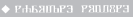 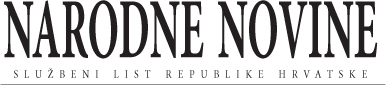 Odluka o upisu učenika u I. razred srednje škole u školskoj godini 2021./2022.MINISTARSTVO ZNANOSTI I OBRAZOVANJA1107Na temelju članka 22. stavka 7. Zakona o odgoju i obrazovanju u osnovnoj i srednjoj školi (»Narodne novine«, broj 87/2008., 86/2009., 92/2010., 105/2010. – ispr., 90/2011., 16/2012., 86/2012., 94/2013., 152/2014., 7/2017., 68/2018., 98/2019. i 64/2020.), ministar znanosti i obrazovanja donosiODLUKUO UPISU UČENIKA U I. RAZRED SREDNJE ŠKOLE U ŠKOLSKOJ GODINI 2021./2022.OPĆE ODREDBEI.Ovom Odlukom utvrđuje se postupak i način upisa učenika, broj upisnih mjesta u razrednim odjelima prvih razreda srednjih škola, utvrđuju se rokovi za prijavu i upis te ostali uvjeti i postupci za upis učenika u I. razred srednje škole u školskoj godini 2021./2022.II.U I. razred srednje škole učenici se upisuju u skladu s ovom Odlukom i Pravilnikom o elementima i kriterijima za izbor kandidata za upis u I. razred srednje škole (»Narodne novine«, broj: 49/2015. i 47/2017.), (u daljnjem tekstu: Pravilnik o elementima i kriterijima).III.Učenici se prijavljuju i upisuju u I. razred srednje škole u školskoj godini 2021./2022. elektroničkim načinom preko mrežne stranice Nacionalnoga informacijskog sustava prijava i upisa u srednje škole (u daljnjemu tekstu: NISpuSŠ) www.upisi.hr, a na temelju natječaja za upis koji raspisuju i objavljuju škole.IV.U I. razred srednjih škola Republike Hrvatske u programe redovitog obrazovanja u školskoj godini 2021./2022. planira se broj upisnih mjesta za ukupno 46.914 učenika u 2.191 razredni odjel.V.(1) U srednje škole kojima je osnivač Republika Hrvatska, jedinice lokalne samouprave te jedinice područne (regionalne) samouprave u I. razred redovitog obrazovanja planira se broj upisnih mjesta za ukupno 44.462 učenika u 2.067 razrednih odjela:1) u gimnazijske programe 10.584 učenika u 456 razrednih odjela ili 23,83 %;2) u programe obrazovanja za stjecanje strukovne kvalifikacije u trajanju od četiri godine 18.533 učenika u 820 razrednih odjela ili 41,68 %;3) u programe obrazovanja za stjecanje strukovne kvalifikacije u trajanju od tri godine 6.587 učenika u 300 razrednih odjela ili 14,81 %;4) u programe obrazovanja za vezane obrte u trajanju od tri godine 5.234 učenika u 235 razrednih odjela ili 11,77 %;5) u programe obrazovanja za stjecanje strukovne kvalifikacije medicinska sestra opće njege/medicinski tehničar opće njege u trajanju od pet godina 1.077 učenika u 44 razredna odjela ili 2,43 %;6) u programe obrazovanja za stjecanje niže stručne spreme 175 učenika u 13 razrednih odjela ili 0,39 %;7) u prilagođene i posebne programe za učenike s teškoćama u razvoju 880 učenika u 109 razrednih odjela ili 1,98 %;8) u programe obrazovanja glazbenih i plesnih škola 1.392 učenika u 90 razrednih odjela ili 3,13 %.(2) U I. razred srednjih škola kojima je osnivač Republika Hrvatska, jedinice lokalne samouprave te jedinice područne (regionalne) samouprave, učenici će se upisivati prema vrstama programa obrazovanja, školama i odobrenim mjestima za upis koja su utvrđena u Strukturi razrednih odjela i broju učenika I. razreda srednjih škola u školskoj godini 2021./2022., I. dio – srednje škole kojima je osnivač Republika Hrvatska, jedinice lokalne samouprave te jedinice područne (regionalne) samouprave (u daljnjem tekstu: Struktura), koja je u Dodatku ove Odluke i njezin je sastavni dio.VI.U programe redovitog obrazovanja u srednjim školama čiji su osnivači vjerske zajednice s pravom javnosti, u I. razred redovitog obrazovanja planira se mogućnost upisa za 869 učenika u 37 razrednih odjela prema vrstama programa obrazovanja, školama i odobrenim mjestima za upis koja su utvrđena u Strukturi razrednih odjela i broju učenika I. razreda srednjih škola u školskoj godini 2021./2022., II. dio – škole čiji su osnivači vjerske zajednice (u daljnjem tekstu: Struktura), koja je u Dodatku ove Odluke i njezin je sastavni dio.VII.U programe redovitog obrazovanja u srednjim školama čiji su osnivači pravne ili fizičke osobe, u I. razred planira se mogućnost upisa za 1.583 učenika u 87 razrednih odjela prema vrstama programa obrazovanja, školama i odobrenim mjestima za upis koja su utvrđena u Strukturi razrednih odjela i broju učenika I. razreda srednjih škola u školskoj godini 2021./2022., III. dio – privatne škole (u daljnjem tekstu: Struktura), koja je u Dodatku i njezin je sastavni dio.TIJELA KOJA SUDJELUJU U PROVEDBI ELEKTRONIČKIH PRIJAVA I UPISA U SREDNJE ŠKOLEVIII.(1) U postupku provedbe elektroničkih prijava i upisa u srednje škole pripremne i druge radnje provode upisna povjerenstva osnovnih i srednjih škola, upravni odjeli nadležni za obrazovanje u županijama, odnosno Gradski ured za obrazovanje Grada Zagreba, Središnji prijavni ured Agencije za znanost i visoko obrazovanje i Ministarstvo turizma i sporta.(2) Upisna povjerenstva dužna su biti dostupna tijekom cijeloga trajanja upisnoga postupka.(3) Sve osobe uključene u organizaciju i provođenje postupka elektroničkih prijava i upisa u srednje škole dužne su čuvati tajnost podataka, o čemu potpisuju izjavu čiji obrazac propisuje Ministarstvo znanosti i obrazovanja (u daljnjem tekstu: Ministarstvo).(4) Kvalitetu postupka provedbe elektroničkih prijava i upisa u srednje škole prati i vrednuje Ministarstvo, odnosno tijela koja Ministarstvo ovlasti.UPISNI ROKOVIIX.Učenici će se prijavljivati za upis i upisivati u I. razred srednjih škola u školskoj godini 2021./2022. u ljetnome i jesenskome upisnom roku.Ljetni upisni rokX.Jesenski upisni rokXI.PRIJAVA KANDIDATA S TEŠKOĆAMA U RAZVOJULjetni upisni rokXII.Jesenski upisni rokPRIJAVA UČENIKA KOJI SE UPISUJU U ODJELE ZA SPORTAŠE U LJETNOME I JESENSKOME UPISNOM ROKUXIII.POSTUPAK PODNOŠENJA I RJEŠAVANJA PRIGOVORAXIV.(1) Učenici i ostali kandidati mogu podnositi prigovore tijekom provedbe postupka prijava i upisa učenika u I. razred srednje škole i to usmeno ili pisanim putem u elektroničkom obliku.(2) Redoviti učenik osnovne škole u Republici Hrvatskoj može podnijeti prigovor svom razredniku zbog netočno navedenih zaključnih ocjena iz nastavnih predmeta, osobnih podataka ili podataka na temelju kojih se ostvaruju dodatna prava za upis i zatražiti njihov ispravak.(3) Kandidat koji nema status redovitog učenika osnovne škole u Republici Hrvatskoj (kandidat koji osnovno obrazovanje završava ili je završio u inozemstvu ili drugim obrazovnim sustavima; kandidat koji nije s pozitivnim uspjehom završio prvi razred srednje škole u Republici Hrvatskoj, a želi ponovno upisati prvi razred u drugom obrazovnom programu; kandidat koji se ispisao te želi ponovno upisati prvi razred; kandidat koji je prethodne školske godine završio osnovno obrazovanje u Republici Hrvatskoj, ali nije upisao srednju školu) može zbog netočno unesenih ocjena ili osobnih podataka podnijeti prigovor Središnjem prijavnom uredu koji je unio podatke.(4) U slučaju da nisu ispravljeni netočno uneseni podaci, učenici i ostali kandidati mogu podnijeti pisani prigovor CARNetovoj službi za podršku obrazovnom sustavu na obrascu za prigovor koji je dostupan na mrežnoj stranici NISpuSŠ-a.(5) U slučaju da učenik pri ocjenjivanju ispita provjere sposobnosti i darovitosti ili znanja nije zadovoljan ocjenom, može podnijeti prigovor pisanim putem u elektroničkom obliku srednjoj školi koja je provela ispit.(6) U slučaju da se utvrdi neregularnost ili nepravilnost u postupku provedbe ispita, ravnatelj srednje škole na prijedlog upisnoga povjerenstva mora otkloniti te nepravilnosti i utvrditi novu ocjenu.(7) Rokovi za podnošenje prigovora iz ove točke utvrđeni su u točkama X., XI., XII. i XIII. ove Odluke.NATJEČAJ ZA UPIS UČENIKAXV.(1) Natječaj za upis učenika objavljuje se najkasnije do 20. lipnja 2021. godine na mrežnim stranicama i oglasnim pločama srednje škole i osnivača.(2) Sve uvjete koje srednja škola propisuje natječajem za upis, kao i ostale uvjete važne za nastavak obrazovanja u pojedinim obrazovnim programima, srednja škola dužna je unijeti u NISpuSŠ najkasnije do propisanoga datuma za početak prijava obrazovnih programa utvrđenog u točkama X., XI. i XII. ove Odluke.(3) Natječaj za upis sadrži:– popis programa obrazovanja i broj upisnih mjesta prema vrstama programa obrazovanja sukladno Strukturi,– rokove za upis učenika u I. razred u skladu s točkama X., XI. i XII. ove Odluke,– predmet posebno važan za upis koji određuje srednja škola,– natjecanje iz znanja koje se vrednuje pri upisu, a određuje ga srednja škola,– popis zdravstvenih zahtjeva za programe obrazovanja u koje srednja škola planira upisati učenike (sukladno Jedinstvenome popisu zdravstvenih zahtjeva srednjoškolskih programa u svrhu upisa u I. razred srednje škole),– popis potrebnih dokumenata koji su uvjet za upis u pojedini program obrazovanja,– datume provođenja dodatnih ispita i provjera sukladno rokovima navedenima u točkama X., XI. i XII. ove Odluke,– popis stranih jezika koji se izvode u školi kao obvezni nastavni predmeti,– popis nastavnih predmeta koji se izvode na nekom od stranih jezika (ako škola ima odobrenje Ministarstva za izvođenje dijela nastave na nekom od stranih jezika),– naknadu za povećane troškove obrazovanja propisanu točkom XIX. ove Odluke,– iznos školarine ako se naplaćuje,– datume zaprimanja upisnica i ostale dokumentacije potrebne za upis,– ostale kriterije i uvjete upisa koji se utvrđuju u skladu s ovom Odlukom i Pravilnikom o elementima i kriterijima.(4) Kada je u pojedinoj školi uvjet za upis znanje određenoga stranog jezika koji učenik u osnovnoj školi nije učio, upisno povjerenstvo srednje škole u koju se učenik prijavljuje za upis dužno je nakon pisanog zahtjeva učenika provjeriti njegovo znanje iz tog jezika, o čemu škola sastavlja zapisnik.Datum održavanja provjere znanja stranoga jezika srednje škole dužne su objaviti u natječaju za upis učenika i NISpuSŠ-u, sukladno rokovima navedenima u točkama X., XI. i XII. ove Odluke.(5) Datum, način i postupak te druge važne elemente provođenja dodatnih ispita i provjera sposobnosti i darovitosti ili znanja utvrđuje srednja škola koja ih provodi.(6) Srednje škole koje planiraju upis učenika u programe obrazovanja za vezane obrte dužne su u natječaju za upis objaviti točan naziv programa i oznaku »JMO« uz programe obrazovanja za vezane obrte. Sve škole koje planiraju upis učenika u te programe dužne su pravodobno i na prikladan način (oglasna ploča škole, mrežne stranice škole, NISpuSŠ i sl.) izvijestiti učenike i roditelje/skrbnike učenika o načinu obrazovanja u programima za vezane obrte (o broju nastavnih sati, broju sati i drugim pojedinostima o praktičnoj nastavi i vježbama naukovanja, izradi i obrani završnoga rada i sl.) te o drugim uvjetima koji su navedeni u Pravilniku o elementima i kriterijima (dokazivanje zdravstvene sposobnosti kandidata za obavljanje poslova i radnih zadaća u odabranome zanimanju, sklapanje ugovora o naukovanju i dr.).PRIJAVA I UPIS UČENIKA U SREDNJU ŠKOLUPrijava učenika za upis u srednju školuXVI.(1) Učenici koji osnovno obrazovanje završavaju kao redoviti učenici osnovne škole u Republici Hrvatskoj u školskoj godini 2020./2021., prijavljuju se u NISpuSŠ u skladu s postupcima opisanima na mrežnoj stranici www.upisi.hr.(2) Učenici koji osnovno obrazovanje ne završavaju kao redoviti učenici osnovne škole u Republici Hrvatskoj (kandidati koji osnovno obrazovanje završavaju ili su završili u inozemstvu ili drugim obrazovnim sustavima; kandidati koji nisu s pozitivnim uspjehom završili prvi razred srednje škole u Republici Hrvatskoj, a žele ponovno upisati prvi razred u drugom obrazovnom programu; kandidati koji su se ispisali te žele ponovno upisati prvi razred; kandidati koji su prethodne školske godine završili osnovno obrazovanje u Republici Hrvatskoj, ali se nisu upisali u srednju školu) prijavljuju se Središnjem prijavnom uredu na način opisan na mrežnoj stranici www.upisi.hr.(3) Učenici koji se žele upisati u I. razred srednje škole u školskoj godini 2021./2022., a stekli su svjedodžbe koje nisu izdane u Republici Hrvatskoj, dužni su pokrenuti postupak priznavanja završenoga osnovnog obrazovanja. Na temelju Zakona o priznavanju inozemnih obrazovnih kvalifikacija (»Narodne novine«, broj 158/2003., 198/2003., 138/2006. i 45/2011.) postupak priznavanja završenoga osnovnog obrazovanja u inozemstvu, radi pristupa srednjem obrazovanju u Republici Hrvatskoj, provodi školska ustanova u koju se podnositelj zahtjeva upisuje.(4) Postupci potvrđivanja (zaključavanja) lista prioriteta, potpisivanja i pohranjivanja prijavnica s konačnom listom prioriteta učenika opisani su na mrežnoj stranici www.upisi.hr.Upis učenika u I. razred srednje školeXVII.(1) Na temelju javne objave konačnih ljestvica poretka učenika u NISpuSŠ-u, učenik ostvaruje pravo upisa u I. razred srednje škole u školskoj godini 2021./2022.(2) Iznimno od stavka 1. ove točke, učenici koji se upisuju u programe obrazovanja za koje je potrebno dostaviti dokumente o ispunjavanju posebnih uvjeta iz natječaja za upis (dokazivanje zdravstvene sposobnosti kandidata za obavljanje poslova i radnih zadaća u odabranom zanimanju i sl.) te učenici koji su ostvarili dodatna prava za upis, ostvaruju pravo upisa u srednju školu u školskoj godini 2021./2022. nakon dostave navedenih dokumenata u predviđenim rokovima iz točke X., XI. i XII. ove Odluke, što u NISpuSŠ-u potvrđuje srednja škola u kojoj učenik ostvaruje pravo upisa sukladno konačnoj ljestvici poretka. Navedeni dokumenti mogu se donijeti osobno ili dostaviti elektroničkim putem. Učenici koji ne dostave navedenu dokumentaciju u propisanim rokovima u točkama X., XI. i XII. ove Odluke gube pravo upisa ostvarenog u ljetnome upisnom roku te se u jesenskome roku mogu kandidirati za upis u preostala slobodna upisna mjesta.(3) Učenik svoj upis potvrđuje vlastoručnim potpisom i potpisom roditelja/skrbnika na obrascu (upisnici) dostupnom na mrežnoj stranici NISpuSŠ-a (www.upisi.hr), koji je dužan donijeti osobno ili dostaviti elektroničkim putem u srednju školu u rokovima utvrđenim u točkama X., XI. i XII. ove Odluke.(4) Nakon što učenik potvrdi svoj upis vlastoručnim potpisom i potpisom roditelja/skrbnika na obrascu (upisnici) i dostavi ga srednjoj školi, učenik je upisan u I. razred srednje škole u školskoj godini 2021./2022. Ako učenik zbog opravdanih razloga nije u mogućnosti u propisanim rokovima sukladno točkama X., XI. i XII. ove Odluke dostaviti potpisan obrazac (upisnicu) za upis u I. razred, dužan ga je donijeti osobno ili dostaviti elektroničkim putem njegov roditelj/skrbnik ili opunomoćenik.USTROJAVANJE RAZREDNIH ODJELAXVIII.(1) Upis učenika u I. razred srednje škole u školskoj godini 2021./2022. provodi se u skladu sa Strukturom.(2) Škola može uz odobrenje ministra znanosti i obrazovanja (u daljnjem tekstu: ministar) u NISpuSŠ-u povećati broj upisnih mjesta utvrđenih u Strukturi najviše do 28 učenika u razrednome odjelu i to u slučaju ako učenik srednje škole ne položi popravni ispit te ponavlja I. razred (učenik ponavljač).(3) Iznimno, škola može uz pisanu suglasnost ministra povećati broj upisnih mjesta utvrđenih u Strukturi najviše do 30 učenika u razrednome odjelu isključivo u slučajevima:– ako učenik srednje škole ne položi popravni ispit u jesenskome roku te ponavlja I. razred,– ako je više učenika ostvarilo jednak broj bodova i nalaze se na istome mjestu konačne ljestvice poretka u razrednome odjelu, a njihovim bi upisom bio premašen ukupan broj od broja učenika odobrenih u tom razrednom odjelu u Strukturi,– ako škola integrira učenika glazbenog ili plesnog programa obrazovanja u nastavu općeobrazovnih predmeta pojedinoga razrednog odjela.(4) U slučajevima iz stavka 3. ove točke srednja škola dužna je Ministarstvu dostaviti sljedeću dokumentaciju:– obrazloženje uza zahtjev za povećanje broja učenika u razrednome odjelu u odnosu na Strukturom utvrđeni broj učenika u razrednome odjelu,– podatke o svakom učeniku za kojega srednja škola podnosi zahtjev,– dokaze iz kojih je vidljivo da učenik ostvaruje pravo upisa sukladno stavku 3. ove točke.(5) U slučaju smanjenog interesa učenika za upis u pojedini program obrazovanja, škola može ustrojiti razredni odjel s manjim brojem učenika od utvrđenog u Strukturi uz uvjet da taj razredni odjel nema manje od 20 učenika.(6) Škola može u kombiniranim razrednim odjelima odstupiti od Strukture, uz odobrenje ministra u NISpuSŠ-u, te povećati broj upisnih mjesta u jednom programu obrazovanja i smanjiti broj u drugom, ovisno o interesu učenika, ako taj broj nije manji od šest učenika u istom programu obrazovanja. U tim kombiniranim razrednim odjelima ne može biti ukupno manje od 20 učenika.(7) Škole na otocima, područjima od posebne državne skrbi, brdsko-planinskim područjima, škole s nastavom na jeziku i pismu nacionalnih manjina, škole koje izvode programe za rijetka i tradicijska zanimanja, privatne škole s pravom javnosti te škole koje izvode umjetničke programe obrazovanja, sukladno članku 4. stavku 3. Državnoga pedagoškog standarda srednjoškolskog sustava odgoja i obrazovanja (»Narodne novine«, broj 63/2008. i 90/2010.), mogu odstupiti od Strukture te ustrojiti razredni odjel i s manjim brojem učenika. Iznimno od stavaka 5. i 6. ove točke, u kombiniranim razrednim odjelima u navedenim školama mogu se ustrojiti skupine i s manjim brojem učenika.(8) Škole koje izvode prilagođene i posebne programe za učenike s teškoćama u razvoju mogu odstupiti od Strukture, uz odobrenje ministra u NISpuSŠ-u, i ustrojiti razredni odjel i s manjim brojem učenika.(9) Prije objave konačne ljestvice poretka u oba upisna roka ministar može u NISpuSŠ-u promijeniti strukturu i broj razrednih odjela te broj učenika u razrednome odjelu ovisno o broju učenika prijavljenih u pojedini razredni odjel obrazovnoga programa.(10) Ustroj i broj razrednih odjela objavljen u NISpuSŠ-u smatra se konačnim brojem ustrojenih razrednih odjela te brojem upisanih učenika.NAKNADE ZA POVEĆANE TROŠKOVE OBRAZOVANJAXIX.(1) Za pojedine programe obrazovanja mogu se utvrditi povećani troškovi obrazovanja.(2) Odluku o iznosu participacije roditelja/skrbnika učenika te cijeni obrazovanja za svaku godinu obrazovanja donosi školski odbor, uz suglasnost osnivača školske ustanove, a objavljuje u natječaju za upis učenika u I. razred i NISpuSŠ-u.(3) Škola može potpuno ili djelomično osloboditi učenika od obveze plaćanja povećanih troškova obrazovanja. Odluku o oslobađanju od plaćanja donosi školski odbor na prijedlog ravnatelja te uz suglasnost osnivača.NAKNADNI UPISNI ROK ZA UPIS UČENIKA NAKON ISTEKA JESENSKOGA UPISNOG ROKAXX.(1) Učenici koji ne ostvare pravo na upis u ljetnome ili jesenskome upisnom roku mogu se prijaviti za upis u naknadnome upisnom roku za upis u srednju školu u program obrazovanja u kojemu je nakon jesenskoga upisnog roka ostalo slobodnih mjesta u sklopu broja upisnih mjesta propisanih Strukturom, a utvrđenih u NISpuSŠ-u.(2) Učenici iz stavka 1. ovog članka za prijavu moraju ispunjavati sve uvjete propisane Pravilnikom o elementima i kriterijima te natječajem škole.(3) Učenici se za upis u naknadnome upisnom roku mogu prijaviti školi od 2. do 24. rujna 2021.(4) Upisno povjerenstvo škole o upisu učenika u naknadnome upisnom roku odlučuje na temelju pisanoga zahtjeva učenika te podatke o upisu unosi u NISpuSŠ nakon zaprimljene potpisane upisnice učenika te ostale dokumentacije potrebne za upis.(5) Nakon završetka naknadnoga upisnog roka, Ministarstvo utvrđuje konačan broj ustrojenih razrednih odjela i broj upisanih učenika.ZAVRŠNE ODREDBEXXI.O posebnostima upisa učenika u I. razred srednje škole koje nisu mogle biti predviđene odredbama ove Odluke odlučuje ministar.XXII.Nadzor nad zakonitošću rada u provedbi ove Odluke obavlja Ministarstvo.XXIII.Ova Odluka stupa na snagu prvoga dana od dana objave u »Narodnim novinama«.Klasa: 602-03/21-06/00015
Urbroj: 533-05-21-0004
Zagreb, 20. svibnja 2021.Ministar
prof. dr. sc. Radovan Fuchs, v. r.Struktura razrednih odjela i broja učenika I. razreda srednjih škola u školskoj godini 2021./2022.I. dio – srednje škole kojima je osnivač Republika Hrvatska, jedinice lokalne samouprave te jedinice područne (regionalne) samoupraveII. dio – škole čiji su osnivači vjerske zajedniceIII. dio – privatne školeOpis postupakaDatum• Dostava osobnih dokumenata i svjedodžbi za kandidate izvan redovitog sustava obrazovanja RH Središnjem prijavnom uredu24. 5. – 1. 7. 2021.• Završetak registracije za kandidate izvan redovitog sustava obrazovanja RH26. 6. 2021.• Početak prijava redovitih učenika u sustav24. 5. 2021.• Početak prijava obrazovnih programa25. 6. 2021.• Završetak prijave obrazovnih programa koji zahtijevaju dodatne provjere28. 6. 2021.• Provođenje dodatnih ispita i provjera te unos rezultata29. 6. – 1. 7. 2021.• Rok za dostavu dokumentacije redovitih učenika (stručno mišljenje HZZ-a i ostali dokumenti kojima se ostvaruju dodatna prava za upis)1. 7. 2021.• Unos prigovora na osobne podatke, ocjene, natjecanja, rezultate dodatnih provjera i podatke na temelju kojih se ostvaruju dodatna prava za upis5. 7. 2021.• Brisanje s lista kandidata koji nisu zadovoljili preduvjete6. 7. 2021.• Završetak prijava obrazovnih programa• Početak ispisa prijavnica7. 7. 2021.• Krajnji rok za zaprimanje potpisanih prijavnica (učenici donose razrednicima, a ostali kandidati šalju prijavnice Središnjem prijavnom uredu)• Brisanje s lista kandidata koji nisu zadovoljili preduvjete ili dostavili prijavnice9. 7. 2021.• Objava konačnih ljestvica poretka10. 7. 2021.• Dostava dokumenata koji su uvjet za upis u određeni program obrazovanja (potvrda školske medicine, potvrda obiteljskog liječnika ili liječnička svjedodžba medicine rada i ostali dokumenti kojima su ostvarena dodatna prava za upis) srednje škole• Dostava potpisanog obrasca o upisu u I. razred srednje škole (upisnice) u srednju školu u koju se učenik upisao (škole same određuju točne datume za zaprimanje upisnica i dodatne dokumentacije unutar ovdje predviđenog razdoblja i objavljuju ih u natječaju te na svojoj mrežnoj stranici i oglasnoj ploči škole)12. – 14. 7. 2021.• Objava okvirnog broja slobodnih mjesta za jesenski upisni rok15. 7. 2021.• Službena objava slobodnih mjesta za jesenski upisni rok10. 8. 2021.Opis postupakaDatum• Početak prijava u sustav i prijava obrazovnih programa21. 8. 2021.• Završetak registracije za kandidate izvan redovitog sustava obrazovanja RH23. 8. 2021.• Dostava osobnih dokumenata, svjedodžbi i ostale dokumentacije za kandidate izvan redovitog sustava obrazovanja RH Središnjem prijavnom uredu25. 8. 2021.• Dostava dokumentacije redovitih učenika (stručno mišljenje HZZ-a i ostali dokumenti kojima se ostvaruju dodatna prava za upis i sl.)23. 8. 2021.• Završetak prijave obrazovnih programa koji zahtijevaju dodatne provjere24. 8. 2021.• Provođenje dodatnih ispita i provjera te unos rezultata25. 8. 2021.• Unos prigovora na osobne podatke, ocjene, natjecanja, rezultate dodatnih provjera i podatke na temelju kojih se ostvaruju dodatna prava za upis• Završetak unosa rezultata s popravnih ispita• Brisanje s lista kandidata koji nisu zadovoljili preduvjete25. 8. 2021.• Završetak prijava obrazovnih programa• Početak ispisa prijavnica26. 8. 2021.• Krajnji rok za zaprimanje potpisanih prijavnica (učenici dostavljaju razrednicima, a ostali kandidati šalju Središnjem prijavnom uredu)• Brisanje s lista kandidata koji nisu zadovoljili preduvjete ili dostavili prijavnice27. 8. 2021.• Objava konačnih ljestvica poretka28. 8. 2021.• Dostava dokumenata koji su uvjet za upis u određeni program obrazovanja (potvrda liječnika školske medicine, potvrda obiteljskog liječnika ili liječnička svjedodžba medicine rada i ostali dokumenti kojima su ostvarena dodatna prava za upis) srednje škole• Dostava potpisanog obrasca o upisu u I. razred srednje škole (upisnice) u srednju školu u koju se učenik upisao30. 8. – 31. 8. 2021.• Objava slobodnih upisnih mjesta nakon jesenskoga upisnog roka1. 9. 2021.Opis postupakaDatum• Kandidati s teškoćama u razvoju prijavljuju se u ŽUO, odnosno Gradskom uredu za obrazovanje Grada Zagreba te iskazuju svoj odabir s liste prioriteta redom kako bi željeli upisati obrazovne programe24. 5. – 14. 6. 2021.• Registracija kandidata s teškoćama u razvoju izvan redovitog sustava obrazovanja RH24. 5. – 7. 6. 2021.• Dostava osobnih dokumenata i svjedodžbi za kandidate s teškoćama u razvoju izvan redovitog sustava obrazovanja RH Središnjem prijavnom uredu24. 5. – 14. 6. 2021.• Upisna povjerenstva ŽUO-a unose navedene odabire u sustav NISpuSŠ-a24. 5. – 17. 6. 2021.• Zatvaranje mogućnosti unosa odabira kandidata17. 6. 2021.• Provođenje dodatnih provjera za kandidate s teškoćama u razvoju i unos rezultata u sustav i podnošenje prigovora21. – 23. 6. 2021.• Rangiranje kandidata s teškoćama u razvoju sukladno listama prioriteta21. – 24. 6. 2021.• Smanjenje upisnih kvota razrednih odjela pojedinih obrazovnih programa25. 6. 2021.Opis postupakaDatum• Kandidati s teškoćama u razvoju prijavljuju se u ŽUO, odnosno Gradskom uredu za obrazovanje Grada Zagreba te iskazuju svoj odabir liste prioriteta redom kako bi željeli upisati obrazovne programe16. 8. – 17. 8. 2021.• Registracija kandidata s teškoćama u razvoju izvan redovitog sustava obrazovanja RH16. 8. – 17. 8. 2021.• Dostava osobnih dokumenata i svjedodžbi za kandidate s teškoćama u razvoju izvan redovitog sustava obrazovanja RH Središnjem prijavnom uredu16. 8. – 17. 8. 2021.• Upisna povjerenstva ŽUO-a unose navedene odabire u sustav NISpuSŠ-a16. 8. – 18. 8. 2021.• Zatvaranje mogućnosti unosa odabira kandidata18. 8. 2021.• Provođenje dodatnih provjera za kandidate s teškoćama u razvoju i unos rezultata u sustav19. 8. 2021.• Rangiranje kandidata s teškoćama u razvoju sukladno listama prioriteta21. 8. 2021.• Smanjenje upisnih kvota razrednih odjela pojedinih obrazovnih programa21. 8. 2021.Opis postupakaDatum• Kandidati koji se upisuju u razredne odjele za sportaše iskazuju interes za upis u razredne odjele za sportaše u NISpuSŠ-u24. 5. – 31. 5. 2021.• Ministarstvo turizma i sporta šalje nerangirane liste kandidata prema sportovima nacionalnim sportskim savezima u svrhu izrade rang-lista prema sportovima4. 6. 2021.• Nacionalni sportski savezi izrađuju preliminarne rang-liste prijavljenih kandidata prema kriterijima sportske uspješnosti5. 6. – 13. 6. 2021.• Nacionalni sportski savezi službeno objavljuju preliminarne rang-liste na naslovnicama svojih mrežnih stranica kako bi kandidati mogli upozoriti na moguće pogreške prije objavljivanja konačne rang-liste14. 6. 2021.• Prigovor kandidata na pogreške (pogrešno upisani podaci, neupisani podaci i dr.)• Nacionalni sportski savezi ispravljaju rang-liste15. 6. – 20. 6. 2021.• Nacionalni sportski savezi službeno objavljuju konačne rang-liste na naslovnici svojih mrežnih stranica te ih dostavljaju Ministarstvu turizma i sporta21. 6. 2021.• Unos zaprimljenih rang-lista u NISpuSŠ te dodjeljivanje bodova kandidatima na temelju algoritma21. 6. – 24. 6. 2021.Naziv škole i obrazovnog programaŠifra
programaTrajanjeRazredni odjeliOznaka za odjelUčeniciI. Zagrebačka županijaCentar za odgoj i obrazovanje Lug Bregana (01-073-505)Pomoćni autolimar – TES 3 g.01839330,33A3Pomoćni bravar – TES 3 g.01849330,33A3Pomoćni soboslikar i ličilac – TES 3 g.26819330,33A3Pomoćni autolakirer – TES 3 g.26839330,33B3Pomoćni kuhar i slastičar – TES 3 g.07819330,33B3Pomoćni vrtlar – TES 3 g.08839330,33B3Ukupno Centar za odgoj i obrazovanje Lug Bregana (01-073-505)2,0018Glazbena škola Dugo Selo (01-020-003)Glazbenik – program srednje škole 4 g.X29000441,0026Ukupno Glazbena škola Dugo Selo (01-020-003)1,0026Srednja škola Dugo Selo (01-020-501)Ekonomist 4 g.06072441,0024Frizer – JMO 3 g.25035331,0024Opća gimnazija 4 g.32010442,0044Strojarski računalni tehničar 4 g.01532441,0024Tehničar za računalstvo 4 g.04162442,0048Automehaničar – JMO 3 g.01425330,33A8Instalater grijanja i klimatizacije – JMO 3 g.01365330,33A8Plinoinstalater – JMO 3 g.01375330,33A8Elektroinstalater – JMO 3 g.04215330,50B12Elektromehaničar – JMO 3 g.04235330,50B12Ukupno Srednja škola Dugo Selo (01-020-501)9,00212Srednja škola Ivan Švear Ivanić-Grad (01-032-501)Ekonomist 4 g.06072441,0026Frizer – JMO 3 g.25035331,0026Komercijalist 4 g.06030441,0026Naftno-rudarski tehničar 4 g.05050441,0026Opća gimnazija 4 g.32010442,0052Prodavač IG 3 g.06092331,0026Tehničar za električne strojeve s primijenjenim računalstvom 4 g.04110441,0026Elektromehaničar IG 3 g.04120330,35E9Elektromonter IG 3 g.04110330,35E9Industrijski mehaničar IG 3 g.01210330,31E8Pomoćni administrator – TES 3 g.06829330,50L5Pomoćni bravar – TES 3 g.01849330,50L5Opća gimnazija 4 g. (Izdvojena lokacija Križ)32010441,0026Ukupno Srednja škola Ivan Švear Ivanić-Grad (01-032-501)11,00270Srednja škola Jastrebarsko (01-033-501)Ekonomist 4 g.06072441,0020Opća gimnazija 4 g.32010442,0044Prodavač IG 3 g.06092331,0020Automehaničar – JMO 3 g.01425330,50A12Instalater grijanja i klimatizacije – JMO 3 g.01365330,50A12Ukupno Srednja škola Jastrebarsko (01-033-501)5,00108Ekonomska, trgovačka i ugostiteljska škola Samobor (01-073-501)Ekonomist 4 g.06072442,0048Hotelijersko-turistički tehničar 4 g.07010442,0048Konobar 3 g.07133330,25E6Kuhar 3 g.07123330,50E12Slastičar 3 g.09253330,25E6Ukupno Ekonomska, trgovačka i ugostiteljska škola Samobor (01-073-501)5,00120Gimnazija Antuna Gustava Matoša Samobor (01-073-502)Opća gimnazija 4 g.32010443,0072Ukupno Gimnazija Antuna Gustava Matoša Samobor (01-073-502)3,0072Glazbena škola Ferdo Livadić Samobor (01-073-504)Glazbenik – pripremno obrazovanje 2 g.29000221,0010Glazbenik – program srednje škole 4 g.X29000442,0018Ukupno Glazbena škola Ferdo Livadić Samobor (01-073-504)3,0028Srednja strukovna škola Samobor (01-073-503)Automehaničar – JMO 3 g.01425331,0026Instalater grijanja i klimatizacije – JMO 3 g.01365331,0026Tehničar za mehatroniku 4 g.04152441,0026Tehničar za računalstvo 4 g.04162441,0026Vozač motornog vozila IG 3 g.14110331,0024Elektroinstalater – JMO 3 g.04215330,50A13Elektromehaničar – JMO 3 g.04235330,50A13Frizer – JMO 3 g.25035330,50B13Kozmetičar – JMO 3 g.25015330,50B13Ukupno Srednja strukovna škola Samobor (01-073-503)7,00180Srednja škola Dragutina Stražimira Sveti Ivan Zelina (01-109-501)Agrotehničar 4 g.33062441,0022Opća gimnazija 4 g.32010441,0024Tehničar za električne strojeve s primijenjenim računalstvom 4 g.04110441,0022Elektroinstalater – JMO 3 g.04215330,50A10Frizer – JMO 3 g.25035330,50A10Automehaničar – JMO 3 g.01425330,33B8Stolar – JMO 3 g.12111330,33B8Strojobravar – JMO 3 g.01355330,33B8Ukupno Srednja škola Dragutina Stražimira Sveti Ivan Zelina (01-109-501)5,00112Ekonomska škola Velika Gorica (01-087-501)Ekonomist 4 g.06072443,0078Komercijalist 4 g.06030441,0026Ukupno Ekonomska škola Velika Gorica (01-087-501)4,00104Gimnazija Velika Gorica (01-087-502)Opća gimnazija 4 g.32010444,00112Prirodoslovno-matematička gimnazija 4 g.32020441,0028Ukupno Gimnazija Velika Gorica (01-087-502)5,00140Srednja strukovna škola Velika Gorica (01-087-503)Automehatroničar – JMO 3 g.33115331,0026Pomoćni kuhar i slastičar – TES 3 g.07819331,0010Tehničar za mehatroniku 4 g.04152441,0026Tehničar za vozila i vozna sredstva 4 g.01122441,0026Automehaničar – JMO 3 g.01425330,50C13Instalater grijanja i klimatizacije – JMO 3 g.01365330,50C13Frizer – JMO 3 g.25035330,50E13Pediker – JMO 3 g.25025330,50E13Autoelektričar – JMO 3 g.04225330,31G8Elektroinstalater – JMO 3 g.04215330,35G9Elektromehaničar – JMO 3 g.04235330,35G9Konobar – JMO 3 g.07135330,50H13Kuhar – JMO 3 g.07125330,50H13Ukupno Srednja strukovna škola Velika Gorica (01-087-503)8,00192Umjetnička škola Franje Lučića Velika Gorica (01-087-505)Glazbenik – pripremno obrazovanje 2 g.29000221,0015Glazbenik – program srednje škole 4 g.X29000442,0026Scenski plesač 4 g.31050442,0016Ukupno Umjetnička škola Franje Lučića Velika Gorica (01-087-505)5,0057Zrakoplovna tehnička škola Rudolfa Perešina Velika Gorica (01-087-504)Zrakoplovni prometnik 4 g.18010441,0028Zrakoplovni tehničar IRE 4 g.04091441,0028Zrakoplovni tehničar ZIM 4 g.01051441,0028Ukupno Zrakoplovna tehnička škola Rudolfa Perešina Velika Gorica (01-087-504)3,0084Srednja škola Vrbovec (01-094-501)CNC operater / CNC operaterka IG 3 g.01270331,0020Ekonomist 4 g.06072441,0020Mesar – JMO 3 g.09245331,0020Opća gimnazija 4 g.32010442,0040Prodavač IG 3 g.06092331,0020Autolimar – JMO 3 g.01405330,33A8Automehaničar – JMO 3 g.01425330,33A8Instalater grijanja i klimatizacije – JMO 3 g.01365330,33A8Konobar 3 g.07133330,33B8Kuhar 3 g.07123330,67B16Ukupno Srednja škola Vrbovec (01-094-501)8,00168Srednja škola Ban Josip Jelačić Zaprešić (01-108-501)Ekonomist 4 g.06072441,0024Hotelijersko-turistički tehničar 4 g.07010441,0024Opća gimnazija 4 g.32010442,0048Prodavač IG 3 g.06092331,0024Tehničar za računalstvo 4 g.04162441,0024Frizer – JMO 3 g.25035330,50G12Kozmetičar – JMO 3 g.25015330,50G12Konobar – JMO 3 g.07135330,33H8Kuhar – JMO 3 g.07125330,33H8Slastičar – JMO 3 g.07145330,33H8Ukupno Srednja škola Ban Josip Jelačić Zaprešić (01-108-501)8,00192Ukupno I. Zagrebačka županija92,002083II. Krapinsko-zagorska županijaSrednja škola Bedekovčina (02-167-501)Agrotehničar 4 g.33062441,0020Fizioterapeutski tehničar / fizioterapeutska tehničarka 4 g.24070441,0020Medicinska sestra opće njege/medicinski tehničar opće njege 5 g.24100451,0028Pomoćni proizvođač keramike 2 g.13550121,0020Monter suhe gradnje 3 g.13383330,45A10Tesar 3 g.13323330,27A6Zidar 3 g.13313330,27A6Mehaničar poljoprivredne mehanizacije IG 3 g.01180330,27B6Rukovatelj samohodnim građevinskim strojevima IG 3 g.13210330,73B16Cvjećar IG 3 g.08140330,36C8Keramičar – oblagač 3 g.13363330,36C8Poljoprivredni gospodarstvenik IG 3 g.08160330,27C6Instalater grijanja i klimatizacije – JMO 3 g.01365330,50D11Plinoinstalater – JMO 3 g.01375330,50D11Soboslikar ličilac dekorater DO DO 3 g.44035330,60F12Staklar DON DO 3 g.44116330,40F8Arhitektonski tehničar 4 g.13120440,50G12Građevinski tehničar 4 g.13110440,50G12Ukupno Srednja škola Bedekovčina (02-167-501)10,00220Srednja škola Konjščina (02-177-501)Komercijalist 4 g.06030441,0022Tehničar za električne strojeve s primijenjenim računalstvom 4 g.04110441,0026Vozač motornog vozila IG 3 g.14110331,0022Autoelektričar – JMO 3 g.04225330,50C12Elektroinstalater – JMO 3 g.04215330,50C12Automehaničar – JMO 3 g.01425330,36D8Strojobravar – JMO 3 g.01355330,36D8Vodoinstalater – JMO 3 g.01385330,27D6Ukupno Srednja škola Konjščina (02-177-501)5,00116Srednja škola Krapina (02-040-501)CNC operater / CNC operaterka IG 3 g.01270332,0040Hotelijersko-turistički tehničar 4 g.07010441,0022Jezična gimnazija 4 g.32030441,0022Komercijalist 4 g.06030441,0020Opća gimnazija 4 g.32010441,0022Prirodoslovno-matematička gimnazija 4 g.32020441,0022Tehničar za mehatroniku 4 g.04152441,0024Tehničar za računalstvo 4 g.04162441,0024Automehatroničar – JMO 3 g.33115330,58A14Bravar – JMO 3 g.01415330,42A10Elektroinstalater – JMO 3 g.04215330,58B14Elektromehaničar – JMO 3 g.04235330,42B10Autolakirer – JMO 3 g.26055330,23C6Frizer – JMO 3 g.25035330,38C10Prodavač – JMO 3 g.06115330,38C10Ukupno Srednja škola Krapina (02-040-501)12,00270Srednja škola Oroslavje (02-183-501)CNC operater / CNC operaterka IG 3 g.01270331,0024Opća gimnazija 4 g.32010441,0020Strojarski računalni tehničar 4 g.01532441,0026Frizer – JMO 3 g.25035330,50A12Strojobravar – JMO 3 g.01355330,25A6Vodoinstalater – JMO 3 g.01385330,25A6Kozmetičar – JMO 3 g.25015330,62B16Stolar – JMO 3 g.12111330,38B10Ukupno Srednja škola Oroslavje (02-183-501)5,00120Glazbena škola Pregrada (02-123-502)Glazbenik – pripremno obrazovanje 2 g.29000221,0015Glazbenik – program srednje škole 4 g.X29000441,0015Ukupno Glazbena škola Pregrada (02-123-502)2,0030Srednja škola Pregrada (02-123-501)Farmaceutski tehničar 4 g.24040441,0020Fizioterapeutski tehničar / fizioterapeutska tehničarka 4 g.24070441,0020Medicinska sestra opće njege/medicinski tehničar opće njege 5 g.24100452,0040Prirodoslovna gimnazija 4 g.32080441,0020Konobar 3 g.07133330,25A6Kuhar 3 g.07123330,38A9Slastičar 3 g.09253330,38A9Ukupno Srednja škola Pregrada (02-123-501)6,00124Gimnazija Antuna Gustava Matoša Zabok (02-097-503)Jezična gimnazija 4 g.32030441,0024Opća gimnazija 4 g.32010442,0048Prirodoslovno-matematička gimnazija 4 g.32020441,0026Ukupno Gimnazija Antuna Gustava Matoša Zabok (02-097-503)4,0098Srednja škola Zabok (02-097-501)Ekonomist 4 g.06072442,0048Hotelijersko-turistički tehničar 4 g.07010441,0024Komercijalist 4 g.06030441,0024Konobar 3 g.07133331,0020Kuhar 3 g.07123331,0020Prodavač IG 3 g.06092331,0020Turističko-hotelijerski komercijalist 4 g.07020441,0024Ukupno Srednja škola Zabok (02-097-501)8,00180Škola za umjetnost, dizajn, grafiku i odjeću Zabok (02-097-502)Glazbenik – program srednje škole 4 g.X29000441,0012Grafički tehničar pripreme 4 g.21020441,0022Likovna umjetnost i dizajn do izbora zanimanja 4 g.30010041,0026Medijski tehničar 4 g.21112441,0024Web-dizajner 4 g.21122441,0024Ukupno Škola za umjetnost, dizajn, grafiku i odjeću Zabok (02-097-502)5,00108Centar za odgoj i obrazovanje Zajezda (02-168-002)Pomoćni krojač – TES 3 g.22839331,0010Pomoćni kuhar i slastičar – TES 3 g.07819331,0010Pomoćni vrtlar – TES 3 g.08839331,0010Ukupno Centar za odgoj i obrazovanje Zajezda (02-168-002)3,0030Srednja škola Zlatar (02-189-501)Opća gimnazija 4 g.32010441,0024Tehničar za logistiku i špediciju 4 g.16050441,0024Tehničar za računalstvo 4 g.04162441,0024Upravni referent 4 g.06040441,0024Ukupno Srednja škola Zlatar (02-189-501)4,0096Ukupno II. Krapinsko-zagorska županija64,001392III. Sisačko-moslavačka županijaSrednja škola Glina (03-025-501)Drvodjeljski tehničar dizajner 4 g.12042441,0020Ekonomist 4 g.06072441,0020Opća gimnazija 4 g.32010441,0020Elektroinstalater – JMO 3 g.04215330,70D14Elektromehaničar – JMO 3 g.04235330,30D6Ukupno Srednja škola Glina (03-025-501)4,0080Srednja škola Ivana Trnskoga Hrvatska Kostajnica (03-039-501)Ekonomist 4 g.06072441,0020Opća gimnazija 4 g.32010441,0020Stolar 3 g.12113331,0020Šumarski tehničar 4 g.11010441,0020Ukupno Srednja škola Ivana Trnskoga Hrvatska Kostajnica (03-039-501)4,0080Srednja škola Tina Ujevića Kutina (03-043-501)Ekonomist 4 g.06072442,0040Opća gimnazija 4 g.32010442,0044Prirodoslovno-matematička gimnazija 4 g.32020441,0022Ukupno Srednja škola Tina Ujevića Kutina (03-043-501)5,00106Tehnička škola Kutina (03-043-502)Farmaceutski tehničar 4 g.24040441,0024Strojarski računalni tehničar 4 g.01532441,0020Tehničar za električne strojeve s primijenjenim računalstvom 4 g.04110441,0020Tehničar za računalstvo 4 g.04162441,0020Elektroinstalater 3 g.04213330,33A8Industrijski mehaničar IG 3 g.01210330,33A8Instalater grijanja i klimatizacije 3 g.01363330,33A8Ukupno Tehnička škola Kutina (03-043-502)5,00108Glazbena škola u Novskoj Novska (03-054-502)Glazbenik – program srednje škole 4 g.X29000441,0010Ukupno Glazbena škola u Novskoj Novska (03-054-502)1,0010Srednja škola Novska (03-054-501)Ekonomist 4 g.06072441,0020Opća gimnazija 4 g.32010441,0020Prodavač IG 3 g.06130331,0020Tehničar za razvoj videoigara 4 g.04172441,0026Bravar – JMO 3 g.01415330,33A8Stolar – JMO 3 g.12111330,33A8Vodoinstalater – JMO 3 g.01385330,33A8Ukupno Srednja škola Novska (03-054-501)5,00110Srednja škola Petrinja (03-066-501)Opća gimnazija 4 g.32010442,0040Pomoćni voćar-vinogradar-vinar – TES 3 g.08829331,006Prehrambeni tehničar 4 g.09052441,0020Veterinarski tehničar 4 g.10010441,0020Cvjećar IG 3 g.08140330,50A10Mesar IG 3 g.09140330,50A10Ukupno Srednja škola Petrinja (03-066-501)6,00106Ekonomska škola Sisak (03-076-507)Ekonomist 4 g.06072442,0044Poslovni tajnik 4 g.06050441,0022Ukupno Ekonomska škola Sisak (03-076-507)3,0066Gimnazija Sisak (03-076-501)Jezična gimnazija 4 g.32030441,0020Opća gimnazija 4 g.32010443,0060Prirodoslovno-matematička gimnazija 4 g.32020441,0020Ukupno Gimnazija Sisak (03-076-501)5,00100Glazbena škola Frana Lhotke Sisak (03-076-508)Glazbenik – pripremno obrazovanje 2 g.29000221,0014Glazbenik – program srednje škole 4 g.X29000441,0019Ukupno Glazbena škola Frana Lhotke Sisak (03-076-508)2,0033Industrijsko-obrtnička škola Sisak (03-076-502)Autoelektričar – JMO 3 g.04225330,50A10Elektroinstalater – JMO 3 g.04215330,50A10Autolimar – JMO 3 g.01405330,30B6Automehatroničar – JMO 3 g.33115330,70B14Bravar – JMO 3 g.01415330,23C6Instalater grijanja i klimatizacije – JMO 3 g.01365330,54C14Vodoinstalater – JMO 3 g.01385330,23C6CNC operater / CNC operaterka IG 3 g.01270330,73D16Mehaničar poljoprivredne mehanizacije IG 3 g.01180330,27D6Ukupno Industrijsko-obrtnička škola Sisak (03-076-502)4,0088Srednja škola Viktorovac Sisak (03-076-503)Farmaceutski tehničar 4 g.24040441,0026Frizer – JMO 3 g.25035331,0020Konobar 3 g.07133331,0020Kuhar 3 g.07123331,0020Medicinska sestra opće njege/medicinski tehničar opće njege 5 g.24100451,0026Prodavač IG 3 g.06092331,0020Ukupno Srednja škola Viktorovac Sisak (03-076-503)6,00132Strukovna škola Sisak (03-076-505)Tehničar cestovnog prometa 4 g.14032441,0020Web-dizajner 4 g.21122441,0020Arhitektonski tehničar 4 g.13120440,50A10Građevinski tehničar 4 g.13110440,50A10Soboslikar – ličilac – JMO 3 g.26035330,30B6Stolar – JMO 3 g.12111330,40B8Zidar – JMO 3 g.13315330,30B6Keramičar – oblagač 3 g.13363330,30C6Krojač 3 g.22213330,40C8Monter suhe gradnje 3 g.13383330,30C6Rukovatelj samohodnim građevinskim strojevima IG 3 g.13210330,50D10Vozač motornog vozila IG 3 g.14110331,50D30Pomoćni krojač – TES 3 g.22839330,20E2Pomoćni kuhar i slastičar – TES 3 g.07819330,50E5Pomoćni pekar – TES 3 g.09819330,30E3Pomoćni cvjećar – TES 3 g.08849330,40F4Pomoćni soboslikar i ličilac – TES 3 g.26819330,30F3Pomoćni stolar – TES 3 g.12819330,30F3Ukupno Strukovna škola Sisak (03-076-505)9,00160Tehnička škola Sisak (03-076-506)Ekološki tehničar 4 g.33072441,0020Strojarski računalni tehničar 4 g.01532441,0020Tehničar za elektroniku 4 g.04142441,0020Tehničar za mehatroniku 4 g.04152441,0020Tehničar za računalstvo 4 g.04162441,0024Tehničar za razvoj videoigara 4 g.04172441,0024Ukupno Tehnička škola Sisak (03-076-506)6,00128Srednja škola Topusko (03-202-501)Fizioterapeutski tehničar / fizioterapeutska tehničarka 4 g.24070441,0024Turističko-hotelijerski komercijalist 4 g.07020441,0020Automehaničar – JMO 3 g.01425330,50S10Instalater kućnih instalacija – JMO 3 g.01485330,50S10Konobar 3 g.07133330,30U6Kuhar 3 g.07123330,40U8Slastičar 3 g.09253330,30U6Ukupno Srednja škola Topusko (03-202-501)4,0084Ukupno III. Sisačko-moslavačka županija69,001391IV. Karlovačka županijaSrednja škola Duga Resa (04-019-501)Grafički dizajner 4 g.30040441,0020Opća gimnazija 4 g.32010441,0020Finomehaničar 3 g.01433330,36C8Krojač 3 g.22213330,27C6Puškar 3 g.01453330,36C8Ukupno Srednja škola Duga Resa (04-019-501)3,0062Centar za odgoj i obrazovanje djece i mladeži Karlovac (04-034-010)Pomoćni konobar – TES 3 g.07539330,30A3Pomoćni kuhar i slastičar – TES 3 g.07819330,40A4Pomoćni pekar – TES 3 g.09819330,30A3Pomoćni autolimar – TES 3 g.01839330,30B3Pomoćni cvjećar – TES 3 g.08849330,40B4Pomoćni polagač keramičkih pločica – TES 3 g.13829330,30B3Ukupno Centar za odgoj i obrazovanje djece i mladeži Karlovac (04-034-010)2,0020Ekonomsko-turistička škola Karlovac (04-034-505)Ekonomist 4 g.06072441,0020Hotelijersko-turistički tehničar 4 g.07010441,0020Poslovni tajnik 4 g.06050441,0020Ukupno Ekonomsko-turistička škola Karlovac (04-034-505)3,0060Gimnazija Karlovac (04-034-501)Jezična gimnazija 4 g.32030441,0020Opća gimnazija 4 g.32010443,0060Prirodoslovna gimnazija 4 g.32080441,0020Prirodoslovno-matematička gimnazija 4 g.32020441,0020Ukupno Gimnazija Karlovac (04-034-501)6,00120Glazbena škola Karlovac (04-034-513)Glazbenik – pripremno obrazovanje 2 g.29000221,0028Glazbenik – program srednje škole 4 g.X29000442,0026Ukupno Glazbena škola Karlovac (04-034-513)3,0054Medicinska škola Karlovac (04-034-507)Fizioterapeutski tehničar / fizioterapeutska tehničarka 4 g.24070441,0022Medicinska sestra opće njege/medicinski tehničar opće njege 5 g.24100452,0056Ukupno Medicinska škola Karlovac (04-034-507)3,0078Mješovita industrijsko-obrtnička škola Karlovac (04-034-510)Arhitektonski tehničar 4 g.13120441,0020Građevinski tehničar 4 g.13110441,0020Keramičar – oblagač 3 g.13363330,33A8Monter suhe gradnje 3 g.13383330,33A8Rukovatelj samohodnim građevinskim strojevima IG 3 g.13210330,33A8Pediker – JMO 3 g.25025330,30B6Soboslikar – ličilac – JMO 3 g.26035330,40B8Tesar – JMO 3 g.13325330,30B6Mesar – JMO 3 g.09245330,38C9Pekar – JMO 3 g.09215330,38C9Zidar – JMO 3 g.13315330,25C6Frizer DO 4 g.44035440,50E10Kozmetičar DON 4 g.44011440,50E10Pomoćni pekar – TES 3 g.09819330,50F5Pomoćni polagač keramičkih pločica – TES 3 g.13829330,50F5Ukupno Mješovita industrijsko-obrtnička škola Karlovac (04-034-510)7,00138Prirodoslovna škola Karlovac (04-034-504)Agroturistički tehničar 4 g.33040441,0020Tehničar nutricionist 4 g.09030441,0020Veterinarski tehničar 4 g.10010441,0020Cvjećar IG 3 g.08140330,40A8Voćar – vinogradar – vinar IG 3 g.08120330,30A6Vrtlar IG 3 g.08130330,30A6Ukupno Prirodoslovna škola Karlovac (04-034-504)4,0080Šumarska i drvodjeljska škola Karlovac (04-034-506)Drvodjeljski tehničar dizajner 4 g.12042441,0020Meteorološki tehničar 4 g.33030441,0020Stolar – JMO 3 g.12111331,0020Šumarski tehničar 4 g.11010441,0020Ukupno Šumarska i drvodjeljska škola Karlovac (04-034-506)4,0080Tehnička škola Karlovac (04-034-508)CNC operater / CNC operaterka IG 3 g.01270331,0020Elektrotehničar 4 g.04010441,0020Strojarski računalni tehničar 4 g.01532441,0020Tehničar za mehatroniku 4 g.04152441,0020Vozač motornog vozila IG 3 g.14110331,0020Alatničar 3 g.01343330,30B6Strojobravar 3 g.01353330,30B6Tokar 3 g.01313330,40B8Autolimar – JMO 3 g.01405330,25C6Automehaničar – JMO 3 g.01425330,50C12Limar – JMO 3 g.01395330,25C6Elektroinstalater 3 g.04213330,50E10Elektromehaničar 3 g.04233330,50E10Bravar 3 g.01413330,35F7Instalater grijanja i klimatizacije 3 g.01363330,35F7Vodoinstalater 3 g.01383330,30F6Ukupno Tehnička škola Karlovac (04-034-508)9,00184Trgovačko-ugostiteljska škola Karlovac (04-034-509)Komercijalist 4 g.06030441,0020Kuhar 3 g.07123332,0040Prodavač IG 3 g.06092331,0020Konobar 3 g.07133331,60F32Slastičar 3 g.09253330,40F8Ukupno Trgovačko-ugostiteljska škola Karlovac (04-034-509)6,00120Gimnazija i strukovna škola Bernardina Frankopana Ogulin (04-056-503)Ekonomist 4 g.06072441,0015Hotelijersko-turistički tehničar 4 g.07010441,0020Opća gimnazija 4 g.32010442,0030Ukupno Gimnazija i strukovna škola Bernardina Frankopana Ogulin (04-056-503)4,0065Obrtnička i tehnička škola Ogulin (04-056-501)CNC operater / CNC operaterka IG 3 g.01270331,0015Elektrotehničar 4 g.04010441,0015Tehničar za računalstvo 4 g.04162441,0015Tehničar za željeznički promet 4 g.19010441,0015Automehaničar – JMO 3 g.01425330,33D6Strojobravar – JMO 3 g.01355330,33D6Vodoinstalater – JMO 3 g.01385330,33D6Frizer – JMO 3 g.25035330,45E10Stolar – JMO 3 g.12111330,55E12Ukupno Obrtnička i tehnička škola Ogulin (04-056-501)6,00100Srednja škola Slunj (04-079-501)Ekonomist 4 g.06072441,0015Opća gimnazija 4 g.32010441,0015Tehničar za računalstvo 4 g.04162441,0015Strojobravar – JMO 3 g.01355330,33B6Tokar – JMO 3 g.01315330,33B6Vodoinstalater – JMO 3 g.01385330,33B6Ukupno Srednja škola Slunj (04-079-501)4,0063Ukupno IV. Karlovačka županija64,001224V. Varaždinska županijaCentar za odgoj i obrazovanje pri Odgojnom domu Ivanec (05-031-503)Monter strojeva i konstrukcija 2 g.01510221,007Parketar 2 g.12510221,007Ukupno Centar za odgoj i obrazovanje pri Odgojnom domu Ivanec (05-031-503)2,0014Srednja škola Ivanec (05-031-501)CNC operater / CNC operaterka IG 3 g.01270331,0020Ekonomist 4 g.06072441,0020Opća gimnazija 4 g.32010442,0040Prodavač IG 3 g.06092331,0020Instalater kućnih instalacija – JMO 3 g.01485330,33A8Stolar – JMO 3 g.12111330,33A8Strojobravar – JMO 3 g.01355330,33A8Ukupno Srednja škola Ivanec (05-031-501)6,00124Srednja škola Ludbreg (05-087-501)CNC operater / CNC operaterka IG 3 g.01270331,0020CNC operater / CNC operaterka DO DO 3 g.44270330,30A6Kuhar DO DO 3 g.44123330,30A6Prodavač DON DO 3 g.44093330,40A8Pekar – JMO 3 g.09215330,30B6Strojobravar – JMO 3 g.01355330,40B8Tokar – JMO 3 g.01315330,30B6Pomoćni kuhar i slastičar – TES 3 g.07819330,70C7Pomoćni vrtlar – TES 3 g.08839330,30C3Strojarski računalni tehničar 4 g.01532440,50D12Tehničar za mehatroniku 4 g.04152440,50D12Ukupno Srednja škola Ludbreg (05-087-501)5,0094Srednja škola »Arboretum Opeka« Marčan (05-230-501)Agrotehničar 4 g.33062441,0020Kuhar – JMO 3 g.07125331,0020Veterinarski tehničar 4 g.10010441,0020Cvjećar IG 3 g.08140330,40A8Poljoprivredni gospodarstvenik IG 3 g.08160330,30A6Vrtlar IG 3 g.08130330,30A6Pomoćni kuhar i slastičar – TES 3 g.07819330,50B5Pomoćni vrtlar – TES 3 g.08839330,50B5Ukupno Srednja škola »Arboretum Opeka« Marčan (05-230-501)5,0090Srednja škola Novi Marof (05-087-502)Ekonomist 4 g.06072441,0020Opća gimnazija 4 g.32010441,0020Prodavač IG 3 g.06092331,0020Ukupno Srednja škola Novi Marof (05-087-502)3,0060Centar za odgoj i obrazovanje Tomislav Špoljar Varaždin (05-086-007)Pomoćni cvjećar – TES 3 g.08849331,005Pomoćni kuhar i slastičar – TES 3 g.07819332,0018Ukupno Centar za odgoj i obrazovanje Tomislav Špoljar Varaždin (05-086-007)3,0023Druga gimnazija Varaždin (05-086-502)Opća gimnazija 4 g.32010444,0080Opća gimnazija (odjel za sportaše) 4 g.320104-S41,0024Prirodoslovno-matematička gimnazija 4 g.32020441,0024Ukupno Druga gimnazija Varaždin (05-086-502)6,00128Elektrostrojarska škola Varaždin (05-086-504)Elektroinstalater – JMO 3 g.04215331,0020Elektrotehničar 4 g.04010441,0020Medijski tehničar 4 g.21112441,0020Tehničar za elektroniku 4 g.04142441,0020Tehničar za mehatroniku 4 g.04152442,0040Tehničar za računalstvo 4 g.04162442,0040Zavarivač 2 g.02600221,0020Autoelektričar – JMO 3 g.04225330,33A8Elektromehaničar – JMO 3 g.04235330,33A8Elektroničar – mehaničar – JMO 3 g.04245330,33A8Bravar – JMO 3 g.01415330,50B12Tokar – JMO 3 g.01315330,50B12Grafičar pripreme 3 g.21213330,50C10Grafičar tiska 3 g.21223330,50C10Grafički tehničar 4 g.21010440,30D6Web-dizajner 4 g.21122440,70D14Ukupno Elektrostrojarska škola Varaždin (05-086-504)13,00268Glazbena škola u Varaždinu Varaždin (05-086-512)Glazbenik – pripremno obrazovanje 2 g.29000222,0032Glazbenik – program srednje škole 4 g.X29000442,0046Ukupno Glazbena škola u Varaždinu Varaždin (05-086-512)4,0078Gospodarska škola Varaždin (05-086-506)Administrator (prilagođeni program) pril. 3 g.06819321,0010Ekonomist 4 g.06072441,0020Hotelijersko-turistički tehničar 4 g.07010442,0040Komercijalist 4 g.06030441,0020Konobar – JMO 3 g.07135331,0020Kuhar – JMO 3 g.07125331,0020Poslovni tajnik 4 g.06050441,0020Prodavač IG 3 g.06092331,0020Turističko-hotelijerski komercijalist 4 g.07020441,0020Upravni referent 4 g.06040441,0020Ukupno Gospodarska škola Varaždin (05-086-506)11,00210Graditeljska, prirodoslovna i rudarska škola Varaždin (05-086-509)Arhitektonski tehničar 4 g.13120442,0048Ekološki tehničar 4 g.33072441,0020Prehrambeni tehničar 4 g.09052441,0020Prirodoslovna gimnazija 4 g.32080441,0020Tehničar nutricionist 4 g.09030441,0020Geološki tehničar 4 g.05010440,50A10Rudarski tehničar 4 g.05030440,50A10Keramičar – oblagač 3 g.13363330,33B8Monter suhe gradnje 3 g.13383330,33B8Zidar 3 g.13313330,33B8Rukovatelj samohodnim građevinskim strojevima IG 3 g.13210330,75C18Tesar 3 g.13323330,25C6Ukupno Graditeljska, prirodoslovna i rudarska škola Varaždin (05-086-509)9,00196Medicinska škola Varaždin (05-086-505)Dentalni tehničar/dentalna tehničarka 4 g.24110441,0020Farmaceutski tehničar 4 g.24040441,0020Medicinska sestra opće njege/medicinski tehničar opće njege 5 g.24100451,0024Prirodoslovna gimnazija 4 g.32080441,0020Ukupno Medicinska škola Varaždin (05-086-505)4,0084Prva gimnazija Varaždin (05-086-501)Jezična gimnazija 4 g.32030441,0024Opća gimnazija 4 g.32010443,0060Opća gimnazija uz skupinu predmeta na stranom jeziku 4 g.32100441,0024Prirodoslovno-matematička gimnazija 4 g.32020443,0072Ukupno Prva gimnazija Varaždin (05-086-501)8,00180Srednja strukovna škola Varaždin (05-086-508)Drvodjeljski tehničar dizajner 4 g.12042441,0020Likovna umjetnost i dizajn do izbora zanimanja 4 g.30010041,0024Modni tehničar 4 g.33152441,0020Tehničar zaštite osoba i imovine 4 g.28030441,0020Frizer DO 4 g.44035440,67A16Kozmetičar DON 4 g.44011440,33A8Pomoćni pekar – TES 3 g.09819330,50B5Pomoćni stolar – TES 3 g.12819330,50B5Staklar – JMO 3 g.27115330,27C6Stolar – JMO 3 g.12111330,73C16Galanterist – JMO 3 g.23135330,50D10Krojač – JMO 3 g.22215330,50D10Autolakirer – JMO 3 g.26055330,30E6Dimnjačar – JMO 3 g.26075330,30E6Soboslikar – ličilac – JMO 3 g.26035330,40E8Mesar – JMO 3 g.09245330,30F6Pekar – JMO 3 g.09215330,70F14Ukupno Srednja strukovna škola Varaždin (05-086-508)10,00200Strojarska i prometna škola Varaždin (05-086-507)CNC operater / CNC operaterka IG 3 g.01270331,0020Strojarski računalni tehničar 4 g.01532441,0020Tehničar cestovnog prometa 4 g.14032441,0020Tehničar za logistiku i špediciju 4 g.16050441,0020Tehničar za vozila i vozna sredstva 4 g.01122441,0020Vozač motornog vozila IG 3 g.14110332,0040Automehatroničar – JMO 3 g.33115330,67E16Instalater kućnih instalacija – JMO 3 g.01485330,33E8Autolimar – JMO 3 g.01405330,33F8Limar – JMO 3 g.01395330,25F6Strojobravar – JMO 3 g.01355330,42F10Ukupno Strojarska i prometna škola Varaždin (05-086-507)9,00188Ukupno V. Varaždinska županija98,001937VI. Koprivničko-križevačka županijaGimnazija dr. Ivana Kranjčeva Đurđevac (06-023-503)Opća gimnazija 4 g.32010442,0042Ukupno Gimnazija dr. Ivana Kranjčeva Đurđevac (06-023-503)2,0042Strukovna škola Đurđevac (06-023-502)Ekonomist 4 g.06072441,0021Pomoćni kuhar i slastičar – TES 3 g.07819331,0010Tehničar za mehatroniku 4 g.04152441,0021Tehničar za računalstvo 4 g.04162441,0021Vozač motornog vozila IG 3 g.14110331,0021CNC operater / CNC operaterka IG 3 g.01270330,67D14Elektroničar – mehaničar 3 g.04243330,33D7Automehatroničar – JMO 3 g.33115330,33E7Instalater grijanja i klimatizacije – JMO 3 g.01365330,29E6Strojobravar – JMO 3 g.01355330,38E8Frizer – JMO 3 g.25035330,38F8Kozmetičar – JMO 3 g.25015330,33F7Pediker – JMO 3 g.25025330,29F6Konobar – JMO 3 g.07135330,33H7Kuhar – JMO 3 g.07125330,38H8Stolar – JMO 3 g.12111330,29H6Ukupno Strukovna škola Đurđevac (06-023-502)9,00178Gimnazija » Fran Galović« Koprivnica (06-037-501)Jezična gimnazija 4 g.32030441,0021Opća gimnazija 4 g.32010444,0084Opća gimnazija (odjel za sportaše) 4 g.320104-S41,0021Prirodoslovno-matematička gimnazija 4 g.32020441,0021Ukupno Gimnazija »Fran Galović« Koprivnica (06-037-501)7,00147Obrtnička škola Koprivnica (06-037-502)Tehničar za električne strojeve s primijenjenim računalstvom 4 g.04110441,0021Tehničar za računalstvo 4 g.04162441,0021Autolimar – JMO 3 g.01405330,33A7Automehaničar – JMO 3 g.01425330,33A7Strojobravar – JMO 3 g.01355330,33A7Elektroinstalater 3 g.04213330,33B7Elektromehaničar 3 g.04233330,33B7Elektroničar – mehaničar 3 g.04243330,33B7Instalater grijanja i klimatizacije – JMO 3 g.01365330,33C7Plinoinstalater – JMO 3 g.01375330,33C7Vodoinstalater – JMO 3 g.01385330,33C7Konobar 3 g.07133330,33D7Kuhar 3 g.07123330,67D14Ličilac – soboslikar 3 g.26033330,33E7Monter suhe gradnje 3 g.13383330,33E7Stolar 3 g.12113330,33E7Mesar IG 3 g.09140330,33F7Pekar 3 g.09213330,33F7Slastičar 3 g.09253330,33F7Pomoćni cvjećar – TES 3 g.08849330,33G3Pomoćni kuhar i slastičar – TES 3 g.07819330,33G3Pomoćni pekar – TES 3 g.09819330,33G3Ukupno Obrtnička škola Koprivnica (06-037-502)9,00177Srednja škola Koprivnica (06-037-503)Ekonomist 4 g.06072441,0021Farmaceutski tehničar 4 g.24040441,0021Fizioterapeutski tehničar / fizioterapeutska tehničarka 4 g.24070441,0021Hotelijersko-turistički tehničar 4 g.07010441,0021Kemijski tehničar 4 g.20010441,0021Komercijalist 4 g.06030441,0021Medicinska sestra opće njege/medicinski tehničar opće njege 5 g.24100451,0021Prodavač DON DO 3 g.44093331,0021Tehničar nutricionist 4 g.09030441,0021Upravni referent 4 g.06040441,0021Ukupno Srednja škola Koprivnica (06-037-503)10,00210Umjetnička škola Fortunat Pintarić Koprivnica (06-037-504)Glazbenik – pripremno obrazovanje 2 g.29000221,0015Glazbenik – program srednje škole 4 g.X29000441,0022Ukupno Umjetnička škola Fortunat Pintarić Koprivnica (06-037-504)2,0037Gimnazija Ivana Zakmardija Dijankovečkoga Križevci (06-041-501)Opća gimnazija 4 g.32010442,0042Prirodoslovno-matematička gimnazija 4 g.32020441,0021Ukupno Gimnazija Ivana Zakmardija Dijankovečkoga Križevci (06-041-501)3,0063Glazbena škola Alberta Štrige, Križevci (06-041-505)Glazbenik – pripremno obrazovanje 2 g.29000221,0015Glazbenik – program srednje škole 4 g.X29000441,0015Ukupno Glazbena škola Alberta Štrige, Križevci (06-041-505)2,0030Srednja gospodarska škola Križevci (06-041-504)Agrotehničar 4 g.33062441,0021Poljoprivredni tehničar – fitofarmaceut 4 g.08050441,0021Veterinarski tehničar 4 g.10010441,0021Mehaničar poljoprivredne mehanizacije IG 3 g.01180330,71A15Mljekar 3 g.09160330,29A6Cvjećar IG 3 g.08140330,29B6Poljoprivredni gospodarstvenik IG 3 g.08160330,43B9Voćar – vinogradar – vinar IG 3 g.08120330,29B6Ukupno Srednja gospodarska škola Križevci (06-041-504)5,00105Srednja škola »Ivan Seljanec« Križevci (06-041-502)Građevinski tehničar 4 g.13110441,0021Hotelijersko-turistički tehničar 4 g.07010441,0021Komercijalist 4 g.06030441,0021Prodavač IG 3 g.06092331,0021Krojač – JMO 3 g.22215330,29C6Strojobravar – JMO 3 g.01355330,38C8Zidar – JMO 3 g.13315330,33C7Konobar 3 g.07133330,43K9Kuhar 3 g.07123330,57K12Ukupno Srednja škola »Ivan Seljanec« Križevci (06-041-502)6,00126Ukupno VI. Koprivničko-križevačka županija55,001115VII. Bjelovarsko-bilogorska županijaEkonomska i birotehnička škola Bjelovar (07-004-505)Ekonomist 4 g.06072443,0072Upravni referent 4 g.06040441,0024Ukupno Ekonomska i birotehnička škola Bjelovar (07-004-505)4,0096Gimnazija Bjelovar (07-004-502)Jezična gimnazija 4 g.32030441,0024Opća gimnazija 4 g.32010443,0072Prirodoslovno-matematička gimnazija 4 g.32020441,0024Ukupno Gimnazija Bjelovar (07-004-502)5,00120Glazbena škola Vatroslava Lisinskog Bjelovar (07-004-511)Glazbenik – pripremno obrazovanje 2 g.29000221,009Glazbenik – program srednje škole 4 g.X29000441,0014Ukupno Glazbena škola Vatroslava Lisinskog Bjelovar (07-004-511)2,0023Komercijalna i trgovačka škola Bjelovar (07-004-504)Komercijalist 4 g.06030442,0044Prodavač IG 3 g.06092332,0040Ukupno Komercijalna i trgovačka škola Bjelovar (07-004-504)4,0084Medicinska škola Bjelovar (07-004-503)Farmaceutski tehničar 4 g.24040441,0026Medicinska sestra opće njege/medicinski tehničar opće njege 5 g.24100451,0026Primalja – asistentica/asistent 4 g.24130441,0026Ukupno Medicinska škola Bjelovar (07-004-503)3,0078Obrtnička škola Bjelovar (07-004-507)Automehaničar – JMO 3 g.01425331,0024CNC operater / CNC operaterka IG 3 g.01270331,0024Autolimar – JMO 3 g.01405330,25A6Bravar – JMO 3 g.01415330,42A10Strojobravar – JMO 3 g.01355330,33A8Elektroinstalater – JMO 3 g.04215330,35B7Elektromehaničar – JMO 3 g.04235330,35B7Elektroničar – mehaničar – JMO 3 g.04245330,30B6Proizvođač i monter PVC i aluminijske stolarije 2 g.01530220,50C12Zavarivač 2 g.02600220,50C12Tesar – JMO 3 g.13325330,50D10Zidar – JMO 3 g.13315330,50D10Ukupno Obrtnička škola Bjelovar (07-004-507)6,00136Tehnička škola Bjelovar (07-004-506)Elektrotehničar 4 g.04010441,0024Građevinski tehničar 4 g.13110441,0024Strojarski računalni tehničar 4 g.01532441,0024Tehničar za računalstvo 4 g.04162441,0026Ukupno Tehnička škola Bjelovar (07-004-506)4,0098Turističko-ugostiteljska i prehrambena škola Bjelovar (07-004-508)Hotelijersko-turistički tehničar 4 g.07010441,0022Konobar 3 g.07133331,0022Kuhar 3 g.07123331,0022Pomoćni kuhar i slastičar – TES 3 g.07819331,0010Turističko-hotelijerski komercijalist 4 g.07020441,0022Pekar IG 3 g.09120330,50A11Slastičar 3 g.09253330,50A11Pomoćni konobar – TES 3 g.07539330,50B5Pomoćni vrtlar – TES 3 g.08839330,50B5Ukupno Turističko-ugostiteljska i prehrambena škola Bjelovar (07-004-508)7,00130Srednja škola Čazma (07-011-501)Opća gimnazija 4 g.32010441,0020Tehničar cestovnog prometa 4 g.14032441,0020Vozač motornog vozila IG 3 g.14110331,0020Automehatroničar – JMO 3 g.33115330,50A12Strojobravar – JMO 3 g.01355330,25A6Vodoinstalater – JMO 3 g.01385330,25A6Ukupno Srednja škola Čazma (07-011-501)4,0084Ekonomska i turistička škola Daruvar (07-012-503)Agroturistički tehničar 4 g.33040441,0020Ekonomist 4 g.06072441,0020Hotelijersko-turistički tehničar 4 g.07010441,0024Kuhar DO DO 3 g.44123331,0020Konobar DO DO 3 g.44133330,50A10Prodavač DON DO 3 g.44093330,50A10Ukupno Ekonomska i turistička škola Daruvar (07-012-503)5,00104Gimnazija Daruvar (07-012-502)Opća gimnazija 4 g.32010442,73A60Opća gimnazija (nastava na češkom jeziku) 4 g.320104-MC40,27A6Ukupno Gimnazija Daruvar (07-012-502)3,0066Glazbena škola Brune Bjelinskog Daruvar (07-012-504)Glazbenik – pripremno obrazovanje 2 g.29000221,0010Glazbenik – program srednje škole 4 g.X29000441,0020Ukupno Glazbena škola Brune Bjelinskog Daruvar (07-012-504)2,0030Tehnička škola Daruvar (07-012-501)Pomoćni kuhar i slastičar – TES 3 g.07819331,0010Tehničar cestovnog prometa 4 g.14032441,0020Tehničar za elektroniku 4 g.04142441,0020Tehničar za mehatroniku 4 g.04152441,0020Tehničar za računalstvo 4 g.04162441,0024Automehaničar – JMO 3 g.01425330,42A10Elektroinstalater – JMO 3 g.04215330,25A6Instalater grijanja i klimatizacije – JMO 3 g.01365330,33A8CNC operater / CNC operaterka IG 3 g.01270330,50B10Vozač motornog vozila IG 3 g.14110331,50B30Pomoćni soboslikar i ličilac – TES 3 g.26819330,50C5Pomoćni stolar – TES 3 g.12819330,50C5Ukupno Tehnička škola Daruvar (07-012-501)9,00168Srednja škola »August Šenoa« Garešnica (07-024-501)Frizer 3 g.25033331,0024Grafički tehničar 4 g.21010441,0024Kuhar 3 g.07123331,0024Opća gimnazija 4 g.32010441,0020Prodavač IG 3 g.06092331,0020Turističko-hotelijerski komercijalist 4 g.07020441,0024Instalater grijanja i klimatizacije 3 g.01363330,33A8Konobar 3 g.07133330,33A8Stolar 3 g.12113330,33A8Ukupno Srednja škola »August Šenoa« Garešnica (07-024-501)7,00160Srednja škola Bartola Kašića Grubišno Polje (07-028-501)Opća gimnazija 4 g.32010441,0020Tehničar za računalstvo 4 g.04162441,0024Konobar 3 g.07133330,25A6Kuhar 3 g.07123330,42A10Poljoprivredni gospodarstvenik IG 3 g.08160330,33A8Automehatroničar – JMO 3 g.33115330,50B10Instalater kućnih instalacija – JMO 3 g.01485330,50B10Ukupno Srednja škola Bartola Kašića Grubišno Polje (07-028-501)4,0088Ukupno VII. Bjelovarsko-bilogorska županija69,001465VIII. Primorsko-goranska županijaPomorska škola Bakar (08-275-501)Pomorski nautičar 4 g.16090442,0048Tehničar za brodostrojarstvo 4 g.01170442,0048Ukupno Pomorska škola Bakar (08-275-501)4,0096Srednja škola dr. Antuna Barca Crikvenica (08-008-501)Ekonomist 4 g.06072441,0020Hotelijersko-turistički tehničar 4 g.07010441,0020Opća gimnazija 4 g.32010441,0024Pomoćni kuhar i slastičar – TES 3 g.07819331,001Konobar 3 g.07133330,25A6Kuhar 3 g.07123330,25A6Vodoinstalater 3 g.01383330,50A12Ukupno Srednja škola dr. Antuna Barca Crikvenica (08-008-501)5,0089Srednja škola Vladimir Nazor Čabar (08-009-501)Opća gimnazija 4 g.32010441,0020Alatničar – JMO 3 g.01345330,50A10Automehaničar – JMO 3 g.01425330,50A10Ukupno Srednja škola Vladimir Nazor Čabar (08-009-501)2,0040Srednja škola Delnice (08-013-501)Ekonomist 4 g.06072441,0018Opća gimnazija 4 g.32010441,0020Prirodoslovno-matematička gimnazija 4 g.32020441,0018Automehaničar – JMO 3 g.01425330,33A8Bravar – JMO 3 g.01415330,33A8Stolar – JMO 3 g.12111330,33A8Ukupno Srednja škola Delnice (08-013-501)4,0080Srednja škola Hrvatski kralj Zvonimir Krk (08-042-501)Ekonomist 4 g.06072441,0024Hotelijersko-turistički tehničar 4 g.07010441,0024Opća gimnazija 4 g.32010441,0024Automehaničar 3 g.01423330,50A12Vodoinstalater 3 g.01383330,50A12Konobar 3 g.07133330,50B12Kuhar 3 g.07123330,50B12Ukupno Srednja škola Hrvatski kralj Zvonimir Krk (08-042-501)5,00120Centar odgoja i obrazovanja pri Odgojnom domu Mali Lošinj (08-292-502)Bravar – JMO 3 g.01415331,005Konobar 3 g.07133331,007Kuhar 3 g.07123331,007Monter strojeva i konstrukcija 2 g.01510221,002Parketar 2 g.12510221,002Pomoćni konobar 2 g.07530221,003Pomoćni kuhar 2 g.07520221,003Stolar – JMO 3 g.12111331,005Tokar – JMO 3 g.01315331,005Vodoinstalater – JMO 3 g.01385331,005Ukupno Centar odgoja i obrazovanja pri Odgojnom domu Mali Lošinj (08-292-502)10,0044Srednja škola Ambroza Haračića Mali Lošinj (08-292-501)Hotelijersko-turistički tehničar 4 g.07010441,0020Opća gimnazija 4 g.32010441,0020Pomoćni vrtlar – TES 3 g.08839331,003Pomorski nautičar 4 g.16090440,50A10Tehničar za brodostrojarstvo 4 g.01170440,50A10Konobar 3 g.07133330,50B10Kuhar 3 g.07123330,50B10Opća gimnazija 4 g. (Područni odjel u Cresu)32010441,0020Ukupno Srednja škola Ambroza Haračića Mali Lošinj (08-292-501)6,00103Željeznička tehnička škola Moravice (08-095-501)Ekonomist 4 g.06072441,0020Tehničar za mehatroniku 4 g.04152440,50A10Tehničar za računalstvo 4 g.04162440,50A10CNC operater / CNC operaterka IG 3 g.01270330,73B16Željeznički prometni radnik IG 3 g.19110330,27B6Ukupno Željeznička tehnička škola Moravice (08-095-501)3,0062Gimnazija Eugena Kumičića Opatija (08-058-502)Jezična gimnazija 4 g.32030441,0024Opća gimnazija 4 g.32010441,0024Ukupno Gimnazija Eugena Kumičića Opatija (08-058-502)2,0048Hotelijersko-turistička škola Opatija (08-058-504)Hotelijersko-turistički tehničar 4 g.07010444,0096Ukupno Hotelijersko-turistička škola Opatija (08-058-504)4,0096Obrtnička škola Opatija (08-058-503)Kozmetičar 4 g.25020441,0024Frizer – JMO 3 g.25035332,50A60Mesar – JMO 3 g.09245330,25A6Pediker – JMO 3 g.25025330,25A6Ukupno Obrtnička škola Opatija (08-058-503)4,0096Ugostiteljska škola Opatija (08-058-501)Kuhar 3 g.07123333,0072Turističko-hotelijerski komercijalist 4 g.07020441,0024Konobar 3 g.07133330,50A12Slastičar 3 g.09253330,50A12Ukupno Ugostiteljska škola Opatija (08-058-501)5,00120Srednja škola Markantuna de Dominisa Rab (08-070-501)Opća gimnazija 4 g.32010441,0020Turističko-hotelijerski komercijalist 4 g.07020441,0020Konobar 3 g.07133330,43A6Kuhar 3 g.07123330,57A8Ukupno Srednja škola Markantuna de Dominisa Rab (08-070-501)3,0054Centar za odgoj i obrazovanje Rijeka (08-071-026)Pomoćni cvjećar – TES 3 g.08849330,38A3Pomoćni knjigoveža – TES 3 g.21819330,38A3Pomoćni krojač – TES 3 g.22839330,25A2Pomoćni konobar – TES 3 g.07539330,50B5Pomoćni kuhar i slastičar – TES 3 g.07819330,50B5Pomoćni soboslikar i ličilac – TES 3 g.26819330,29C2Pomoćni vodoinstalater – TES 3 g.01819330,29C2Pomoćni vrtlar – TES 3 g.08839330,43C3Ukupno Centar za odgoj i obrazovanje Rijeka (08-071-026)3,0025Ekonomska škola Mije Mirkovića Rijeka (08-071-505)Administrator (prilagođeni program) pril. 3 g.06819321,006Ekonomist 4 g.06072443,0072Pomoćni administrator – TES 3 g.06829331,006Poslovni tajnik 4 g.06050441,0024Upravni referent 4 g.06040442,0048Upravni referent (prilagođeni program) pril. 4 g.06049441,006Ukupno Ekonomska škola Mije Mirkovića Rijeka (08-071-505)9,00162Elektroindustrijska i obrtnička škola Rijeka (08-071-514)Elektromehaničar IG 3 g.04120331,0024Elektroničar IG 3 g.04140331,0024Tehničar za mehatroniku 4 g.04152442,0048Ukupno Elektroindustrijska i obrtnička škola Rijeka (08-071-514)4,0096Gimnazija Andrije Mohorovičića Rijeka (08-071-511)Opća gimnazija 4 g.32010443,0072Prirodoslovno-matematička gimnazija 4 g.32020442,0048Ukupno Gimnazija Andrije Mohorovičića Rijeka (08-071-511)5,00120Glazbena škola Ivana Matetića Ronjgova Rijeka (08-071-523)Glazbenik – pripremno obrazovanje 2 g.29000221,0020Glazbenik – program srednje škole 4 g.X29000441,0028Ukupno Glazbena škola Ivana Matetića Ronjgova Rijeka (08-071-523)2,0048Graditeljska škola za industriju i obrt Rijeka (08-071-515)Autolakirer – JMO 3 g.26055330,40A8Soboslikar – ličilac – JMO 3 g.26035330,30A6Zidar – JMO 3 g.13315330,30A6Cvjećar IG 3 g.08140330,50B10Vrtlar IG 3 g.08130330,50B10Keramičar – oblagač 3 g.13363330,60C12Monter suhe gradnje 3 g.13383330,40C8Ukupno Graditeljska škola za industriju i obrt Rijeka (08-071-515)3,0060Građevinska tehnička škola Rijeka (08-071-508)Arhitektonski tehničar 4 g.13120441,0024Dizajner unutrašnje arhitekture 4 g.30010441,0024Građevinski tehničar 4 g.13110441,0024Tehničar geodezije i geoinformatike 4 g.05062441,0024Ukupno Građevinska tehnička škola Rijeka (08-071-508)4,0096Medicinska škola u Rijeci Rijeka (08-071-516)Dentalni tehničar/dentalna tehničarka 4 g.24110441,0024Farmaceutski tehničar 4 g.24040441,0024Fizioterapeutski tehničar / fizioterapeutska tehničarka 4 g.24070441,0024Medicinska sestra opće njege/medicinski tehničar opće njege 5 g.24100452,0056Sanitarni tehničar 4 g.24060441,0024Tehničar nutricionist 4 g.09030441,0024Ukupno Medicinska škola u Rijeci Rijeka (08-071-516)7,00176Prirodoslovna i grafička škola Rijeka (08-071-507)Ekološki tehničar 4 g.33072441,0024Grafički urednik – dizajner 4 g.21060441,0024Medijski tehničar 4 g.21112441,0024Prirodoslovna gimnazija 4 g.32080441,0024Web-dizajner 4 g.21122441,0024Ukupno Prirodoslovna i grafička škola Rijeka (08-071-507)5,00120Prometna škola Rijeka (08-071-517)Tehničar cestovnog prometa 4 g.14032441,0024Tehničar za poštanske i financijske usluge 4 g.17022441,0020Vozač motornog vozila IG 3 g.14110332,0048Ukupno Prometna škola Rijeka (08-071-517)4,0092Prva riječka hrvatska gimnazija Rijeka (08-071-506)Jezična gimnazija 4 g.32030442,0048Opća gimnazija 4 g.32010442,0048Opća gimnazija (odjel za sportaše) 4 g.320104-S41,0024Ukupno Prva riječka hrvatska gimnazija Rijeka (08-071-506)5,00120Prva sušačka hrvatska gimnazija u Rijeci Rijeka (08-071-509)Jezična gimnazija 4 g.32030441,0024Opća gimnazija 4 g.32010444,0096Prirodoslovno-matematička gimnazija 4 g.32020441,0024Ukupno Prva sušačka hrvatska gimnazija u Rijeci Rijeka (08-071-509)6,00144Srednja škola za elektrotehniku i računalstvo Rijeka (08-071-504)Elektrotehničar 4 g.04010441,0024Tehničar za električne strojeve s primijenjenim računalstvom 4 g.04110441,0024Tehničar za elektroniku 4 g.04142441,0024Tehničar za računalstvo 4 g.04162442,0048Ukupno Srednja škola za elektrotehniku i računalstvo Rijeka (08-071-504)5,00120Srednja talijanska škola – Rijeka Scuola media superiore Italiana – Fiume Rijeka (08-071-502)Hotelijersko-turistički tehničar (nastava na talijanskom jeziku) 4 g.070104-MT41,0012Jezična gimnazija (nastava na talijanskom jeziku) 4 g.320304-MT41,0017Opća gimnazija (nastava na talijanskom jeziku) 4 g.320104-MT41,0018Prirodoslovno-matematička gimnazija (nastava na talijanskom jeziku) 4 g.320204-MT41,0017Ukupno Srednja talijanska škola – Rijeka Scuola media superiore Italiana – Fiume Rijeka (08-071-502)4,0064Strojarska škola za industrijska i obrtnička zanimanja Rijeka (08-071-501)Automehatroničar – JMO 3 g.33115331,0024CNC operater / CNC operaterka IG 3 g.01270330,75A18Instalater – monter IG 3 g.01150330,25A6Autolimar – JMO 3 g.01405330,33B8Automehaničar – JMO 3 g.01425330,67B16Proizvođač i monter PVC i aluminijske stolarije 2 g.01530220,50C12Zavarivač 2 g.02600220,50C12Ukupno Strojarska škola za industrijska i obrtnička zanimanja Rijeka (08-071-501)4,0096Strojarsko brodograđevna škola za industrijska i obrtnička zanimanja Rijeka (08-071-512)Drvodjeljski tehničar dizajner 4 g.12042441,0020Instalater grijanja i klimatizacije – JMO 3 g.01365330,50A12Vodoinstalater – JMO 3 g.01385330,50A12Brodski mehaničar – JMO 3 g.02115330,42B10Stolar – JMO 3 g.12111330,58B14Ukupno Strojarsko brodograđevna škola za industrijska i obrtnička zanimanja Rijeka (08-071-512)3,0068Škola za primijenjenu umjetnost u Rijeci Rijeka (08-071-524)Likovna umjetnost i dizajn do izbora zanimanja 4 g.30010042,0048Ukupno Škola za primijenjenu umjetnost u Rijeci Rijeka (08-071-524)2,0048Tehnička škola, Rijeka (08-071-513)Strojarski računalni tehničar 4 g.01532441,0024Tehničar za mehatroniku 4 g.04152441,0024Brodograđevni tehničar 4 g.02010440,50A12Tehničar za energetiku 4 g.01040440,50A12Ukupno Tehnička škola, Rijeka (08-071-513)3,0072Trgovačka i tekstilna škola u Rijeci Rijeka (08-071-503)Dizajner odjeće 4 g.30110441,0024Komercijalist 4 g.06030441,0024Krojač 3 g.22213331,0024Prodavač IG 3 g.06092331,0024Ukupno Trgovačka i tekstilna škola u Rijeci Rijeka (08-071-503)4,0096Ukupno VIII. Primorsko-goranska županija139,002871IX. Ličko-senjska županijaGimnazija Gospić (09-026-504)Opća gimnazija 4 g.32010442,0048Ukupno Gimnazija Gospić (09-026-504)2,0048Strukovna škola Gospić (09-026-503)Ekonomist 4 g.06072441,0024Medicinska sestra opće njege/medicinski tehničar opće njege 5 g.24100451,0024Tehničar za računalstvo 4 g.04162441,0024Turističko-hotelijerski komercijalist 4 g.07020441,0024Vozač motornog vozila IG 3 g.14110331,0022Automehaničar 3 g.01423330,33A8Kuhar 3 g.07123330,42A10Vodoinstalater 3 g.01383330,25A6Ukupno Strukovna škola Gospić (09-026-503)6,00142Srednja škola Plitvička jezera Korenica (09-455-501)Hotelijersko-turistički tehničar 4 g.07010441,0024Opća gimnazija 4 g.32010441,0024Konobar – JMO 3 g.07135330,33A8Kuhar – JMO 3 g.07125330,33A8Slastičar – JMO 3 g.07145330,33A8Ukupno Srednja škola Plitvička jezera Korenica (09-455-501)3,0072Srednja škola Otočac (09-061-501)Ekonomist 4 g.06072441,0020Opća gimnazija 4 g.32010441,0020Poslovni tajnik 4 g.06050441,0020Šumarski tehničar 4 g.11010441,0020Autoelektričar 3 g.04223330,27A6Automehaničar 3 g.01423330,36A8Elektromehaničar 3 g.04233330,36A8Ukupno Srednja škola Otočac (09-061-501)5,00102Srednja škola Pavla Rittera Vitezovića u Senju Senj (09-074-501)Opća gimnazija 4 g.32010441,0020Tehničar za računalstvo 4 g.04162441,0020Turističko-hotelijerski komercijalist 4 g.07020441,0020Ukupno Srednja škola Pavla Rittera Vitezovića u Senju Senj (09-074-501)3,0060Ukupno IX. Ličko-senjska županija19,00424X. Virovitičko-podravska županijaSrednja škola »Stjepan Ivšić« Orahovica (10-059-501)Komercijalist 4 g.06030441,0020Opća gimnazija 4 g.32010441,0020Automehatroničar – JMO 3 g.33115330,30A6Konobar – JMO 3 g.07135330,30A6Kuhar – JMO 3 g.07125330,40A8CNC operater / CNC operaterka IG 3 g.01270330,40B8Cvjećar IG 3 g.08140330,30B6Voćar – vinogradar – vinar IG 3 g.08120330,30B6Ukupno Srednja škola »Stjepan Ivšić« Orahovica (10-059-501)4,0080Srednja škola Stjepana Sulimanca Pitomača (10-317-501)Agroturistički tehničar 4 g.33040441,0020Poslovni tajnik 4 g.06050440,50A10Upravni referent 4 g.06040440,50A10Mehaničar poljoprivredne mehanizacije IG 3 g.01180330,50C10Poljoprivredni gospodarstvenik IG 3 g.08160330,50C10Konobar – JMO 3 g.07135330,40D8Kuhar – JMO 3 g.07125330,60D12Ukupno Srednja škola Stjepana Sulimanca Pitomača (10-317-501)4,0080Industrijsko-obrtnička škola Slatina (10-067-503)Prodavač IG 3 g.06092331,0020CNC operater / CNC operaterka IG 3 g.01270330,40A8Kuhar 3 g.07123330,60A12Automehaničar – JMO 3 g.01425330,60B12Elektroinstalater – JMO 3 g.04215330,40B8Frizer – JMO 3 g.25035330,40D8Krojač – JMO 3 g.22215330,30D6Vodoinstalater – JMO 3 g.01385330,30D6Konobar – JMO 3 g.07135330,40E8Pekar – JMO 3 g.09215330,30E6Stolar – JMO 3 g.12111330,30E6Pomoćni krojač – TES 3 g.22839330,50F5Pomoćni stolar – TES 3 g.12819330,50F5Ukupno Industrijsko-obrtnička škola Slatina (10-067-503)6,00110Srednja škola Marka Marulića Slatina (10-067-502)Agrotehničar 4 g.33062441,0020Ekonomist 4 g.06072441,0020Opća gimnazija 4 g.32010442,0044Tehničar za elektroniku 4 g.04142441,0020Ukupno Srednja škola Marka Marulića Slatina (10-067-502)5,00104Centar za odgoj, obrazovanje i rehabilitaciju Virovitica (10-089-004)Pomoćni kartonažer – TES 3 g.21829330,50A5Pomoćni krojač – TES 3 g.22839330,50A5Ukupno Centar za odgoj, obrazovanje i rehabilitaciju Virovitica (10-089-004)1,0010Gimnazija Petra Preradovića Virovitica (10-089-501)Jezična gimnazija 4 g.32030441,0024Opća gimnazija 4 g.32010442,0044Prirodoslovno-matematička gimnazija 4 g.32020441,0026Ukupno Gimnazija Petra Preradovića Virovitica (10-089-501)4,0094Glazbena škola Jan Vlašimsky Virovitica (10-089-507)Glazbenik – pripremno obrazovanje 2 g.29000221,0018Glazbenik – program srednje škole 4 g.X29000441,0019Ukupno Glazbena škola Jan Vlašimsky Virovitica (10-089-507)2,0037Industrijsko-obrtnička škola Virovitica (10-089-503)Frizer DO 4 g.44035441,0020Kozmetičar 4 g.25020441,0020Stolar – JMO 3 g.12111330,70A14Zidar – JMO 3 g.13315330,30A6CNC operater / CNC operaterka IG 3 g.01270330,50B10Cvjećar IG 3 g.08140330,50B10Instalater grijanja i klimatizacije – JMO 3 g.01365330,60C12Vodoinstalater – JMO 3 g.01385330,40C8Automehaničar – JMO 3 g.01425330,60D12Elektromehaničar – JMO 3 g.04235330,40D8Ukupno Industrijsko-obrtnička škola Virovitica (10-089-503)6,00120Strukovna škola Virovitica (10-089-504)Ekonomist 4 g.06072442,0040Komercijalist 4 g.06030441,0020Kuhar 3 g.07123331,0020Turističko-hotelijerski komercijalist 4 g.07020441,0020Konobar 3 g.07133330,50A10Slastičar 3 g.09253330,50A10Ukupno Strukovna škola Virovitica (10-089-504)6,00120Tehnička škola Virovitica (10-089-502)Drvodjeljski tehničar dizajner 4 g.12042441,0020Elektrotehničar 4 g.04010441,0020Medicinska sestra opće njege/medicinski tehničar opće njege 5 g.24100451,0024Šumarski tehničar 4 g.11010441,0020Tehničar za mehatroniku 4 g.04152441,0020Ukupno Tehnička škola Virovitica (10-089-502)5,00104Ukupno X. Virovitičko-podravska županija43,00859XI. Požeško-slavonska županijaSrednja škola Pakrac (11-064-501)Fizioterapeutski tehničar / fizioterapeutska tehničarka 4 g.24070441,0020Građevinski tehničar 4 g.13110441,0020Medicinska sestra opće njege/medicinski tehničar opće njege 5 g.24100452,0040Opća gimnazija 4 g.32010441,0020Fasader – JMO 3 g.13345330,35A7Soboslikar – ličilac – JMO 3 g.26035330,35A7Zidar – JMO 3 g.13315330,30A6Ukupno Srednja škola Pakrac (11-064-501)6,00120Ekonomska škola, Požega (11-077-502)Ekonomist 4 g.06072441,0020Hotelijersko-turistički tehničar 4 g.07010441,0020Komercijalist 4 g.06030441,0020Prodavač IG 3 g.06092331,0020Upravni referent 4 g. (Dislocirani odjel – u Osnovnoj školi Pleternica)06040441,0020Ukupno Ekonomska škola, Požega (11-077-502)5,00100Gimnazija Požega (11-077-501)Opća gimnazija 4 g.32010442,0048Prirodoslovno-matematička gimnazija 4 g.32020442,0048Ukupno Gimnazija Požega (11-077-501)4,0096Glazbena škola Požega (11-077-508)Glazbenik – pripremno obrazovanje 2 g.29000221,0020Glazbenik – program srednje škole 4 g.X29000441,0022Ukupno Glazbena škola Požega (11-077-508)2,0042Obrtnička škola Požega (11-077-505)Arhitektonski tehničar 4 g.13120441,0020Modni tehničar 4 g.33152441,0020Turističko-hotelijerski komercijalist 4 g.07020441,0020Konobar – JMO 3 g.07135330,50A10Kuhar – JMO 3 g.07125330,50A10Krojač – JMO 3 g.22215330,30C6Stolar – JMO 3 g.12111330,70C14Soboslikar – ličilac – JMO 3 g.26035330,30D6Tesar – JMO 3 g.13325330,35D7Zidar – JMO 3 g.13315330,35D7Konobar 3 g. (Izdvojena lokacija Pleternica)07133330,50B10Kuhar 3 g. (Izdvojena lokacija Pleternica)07123330,50B10Ukupno Obrtnička škola Požega (11-077-505)7,00140Poljoprivredno-prehrambena škola Požega (11-077-503)Agrotehničar 4 g.33062441,0020Agroturistički tehničar 4 g.33040441,0020Prehrambeni tehničar 4 g.09052441,0020Mehaničar poljoprivredne mehanizacije IG 3 g.01180330,65A13Voćar – vinogradar – vinar IG 3 g.08120330,35A7Mesar IG 3 g.09140330,50B10Pekar IG 3 g.09120330,50B10Pomoćni cvjećar – TES 3 g.08849330,50C5Pomoćni pekar – TES 3 g.09819330,50C5Ukupno Poljoprivredno-prehrambena škola Požega (11-077-503)6,00110Tehnička škola Požega (11-077-504)Automehatroničar – JMO 3 g.33115331,0020Elektrotehničar 4 g.04010441,0020Strojarski računalni tehničar 4 g.01532441,0020Tehničar za mehatroniku 4 g.04152441,0020Tehničar za računalstvo 4 g.04162441,0020Autolimar – JMO 3 g.01405330,30C6Strojobravar – JMO 3 g.01355330,40C8Tokar – JMO 3 g.01315330,30C6Autoelektričar – JMO 3 g.04225330,40G8Elektroinstalater – JMO 3 g.04215330,30G6Elektromehaničar – JMO 3 g.04235330,30G6Ukupno Tehnička škola Požega (11-077-504)7,00140Ukupno XI. Požeško-slavonska županija37,00748XII. Brodsko-posavska županijaElektrotehnička i ekonomska škola Nova Gradiška (12-051-503)Komercijalist 4 g.06030441,0020Tehničar za mehatroniku 4 g.04152441,0020Tehničar za računalstvo 4 g.04162442,0040Ukupno Elektrotehnička i ekonomska škola Nova Gradiška (12-051-503)4,0080Gimnazija Nova Gradiška (12-051-501)Opća gimnazija 4 g.32010443,0060Ukupno Gimnazija Nova Gradiška (12-051-501)3,0060Industrijsko obrtnička škola Nova Gradiška (12-051-502)CNC operater / CNC operaterka IG 3 g.01270331,0020Konobar 3 g.07133331,0020Kuhar 3 g.07123331,0020Pomoćni kuhar 2 g.07520221,0020Prodavač IG 3 g.06092331,0020Automehatroničar – JMO 3 g.33115330,50A10Instalater kućnih instalacija – JMO 3 g.01485330,50A10Krojač 3 g.22213330,30B6Monter i obrađivač rezanjem i deformacijom IG 3 g.01130330,35B7Stolar 3 g.12113330,35B7Pomoćni bravar – TES 3 g.01849330,30C3Pomoćni krojač – TES 3 g.22839330,30C3Pomoćni kuhar i slastičar – TES 3 g.07819330,40C4Ukupno Industrijsko obrtnička škola Nova Gradiška (12-051-502)8,00150Ekonomsko-birotehnička škola Slavonski Brod (12-078-506)Ekonomist 4 g.06072442,0040Hotelijersko-turistički tehničar 4 g.07010441,0020Poslovni tajnik 4 g.06050441,0020Prodavač IG 3 g.06092331,0020Upravni referent 4 g.06040441,0020Ukupno Ekonomsko-birotehnička škola Slavonski Brod (12-078-506)6,00120Gimnazija Matija Mesić Slavonski Brod (12-078-503)Jezična gimnazija 4 g.32030442,0040Opća gimnazija 4 g.32010443,0060Prirodoslovna gimnazija 4 g.32080441,0020Prirodoslovno-matematička gimnazija 4 g.32020442,0040Ukupno Gimnazija Matija Mesić Slavonski Brod (12-078-503)8,00160Glazbena škola Slavonski Brod (12-078-510)Glazbenik – program srednje škole 4 g.X29000441,0011Ukupno Glazbena škola Slavonski Brod (12-078-510)1,0011Industrijsko-obrtnička škola Slavonski Brod (12-078-504)Automehatroničar – JMO 3 g.33115331,0020CNC operater / CNC operaterka DO DO 3 g.44270331,0020Pomoćni limar – TES 3 g.01829331,0010Vozač motornog vozila IG 3 g.14110331,0020Zavarivač 2 g.02600221,0020CNC operater / CNC operaterka IG 3 g.01270330,40E8Monter i obrađivač rezanjem i deformacijom IG 3 g.01130330,30E6Obrađivač lima IG 3 g.01140330,30E6Autolakirer – JMO 3 g.26055330,30F6Autolimar – JMO 3 g.01405330,30F6Fotograf – JMO 3 g.26015330,40F8Instalater grijanja i klimatizacije – JMO 3 g.01365330,40G8Plinoinstalater – JMO 3 g.01375330,30G6Vodoinstalater – JMO 3 g.01385330,30G6Autoelektričar – JMO 3 g.04225330,30H6Elektroinstalater – JMO 3 g.04215330,40H8Elektromehaničar – JMO 3 g.04235330,30H6Elektromonter IG 3 g.04110330,40I8Elektroničar IG 3 g.04140330,30I6Telekomunikacijski monter IG 3 g.04130330,30I6Automehaničar – JMO 3 g.01425330,40J8Bravar – JMO 3 g.01415332,60J52Ukupno Industrijsko-obrtnička škola Slavonski Brod (12-078-504)13,00250OBRTNIČKO-TEHNIČKA ŠKOLA Slavonski Brod (12-078-502)Kuhar – JMO 3 g.07125332,0040Modni tehničar 4 g.33152441,0020Stolar – JMO 3 g.12111331,0020Keramičar – oblagač 3 g.13363330,50D10Monter suhe gradnje 3 g.13383330,50D10Soboslikar – ličilac – JMO 3 g.26035330,50E10Zidar – JMO 3 g.13315330,50E10Mesar – JMO 3 g.09245330,50F10Pekar – JMO 3 g.09215330,50F10Konobar – JMO 3 g.07135330,50G10Krojač – JMO 3 g.22215330,50G10Frizer – JMO 3 g.25035331,50I30Pediker – JMO 3 g.25025330,50I10Pomoćni krojač – TES 3 g.22839330,50L5Pomoćni soboslikar i ličilac – TES 3 g.26819330,50L5Ukupno OBRTNIČKO-TEHNIČKA ŠKOLA Slavonski Brod (12-078-502)11,00210Srednja medicinska škola Slavonski Brod (12-078-507)Dentalna asistentica/asistent 4 g.24120441,0020Farmaceutski tehničar 4 g.24040441,0020Fizioterapeutski tehničar / fizioterapeutska tehničarka 4 g.24070441,0020Medicinska sestra opće njege/medicinski tehničar opće njege 5 g.24100451,0020Njegovatelj/njegovateljica – TES 3 g.24529331,004Ukupno Srednja medicinska škola Slavonski Brod (12-078-507)5,0084Srednja škola Matije Antuna Reljkovića Slavonski Brod (12-078-501)Poljoprivredni tehničar – fitofarmaceut 4 g.08050441,0020Šumarski tehničar 4 g.11010441,0020Tehničar geodezije i geoinformatike 4 g.05062441,0020Veterinarski tehničar 4 g.10010441,0020Agrotehničar 4 g.33062440,50A10Prehrambeni tehničar 4 g.09052440,50A10Agroturistički tehničar 4 g.33040440,50B10Tehničar nutricionist 4 g.09030440,50B10Mehaničar poljoprivredne mehanizacije IG 3 g.01180330,40D8Poljoprivredni gospodarstvenik IG 3 g.08160330,30D6Vrtlar IG 3 g.08130330,30D6Ukupno Srednja škola Matije Antuna Reljkovića Slavonski Brod (12-078-501)7,00140Tehnička škola Slavonski Brod (12-078-505)Arhitektonski tehničar 4 g.13120441,0020Elektrotehničar 4 g.04010441,0020Strojarski računalni tehničar 4 g.01532442,0040Tehničar za elektroniku 4 g.04142441,0020Tehničar za logistiku i špediciju 4 g.16050441,0020Ukupno Tehnička škola Slavonski Brod (12-078-505)6,00120Ukupno XII. Brodsko-posavska županija72,001385XIII. Zadarska županijaSrednja škola Kneza Branimira, Benkovac (13-002-501)Ekonomist 4 g.06072441,0020Opća gimnazija 4 g.32010441,0022Strojarski računalni tehničar 4 g.01532441,0022CNC operater / CNC operaterka IG 3 g.01270330,50C11Keramičar – oblagač 3 g.13363330,50C11Dimnjačar DON DO 3 g.44076330,33D7Prodavač DON DO 3 g.44093330,33D7Staklar DON DO 3 g.44116330,33D7Automehatroničar – JMO 3 g.33115330,50S11Instalater grijanja i klimatizacije – JMO 3 g.01365330,50S11Ukupno Srednja škola Kneza Branimira, Benkovac (13-002-501)6,00129Srednja škola Biograd na Moru (13-003-501)Ekonomist 4 g.06072441,0020Opća gimnazija 4 g.32010441,0023Konobar DO DO 3 g.44133330,27C7Kuhar DO DO 3 g.44123330,46C12Prodavač DON DO 3 g.44093330,27C7Brodograditelj IG 3 g.02180330,42E10Brodomehaničar IG 3 g.02110330,58E14Ukupno Srednja škola Biograd na Moru (13-003-501)4,0093Srednja škola Gračac (13-027-527)Ekonomist 4 g.06072441,0012Tehničar zaštite prirode 4 g.33080441,0012Ukupno Srednja škola Gračac (13-027-527)2,0024Srednja škola Obrovac (13-055-501)Ekonomist 4 g.06072441,0014Opća gimnazija 4 g.32010441,0014Instalater kućnih instalacija – JMO 3 g.01485330,50A7Prodavač – JMO 3 g.06115330,50A7Ukupno Srednja škola Obrovac (13-055-501)3,0042Srednja škola Bartula Kašića Pag (13-063-501)Opća gimnazija 4 g.32010441,0023Konobar 3 g.07133330,42A10Kuhar 3 g.07123330,58A14Ukupno Srednja škola Bartula Kašića Pag (13-063-501)2,0047Ekonomsko-birotehnička i trgovačka škola Zadar (13-107-518)Ekonomist 4 g.06072443,0060Komercijalist 4 g.06030441,0023Poslovni tajnik 4 g.06050441,0020Prodavač IG 3 g.06092331,0023Upravni referent 4 g.06040441,0023Ukupno Ekonomsko-birotehnička i trgovačka škola Zadar (13-107-518)7,00149Gimnazija Franje Petrića Zadar (13-107-501)Opća gimnazija 4 g.32010442,0046Prirodoslovno-matematička gimnazija 4 g.32020442,0046Ukupno Gimnazija Franje Petrića Zadar (13-107-501)4,0092Gimnazija Jurja Barakovića Zadar (13-107-503)Opća gimnazija 4 g.32010444,0092Prirodoslovno-matematička gimnazija 4 g.32020441,0023Ukupno Gimnazija Jurja Barakovića Zadar (13-107-503)5,00115Gimnazija Vladimira Nazora Zadar (13-107-502)Jezična gimnazija 4 g.32030443,0069Opća gimnazija 4 g.32010443,0069Ukupno Gimnazija Vladimira Nazora Zadar (13-107-502)6,00138Glazbena škola Blagoje Bersa Zadar (13-107-521)Glazbenik – pripremno obrazovanje 2 g.29000221,0016Glazbenik – program srednje škole 4 g.X29000441,0027Plesač suvremenog plesa 4 g.31020441,0020Ukupno Glazbena škola Blagoje Bersa Zadar (13-107-521)3,0063Hotelijersko-turistička i ugostiteljska škola Zadar (13-107-519)Hotelijersko-turistički tehničar 4 g.07010442,0046Konobar 3 g.07133331,0024Kuhar 3 g.07123332,0048Slastičar 3 g.09253331,0024Turističko-hotelijerski komercijalist 4 g.07020442,0046Pomoćni konobar – TES 3 g.07539330,33A2Pomoćni kuhar i slastičar – TES 3 g.07819330,67A4Ukupno Hotelijersko-turistička i ugostiteljska škola Zadar (13-107-519)9,00194Medicinska škola Ante Kuzmanića – Zadar (13-107-509)Farmaceutski tehničar 4 g.24040441,0024Medicinska sestra opće njege/medicinski tehničar opće njege 5 g.24100452,0048Ukupno Medicinska škola Ante Kuzmanića – Zadar (13-107-509)3,0072Obrtnička škola Gojka Matuline Zadar (13-107-511)Kozmetičar 4 g.25020441,0020Frizer – JMO 3 g.25035331,49C32Pediker – JMO 3 g.25025330,51C11Ukupno Obrtnička škola Gojka Matuline Zadar (13-107-511)3,0063Poljoprivredna, prehrambena i veterinarska škola Stanka Ožanića Zadar (13-107-515)Tehničar nutricionist 4 g.09030441,0023Veterinarski tehničar 4 g.10010441,0023Agroturistički tehničar 4 g.33040440,52A12Poljoprivredni tehničar – fitofarmaceut 4 g.08050440,48A11Pomoćni cvjećar – TES 3 g.08849330,50D5Pomoćni pekar – TES 3 g.09819330,50D5Cvjećar IG 3 g.08140330,29E8Mesar IG 3 g.09140330,36E10Pekar IG 3 g.09120330,36E10Ukupno Poljoprivredna, prehrambena i veterinarska škola Stanka Ožanića Zadar (13-107-515)5,00107Pomorska škola Zadar (13-107-506)Pomorski nautičar 4 g.16090442,0040Tehničar za brodostrojarstvo 4 g.01170442,0048Ukupno Pomorska škola Zadar (13-107-506)4,0088Prirodoslovno-grafička škola Zadar (13-107-514)Grafički urednik – dizajner 4 g.21060441,0020Kemijski tehničar 4 g.20010441,0020Medijski tehničar 4 g.21112440,52B12Web-dizajner 4 g.21122440,48B11Ukupno Prirodoslovno-grafička škola Zadar (13-107-514)3,0063Strukovna škola Vice Vlatkovića Zadar (13-107-513)Tehničar za računalstvo 4 g.04162441,0020Tehničar za vozila i vozna sredstva – novi strukovni kurikulum 4 g.01120441,0023Vozač motornog vozila IG 3 g.14110331,0023Autolimar – JMO 3 g.01405330,48A11Automehatroničar – JMO 3 g.33115331,52A35Bravar – JMO 3 g.01415330,23B6Instalater kućnih instalacija – JMO 3 g.01485330,77B20Elektroinstalater – JMO 3 g.04215330,65C15Elektromehaničar – JMO 3 g.04235330,35C8Elektromonter IG 3 g.04110330,52D12Telekomunikacijski monter IG 3 g.04130330,48D11Soboslikar – ličilac – JMO 3 g.26035330,42E10Stolar – JMO 3 g.12111330,58E14Ukupno Strukovna škola Vice Vlatkovića Zadar (13-107-513)9,00208Škola primijenjene umjetnosti i dizajna Zadar (13-107-516)Likovna umjetnost i dizajn do izbora zanimanja (program A) 4 g.300100-A41,0023Likovna umjetnost i dizajn do izbora zanimanja (program B) 4 g.300100-B42,0046Šivač odjeće 2 g.22510121,0023Ukupno Škola primijenjene umjetnosti i dizajna Zadar (13-107-516)4,0092Tehnička škola Zadar (13-107-512)Arhitektonski tehničar 4 g.13120441,0024Strojarski računalni tehničar 4 g.01532441,0024Tehničar za elektroniku 4 g.04142441,0020Tehničar za mehatroniku 4 g.04152441,0020Zrakoplovni tehničar IRE 4 g.04091440,50B12Zrakoplovni tehničar ZIM 4 g.01051440,50B12Ukupno Tehnička škola Zadar (13-107-512)5,00112Ukupno XIII. Zadarska županija87,001891XIV. Osječko-baranjska županijaDruga srednja škola Beli Manastir (14-001-503)Ekonomist 4 g.06072441,0020Hotelijersko-turistički tehničar 4 g.07010441,0020Upravni referent 4 g.06040441,0020Veterinarski tehničar 4 g.10010441,0020Frizer – JMO 3 g.25035330,50A12Kozmetičar – JMO 3 g.25015330,50A12Konobar 3 g.07133330,23B6Kuhar 3 g.07123330,54B14Mesar IG 3 g.09140330,23B6Ukupno Druga srednja škola Beli Manastir (14-001-503)6,00130Gimnazija Beli Manastir (14-001-501)Opća gimnazija 4 g.32010442,0040Ukupno Gimnazija Beli Manastir (14-001-501)2,0040Prva srednja škola Beli Manastir (14-001-502)CNC operater / CNC operaterka IG 3 g.01270331,0020Tehničar cestovnog prometa 4 g.14032441,0020Tehničar za mehatroniku 4 g.04152441,0020Tehničar za računalstvo 4 g.04162441,0020Vozač motornog vozila IG 3 g.14110331,0020Automehaničar 3 g.01423330,50A10Bravar 3 g.01413330,50A10Ukupno Prva srednja škola Beli Manastir (14-001-502)6,00120Srednja škola Dalj (14-411-501)Agrotehničar 4 g.33062441,0020Agroturistički tehničar 4 g.33040441,0020Ekonomist 4 g.06072441,0020Ukupno Srednja škola Dalj (14-411-501)3,0060Srednja škola Donji Miholjac (14-016-501)Opća gimnazija 4 g.32010441,0020Strojarski računalni tehničar 4 g.01532441,0020Turističko-hotelijerski komercijalist 4 g.07020441,0020CNC operater / CNC operaterka IG 3 g.01270330,54A14Cvjećar IG 3 g.08140330,23A6Poljoprivredni gospodarstvenik IG 3 g.08160330,23A6Automehaničar 3 g.01423330,40B8Strojobravar 3 g.01353330,30B6Tokar 3 g.01313330,30B6Ukupno Srednja škola Donji Miholjac (14-016-501)5,00106Ekonomska škola Braća Radić Đakovo (14-022-501)Ekonomist 4 g.06072442,0040Komercijalist 4 g.06030441,0020Prodavač DON DO 3 g.44093331,0020Upravni referent 4 g.06040441,0020Web-dizajner 4 g.21122441,0020Ukupno Ekonomska škola Braća Radić Đakovo (14-022-501)6,00120Gimnazija A. G. Matoša Đakovo (14-022-502)Jezična gimnazija 4 g.32030441,0020Opća gimnazija 4 g.32010442,0044Prirodoslovno-matematička gimnazija 4 g.32020441,0020Ukupno Gimnazija A. G. Matoša Đakovo (14-022-502)4,0084Srednja strukovna škola Antuna Horvata Đakovo (14-022-503)Agrotehničar 4 g.33062441,0020Strojarski računalni tehničar 4 g.01532441,0020Tehničar za mehatroniku 4 g.04152441,0020Tehničar za računalstvo 4 g.04162441,0020Frizer – JMO 3 g.25035330,68B15Stolar – JMO 3 g.12111330,32B7Kuhar – JMO 3 g.07125331,40C28Mesar – JMO 3 g.09245330,30C6Pekar – JMO 3 g.09215330,30C6Automehaničar – JMO 3 g.01425330,42D10Elektroinstalater – JMO 3 g.04215330,33D8Plinoinstalater – JMO 3 g.01375330,25D6Cvjećar IG 3 g.08140330,30E6Fotograf 3 g.26013330,30E6Keramičar – oblagač 3 g.13363330,40E8CNC operater / CNC operaterka DO DO 3 g.44270330,50F10Soboslikar ličilac dekorater DO DO 3 g.44035330,50F10Ukupno Srednja strukovna škola Antuna Horvata Đakovo (14-022-503)10,00206Srednja škola Josipa Kozarca Đurđenovac (14-326-501)Pomoćni stolar – TES 3 g.12819331,003Šumarski tehničar 4 g.11010441,0020Bačvar 3 g.12163330,50A12Stolar 3 g.12113330,50A12CNC operater / CNC operaterka IG 3 g.01270330,67B16Strojobravar 3 g.01353330,33B8Ukupno Srednja škola Josipa Kozarca Đurđenovac (14-326-501)4,0071Srednja škola Isidora Kršnjavoga Našice (14-050-501)Agrotehničar 4 g.33062441,0024Ekonomist 4 g.06072441,0024Jezična gimnazija 4 g.32030441,0024Kuhar 3 g.07123331,0024Opća gimnazija 4 g.32010442,0048Prirodoslovno-matematička gimnazija 4 g.32020441,0024Prodavač IG 3 g.06092331,0024Automehatroničar – JMO 3 g.33115330,33A8Bravar – JMO 3 g.01415330,33A8Instalater kućnih instalacija – JMO 3 g.01485330,33A8Frizer – JMO 3 g.25035330,33B8Pekar – JMO 3 g.09215330,33B8Soboslikar – ličilac – JMO 3 g.26035330,33B8Konobar 3 g.07133330,67C16Slastičar 3 g.09253330,33C8Tehničar za elektroniku 4 g.04142440,50D12Tehničar za računalstvo 4 g.04162440,50D12Ukupno Srednja škola Isidora Kršnjavoga Našice (14-050-501)12,00288Ekonomska i upravna škola Osijek (14-060-511)Ekonomist 4 g.06072443,0072Poslovni tajnik 4 g.06050441,0024Upravni referent 4 g.06040442,0048Ukupno Ekonomska i upravna škola Osijek (14-060-511)6,00144Elektrotehnička i prometna škola Osijek (14-060-501)Elektrotehničar 4 g.04010441,0024Tehničar cestovnog prometa 4 g.14032441,0024Tehničar za elektroniku 4 g.04142441,0024Tehničar za mehatroniku 4 g.04152441,0024Tehničar za računalstvo 4 g.04162442,0048Vozač motornog vozila IG 3 g.14110331,0024Ukupno Elektrotehnička i prometna škola Osijek (14-060-501)7,00168Glazbena škola Franje Kuhača Osijek (14-060-520)Glazbenik – pripremno obrazovanje 2 g.29000221,0020Glazbenik – program srednje škole 4 g.X29000441,0028Ukupno Glazbena škola Franje Kuhača Osijek (14-060-520)2,0048Graditeljsko-geodetska škola Osijek (14-060-509)Arhitektonski tehničar 4 g.13120441,0024Građevinski tehničar 4 g.13110441,0024Tehničar geodezije i geoinformatike 4 g.05062441,0024Keramičar – oblagač 3 g.13363330,42A10Ličilac – soboslikar 3 g.26033330,29A7Zidar 3 g.13313330,29A7Ukupno Graditeljsko-geodetska škola Osijek (14-060-509)4,0096I. gimnazija Osijek (14-060-503)Opća gimnazija 4 g.32010446,00144Opća gimnazija (odjel za sportaše) 4 g.320104-S41,0024Ukupno I. gimnazija Osijek (14-060-503)7,00168II. gimnazija Osijek (14-060-504)Jezična gimnazija 4 g.32030445,00130Ukupno II. gimnazija Osijek (14-060-504)5,00130III. gimnazija Osijek (14-060-505)Prirodoslovno-matematička gimnazija 4 g.32020446,00156Ukupno III. gimnazija Osijek (14-060-505)6,00156Medicinska škola Osijek (14-060-506)Dentalni tehničar/dentalna tehničarka 4 g.24110441,0024Fizioterapeutski tehničar / fizioterapeutska tehničarka 4 g.24070441,0024Medicinska sestra opće njege/medicinski tehničar opće njege 5 g.24100453,0072Njegovatelj/njegovateljica – TES 3 g.24529331,005Zdravstveno-laboratorijski tehničar 4 g.24030441,0024Ukupno Medicinska škola Osijek (14-060-506)7,00149Obrtnička škola Osijek (14-060-513)Frizer – JMO 3 g.25035332,0048Mesar – JMO 3 g.09245330,29A7Pekar – JMO 3 g.09215330,29A7Stolar – JMO 3 g.12111330,42A10Autolakirer 3 g.26053330,50B12Pediker 3 g.25023330,50B12Pomoćni autolakirer – TES 3 g.26839330,25C2Pomoćni bravar – TES 3 g.01849330,25C2Pomoćni vodoinstalater – TES 3 g.01819330,50C4Pomoćni cvjećar – TES 3 g.08849330,25D2Pomoćni krojač – TES 3 g.22839330,75D6Pomoćni kuhar i slastičar – TES 3 g.07819331,67E10Pomoćni pekar – TES 3 g.09819330,33E2Ukupno Obrtnička škola Osijek (14-060-513)8,00124Poljoprivredna i veterinarska škola Osijek (14-060-507)Agrotehničar 4 g.33062441,0024Veterinarski tehničar 4 g.10010441,0024Cvjećar IG 3 g.08140330,50B10Mehaničar poljoprivredne mehanizacije IG 3 g.01180330,50B10Ukupno Poljoprivredna i veterinarska škola Osijek (14-060-507)3,0068Prosvjetno-kulturni centar Mađara u Republici Hrvatskoj Osijek (14-060-021)Ekonomist (nastava na mađarskom jeziku) 4 g.060724-MM41,007Hotelijersko-turistički tehničar (nastava na mađarskom jeziku) 4 g.070104-MM41,007Kuhar (nastava na mađarskom jeziku) 3 g.071233-MM31,007Opća gimnazija (nastava na mađarskom jeziku) 4 g.320104-MM41,007Prodavač (nastava na mađarskom jeziku) IG 3 g.060923-MM31,007Ukupno Prosvjetno-kulturni centar Mađara u Republici Hrvatskoj Osijek (14-060-021)5,0035Strojarska tehnička škola Osijek (14-060-502)Automehatroničar – JMO 3 g.33115331,0024CNC operater / CNC operaterka DO DO 3 g.44270331,0024Strojarski računalni tehničar 4 g.01532441,0024Tehničar za energetiku 4 g.01040441,0024Tehničar za vozila i vozna sredstva 4 g.01122441,0024Autolimar 3 g.01403330,25A6Automehaničar 3 g.01423330,50A12Bravar 3 g.01413330,25A6Instalater grijanja i klimatizacije 3 g.01363330,50B12Plinoinstalater 3 g.01373330,25B6Vodoinstalater 3 g.01383330,25B6Ukupno Strojarska tehnička škola Osijek (14-060-502)7,00168Škola primijenjene umjetnosti i dizajna Osijek (14-060-515)Likovna umjetnost i dizajn do izbora zanimanja 4 g.30010044,0096Ukupno Škola primijenjene umjetnosti i dizajna Osijek (14-060-515)4,0096Tehnička škola i prirodoslovna gimnazija Ruđera Boškovića Osijek (14-060-510)Grafički urednik – dizajner 4 g.21060441,0024Kozmetičar 4 g.25020441,0024Prirodoslovna gimnazija 4 g.32080442,0048Tehničar nutricionist 4 g.09030441,0024Ukupno Tehnička škola i prirodoslovna gimnazija Ruđera Boškovića Osijek (14-060-510)5,00120Trgovačka i komercijalna škola Davor Milas Osijek (14-060-514)Komercijalist 4 g.06030442,0040Prodavač IG 3 g.06092332,0040Ukupno Trgovačka i komercijalna škola Davor Milas Osijek (14-060-514)4,0080Ugostiteljsko-turistička škola Osijek (14-060-512)Hotelijersko-turistički tehničar 4 g.07010441,0026Konobar 3 g.07133332,0052Kuhar 3 g.07123333,0078Slastičar 3 g.09253331,0026Turističko-hotelijerski komercijalist 4 g.07020442,0052Ukupno Ugostiteljsko-turistička škola Osijek (14-060-512)9,00234Srednja škola Valpovo (14-085-501)Ekonomist 4 g.06072441,0020Opća gimnazija 4 g.32010442,0040Prodavač IG 3 g.06092331,0020Strojobravar 3 g.01353331,0020Tehničar za elektroniku 4 g.04142441,0020CNC operater / CNC operaterka IG 3 g.01270330,70A14Tokar 3 g.01313330,30A6Ukupno Srednja škola Valpovo (14-085-501)7,00140Ukupno XIV. Osječko-baranjska županija154,003349XV. Šibensko-kninska županijaSrednja škola Ivana Meštrovića Drniš (15-017-501)Administrator (prilagođeni program) pril. 3 g.06819321,006Ekonomist 4 g.06072441,0018Elektrotehničar 4 g.04010441,0018Opća gimnazija 4 g.32010441,0018Elektroinstalater 3 g.04213330,50A9Konobar 3 g.07133330,50A9Ukupno Srednja škola Ivana Meštrovića Drniš (15-017-501)5,0078Srednja strukovna škola kralja Zvonimira Knin (15-036-503)Tehničar za elektroniku 4 g.04142441,0020Strojarski računalni tehničar 4 g.01532440,50A10Tehničar za vozila i vozna sredstva 4 g.01122440,50A10Automehaničar 3 g.01423330,30C6Elektroinstalater 3 g.04213330,35C7Elektromehaničar 3 g.04233330,35C7Frizer 3 g.25033330,30D6Konobar 3 g.07133330,35D7Kuhar 3 g.07123330,35D7Ukupno Srednja strukovna škola kralja Zvonimira Knin (15-036-503)4,0080Srednja škola Lovre Montija Knin (15-036-502)Agrotehničar 4 g.33062441,0020Ekonomist 4 g.06072441,0020Jezična gimnazija 4 g.32030441,0020Opća gimnazija 4 g.32010441,0020Ukupno Srednja škola Lovre Montija Knin (15-036-502)4,0080Centar za odgoj i obrazovanje Šubićevac Šibenik (15-081-011)Pomoćni administrator – TES 3 g.06829331,002Pomoćni cvjećar – TES 3 g.08849331,004Pomoćni kuhar i slastičar – TES 3 g.07819331,004Ukupno Centar za odgoj i obrazovanje Šubićevac Šibenik (15-081-011)3,0010Ekonomska škola Šibenik (15-081-501)Administrator (prilagođeni program) pril. 3 g.06819321,007Ekonomist 4 g.06072441,0020Komercijalist 4 g.06030441,0020Upravni referent 4 g.06040441,0020Ukupno Ekonomska škola Šibenik (15-081-501)4,0067Gimnazija Antuna Vrančića Šibenik (15-081-506)Jezična gimnazija 4 g.32030442,0044Klasična gimnazija 4 g.32040441,0022Opća gimnazija 4 g.32010442,0044Prirodoslovno-matematička gimnazija 4 g.32020441,0022Ukupno Gimnazija Antuna Vrančića Šibenik (15-081-506)6,00132Glazbena škola Ivana Lukačića Šibenik (15-081-511)Glazbenik – pripremno obrazovanje 2 g.29000221,0013Glazbenik – program srednje škole 4 g.X29000441,0010Ukupno Glazbena škola Ivana Lukačića Šibenik (15-081-511)2,0023Industrijsko-obrtnička škola Šibenik (15-081-508)Brodski električar 4 g.04223441,0022Autolimar – JMO 3 g.01405330,27B6Automehatroničar – JMO 3 g.33115330,36B8Elektroinstalater – JMO 3 g.04215330,36B8Brodomehaničar IG 3 g.02110330,60C12Tehnički crtač IG 3 g.01250330,40C8Instalater grijanja i klimatizacije – JMO 3 g.01365330,36D8Plinoinstalater – JMO 3 g.01375330,27D6Vodoinstalater – JMO 3 g.01385330,36D8Ukupno Industrijsko-obrtnička škola Šibenik (15-081-508)4,0086Medicinska škola Šibenik (15-081-504)Farmaceutski tehničar 4 g.24040441,0024Medicinska sestra opće njege/medicinski tehničar opće njege 5 g.24100451,0026Zdravstveno-laboratorijski tehničar 4 g.24030441,0024Ukupno Medicinska škola Šibenik (15-081-504)3,0074Prometno-tehnička škola Šibenik (15-081-502)Pomorski nautičar 4 g.16090441,0020Tehničar za jahte i marine 4 g.02022441,0022Tehničar za poštanske i financijske usluge 4 g.17022441,0020Vozač motornog vozila IG 3 g.14110331,0020Ukupno Prometno-tehnička škola Šibenik (15-081-502)4,0082Srednja strukovna škola Šibenik (15-081-509)Kozmetičar 4 g.25020441,0020Prodavač DON DO 3 g.44093331,0020Agroturistički tehničar 4 g.33040440,73A16Poljoprivredni tehničar – fitofarmaceut 4 g.08050440,27A6Frizer – JMO 3 g.25035330,54B14Pediker – JMO 3 g.25025330,23B6Stolar – JMO 3 g.12111330,23B6Ukupno Srednja strukovna škola Šibenik (15-081-509)4,0088Tehnička škola Šibenik (15-081-507)Arhitektonski tehničar 4 g.13120441,0022Elektrotehničar 4 g.04010441,0022Strojarski računalni tehničar 4 g.01532441,0022Tehničar za brodostrojarstvo 4 g.01170441,0022Ukupno Tehnička škola Šibenik (15-081-507)4,0088Turističko-ugostiteljska škola Šibenik (15-081-505)Hotelijersko-turistički tehničar 4 g.07010441,0022Konobar 3 g.07133331,0020Kuhar 3 g.07123332,0040Ukupno Turističko-ugostiteljska škola Šibenik (15-081-505)4,0082Ukupno XV. Šibensko-kninska županija51,00970XVI. Vukovarsko-srijemska županijaSrednja škola Ilok (16-426-501)Agrotehničar 4 g.33062441,0020Agroturistički tehničar 4 g.33040441,0020Opća gimnazija 4 g.32010441,0020Tehničar za računalstvo 4 g.04162441,0020Voćar – vinogradar – vinar IG 3 g.08120331,0020Ukupno Srednja škola Ilok (16-426-501)5,00100Drvodjelska tehnička škola Vinkovci (16-088-506)Drvodjeljski tehničar 4 g.12010441,0020Drvodjeljski tehničar – restaurator 4 g.12030441,0020Stolar – JMO 3 g.12111331,0020Ukupno Drvodjelska tehnička škola Vinkovci (16-088-506)3,0060Ekonomska i trgovačka škola Ivana Domca Vinkovci (16-088-504)Ekonomist 4 g.06072444,0080Pomoćni administrator – TES 3 g.06829331,006Poslovni tajnik 4 g.06050441,0020Prodavač IG 3 g.06092332,0040Upravni referent 4 g.06040441,0020Ukupno Ekonomska i trgovačka škola Ivana Domca Vinkovci (16-088-504)9,00166Gimnazija Matije Antuna Reljkovića Vinkovci (16-088-502)Jezična gimnazija 4 g.32030441,0024Opća gimnazija 4 g.32010444,0096Prirodoslovno-matematička gimnazija 4 g.32020442,0048Ukupno Gimnazija Matije Antuna Reljkovića Vinkovci (16-088-502)7,00168Glazbena škola Josipa Runjanina Vinkovci (16-088-510)Glazbenik – pripremno obrazovanje 2 g.29000221,0020Glazbenik – program srednje škole 4 g.X29000442,0025Ukupno Glazbena škola Josipa Runjanina Vinkovci (16-088-510)3,0045Poljoprivredno šumarska škola Vinkovci (16-088-509)Agrotehničar 4 g.33062442,0040Mehaničar poljoprivredne mehanizacije IG 3 g.01180331,0020Poljoprivredni tehničar – fitofarmaceut 4 g.08050441,0020Šumarski tehničar 4 g.11010441,0020Mesar – JMO 3 g.09245330,50D10Pekar – JMO 3 g.09215330,50D10Cvjećar IG 3 g.08140330,33F7Poljoprivredni gospodarstvenik IG 3 g.08160330,33F7Vrtlar IG 3 g.08130330,33F7Pomoćni pekar – TES 3 g.09819330,50G5Pomoćni vrtlar – TES 3 g.08839330,50G5Ukupno Poljoprivredno šumarska škola Vinkovci (16-088-509)8,00151Srednja strukovna škola Vinkovci (16-088-507)Frizer – JMO 3 g.25035331,0020Hotelijersko-turistički tehničar 4 g.07010441,0022Kuhar – JMO 3 g.07125331,0022Modni tehničar 4 g.33152441,0020Turističko-hotelijerski komercijalist 4 g.07020441,0022Konobar – JMO 3 g.07135330,64D14Slastičar – JMO 3 g.07145330,36D8Autolakirer – JMO 3 g.26055330,33G7Krojač – JMO 3 g.22215330,33G7Soboslikar – ličilac – JMO 3 g.26035330,33G7Pomoćni kuhar i slastičar – TES 3 g.07819330,63H5Pomoćni soboslikar i ličilac – TES 3 g.26819330,38H3Ukupno Srednja strukovna škola Vinkovci (16-088-507)8,00157Tehnička škola Ruđera Boškovića Vinkovci (16-088-501)Arhitektonski tehničar 4 g.13120441,0024Elektrotehničar 4 g.04010441,0024Građevinski tehničar 4 g.13110441,0022Strojarski računalni tehničar 4 g.01532441,0024Tehničar za mehatroniku 4 g.04152442,0048Automehaničar – JMO 3 g.01425330,58H14Bravar – JMO 3 g.01415330,42H10CNC operater / CNC operaterka IG 3 g.01270330,58I14Instalater grijanja i klimatizacije 3 g.01363330,42I10Autoelektričar 3 g.04223330,50J11Elektroinstalater 3 g.04213330,50J11Elektroničar – mehaničar 3 g.04243330,46K12Monter suhe gradnje 3 g.13383330,31K8Zidar 3 g.13313330,23K6Ukupno Tehnička škola Ruđera Boškovića Vinkovci (16-088-501)10,00238Zdravstvena i veterinarska škola dr. Andrije Štampara Vinkovci (16-088-508)Fizioterapeutski tehničar / fizioterapeutska tehničarka 4 g.24070441,0024Medicinska sestra opće njege/medicinski tehničar opće njege 5 g.24100452,0048Veterinarski tehničar 4 g.10010441,0024Ukupno Zdravstvena i veterinarska škola dr. Andrije Štampara Vinkovci (16-088-508)4,0096Ekonomska škola Vukovar Vukovar (16-096-502)Ekonomist 4 g.06072441,0024Ekonomist (nastava na srpskom jeziku) 4 g.060724-MS41,0024Komercijalist 4 g.06030441,0024Komercijalist (nastava na srpskom jeziku) 4 g.060304-MS41,0024Upravni referent 4 g.06040441,0024Upravni referent (nastava na srpskom jeziku) 4 g.060404-MS41,0024Ukupno Ekonomska škola Vukovar Vukovar (16-096-502)6,00144Gimnazija Vukovar (16-096-501)Jezična gimnazija 4 g.32030441,0024Jezična gimnazija (nastava na srpskom jeziku) 4 g.320304-MS41,0024Opća gimnazija 4 g.32010441,0024Opća gimnazija (nastava na srpskom jeziku) 4 g.320104-MS41,0024Prirodoslovno-matematička gimnazija 4 g.32020441,0024Prirodoslovno-matematička gimnazija (nastava na srpskom jeziku) 4 g.320204-MS41,0024Ukupno Gimnazija Vukovar (16-096-501)6,00144Srednja strukovna škola Marko Babić Vukovar (16-096-504)Poljoprivredni tehničar – fitofarmaceut (nastava na srpskom jeziku) 4 g.080504-MS41,0020Pomoćni kuhar i slastičar – TES 3 g.07819331,007Prodavač IG 3 g.06092331,0020Tehničar nutricionist 4 g.09030441,0020Hotelijersko-turistički tehničar 4 g.07010440,67A16Turističko-hotelijerski komercijalist 4 g.07020440,33A8Hotelijersko-turistički tehničar (nastava na srpskom jeziku) 4 g.070104-MS40,67B16Turističko-hotelijerski komercijalist (nastava na srpskom jeziku) 4 g.070204-MS40,33B8Konobar – JMO 3 g.07135330,25C6Kuhar – JMO 3 g.07125330,50C12Slastičar – JMO 3 g.07145330,25C6Konobar – JMO (nastava na srpskom jeziku) 3 g.071353-MS30,25D6Kuhar – JMO (nastava na srpskom jeziku) 3 g.071253-MS30,50D12Slastičar – JMO (nastava na srpskom jeziku) 3 g.071453-MS30,25D6Frizer – JMO 3 g.25035330,42E10Kozmetičar – JMO 3 g.25015330,33E8Mesar – JMO 3 g.09245330,25E6Frizer – JMO (nastava na srpskom jeziku) 3 g.250353-MS30,42F10Kozmetičar – JMO (nastava na srpskom jeziku) 3 g.250153-MS30,33F8Mesar – JMO (nastava na srpskom jeziku) 3 g.092453-MS30,25F6Ukupno Srednja strukovna škola Marko Babić Vukovar (16-096-504)10,00211Tehnička škola Nikole Tesle Vukovar (16-096-503)Elektrotehničar 4 g.04010441,0020Elektrotehničar (nastava na srpskom jeziku) 4 g.040104-MS41,0020Tehničar za računalstvo 4 g.04162441,0020Tehničar za računalstvo (nastava na srpskom jeziku) 4 g.041624-MS41,0020Autoelektričar – JMO 3 g.04225330,30A6Automehaničar – JMO 3 g.01425330,40A8Bravar – JMO 3 g.01415330,30A6Autoelektričar – JMO (nastava na srpskom jeziku) 3 g.042253-MS30,30B6Automehaničar – JMO (nastava na srpskom jeziku) 3 g.014253-MS30,40B8Elektroinstalater – JMO (nastava na srpskom jeziku) 3 g.042153-MS30,30B6Autolimar – JMO 3 g.01405330,30C6Plinoinstalater – JMO 3 g.01375330,35C7Vodoinstalater – JMO 3 g.01385330,35C7Autolimar – JMO (nastava na srpskom jeziku) 3 g.014053-MS30,30D6Plinoinstalater – JMO (nastava na srpskom jeziku) 3 g.013753-MS30,35D7Vodoinstalater – JMO (nastava na srpskom jeziku) 3 g.013853-MS30,35D7Ekološki tehničar 4 g.33072440,50E10Strojarski računalni tehničar 4 g.01532440,50E10Ekološki tehničar (nastava na srpskom jeziku) 4 g.330724-MS40,50F10Strojarski računalni tehničar (nastava na srpskom jeziku) 4 g.015324-MS40,50F10Ukupno Tehnička škola Nikole Tesle Vukovar (16-096-503)10,00200Gimnazija Županja (16-111-502)Opća gimnazija 4 g.32010442,0044Prirodoslovno-matematička gimnazija 4 g.32020441,0020Ukupno Gimnazija Županja (16-111-502)3,0064Obrtničko-industrijska škola, Županja (16-111-501)Ekonomist 4 g.06072442,0040Poljoprivredni tehničar – fitofarmaceut 4 g.08050441,0020Automehaničar – JMO 3 g.01425330,70A14Vodoinstalater – JMO 3 g.01385330,30A6Bravar 3 g.01413330,40B8CNC operater / CNC operaterka IG 3 g.01270330,60B12Elektroinstalater 3 g.04213330,50C10Elektromehaničar 3 g.04233330,50C10Frizer – JMO 3 g.25035330,70D14Pediker – JMO 3 g.25025330,30D6Konobar – JMO 3 g.07135330,35E7Kuhar – JMO 3 g.07125330,65E13Pomoćni bravar – TES 3 g.01849330,30F3Pomoćni cvjećar – TES 3 g.08849330,30F3Pomoćni kuhar i slastičar – TES 3 g.07819330,40F4Konobar 3 g. (Drenovci)07133330,35G7Kuhar 3 g. (Drenovci)07123330,65G13Ukupno Obrtničko-industrijska škola, Županja (16-111-501)10,00190Tehnička škola Županja (16-111-503)Elektrotehničar 4 g.04010441,0026Strojarski računalni tehničar 4 g.01532441,0026Ukupno Tehnička škola Županja (16-111-503)2,0052Ukupno XVI. Vukovarsko-srijemska županija104,002186XVII. Splitsko-dalmatinska županijaSrednja škola Bol (17-444-501)Opća gimnazija 4 g.32010441,0020Turističko-hotelijerski komercijalist 4 g.07020441,0014Konobar 3 g.07133330,50C10Kuhar 3 g.07123330,50C10Ukupno Srednja škola Bol (17-444-501)3,0054Srednja škola Hvar (17-029-501)Opća gimnazija 4 g.32010441,0017Turističko-hotelijerski komercijalist 4 g.07020441,0022Konobar 3 g.07133330,43B6Kuhar 3 g.07123330,57B8Agroturistički tehničar 4 g. (Jelsa)33040441,0010Hotelijersko-turistički tehničar 4 g. (Jelsa)07010441,0017Opća gimnazija 4 g. (Jelsa)32010441,0017Kuhar 3 g. (Jelsa)07123330,63A10Slastičar 3 g. (Jelsa)09253330,38A6Ukupno Srednja škola Hvar (17-029-501)7,00113Ekonomska škola Imotski (17-030-503)Ekonomist 4 g.06072441,0022Poslovni tajnik 4 g.06050441,0022Turističko-hotelijerski komercijalist 4 g.07020441,0022Upravni referent 4 g.06040441,0022Ukupno Ekonomska škola Imotski (17-030-503)4,0088Gimnazija dr. Mate Ujevića Imotski (17-030-505)Opća gimnazija 4 g.32010444,0080Prirodoslovno-matematička gimnazija 4 g.32020441,0020Ukupno Gimnazija dr. Mate Ujevića Imotski (17-030-505)5,00100Glazbena škola Dr. fra Ivan Glibotić – Imotski (17-030-506)Glazbenik – program srednje škole 4 g.X29000441,00A15Glazbenik – pripremno obrazovanje 2 g.29000221,00B10Ukupno Glazbena škola Dr. fra Ivan Glibotić – Imotski (17-030-506)2,0025Obrtničko-industrijska škola u Imotskom Imotski (17-030-502)Pomoćni kuhar i slastičar – TES 3 g.07819331,006Vozač motornog vozila IG 3 g.14110331,0020Frizer – JMO 3 g.25035330,38L10Kozmetičar – JMO 3 g.25015330,38L10Prodavač – JMO 3 g.06115330,23L6Automehaničar – JMO 3 g.01425330,35M8Instalater grijanja i klimatizacije – JMO 3 g.01365330,30M7Vodoinstalater – JMO 3 g.01385330,35M8Konobar – JMO 3 g.07135330,25N6Kuhar – JMO 3 g.07125330,75N18Autoelektričar – JMO 3 g.04225330,32O7Elektroinstalater – JMO 3 g.04215330,36O8Elektromehaničar – JMO 3 g.04235330,32O7Ukupno Obrtničko-industrijska škola u Imotskom Imotski (17-030-502)6,00121Tehnička škola u Imotskom Imotski (17-030-504)Ekološki tehničar 4 g.33072441,0022Elektrotehničar 4 g.04010441,0022Strojarski računalni tehničar 4 g.01532441,0022Ukupno Tehnička škola u Imotskom Imotski (17-030-504)3,0066Srednja škola »Braća Radić« Kaštel Novi (17-124-501)Veterinarski tehničar 4 g.10010441,0024Agrotehničar 4 g.33062440,50A12Prehrambeni tehničar 4 g.09052440,50A12Agroturistički tehničar 4 g.33040440,50B12Tehničar nutricionist 4 g.09030440,50B12Cvjećar IG 3 g.08140330,27C6Mesar IG 3 g.09140330,45C10Pekar IG 3 g.09120330,27C6Pomoćni cvjećar – TES 3 g.08849330,50D5Pomoćni vrtlar – TES 3 g.08839330,50D5Jezična gimnazija 4 g. (Gimnazija Kaštela)32030441,0024Opća gimnazija 4 g. (Gimnazija Kaštela)32010441,0024Ukupno Srednja škola »Braća Radić« Kaštel Novi (17-124-501)7,00152Glazbena škola Makarska (17-047-503)Glazbenik – pripremno obrazovanje 2 g.29000221,0018Glazbenik – program srednje škole 4 g.X29000441,0010Ukupno Glazbena škola Makarska (17-047-503)2,0028Srednja strukovna škola Makarska (17-047-502)Elektrotehničar 4 g.04010441,0021Pomoćni kuhar i slastičar – TES 3 g.07819331,003Turističko-hotelijerski komercijalist 4 g.07020441,0022Konobar 3 g.07133330,45K10Kuhar 3 g.07123330,55K12Automehaničar 3 g.01423330,27S6Frizer 3 g.25033330,45S10Instalater grijanja i klimatizacije 3 g.01363330,27S6Ukupno Srednja strukovna škola Makarska (17-047-502)5,0090Srednja škola fra Andrije Kačića Miošića Makarska (17-047-501)Ekonomist 4 g.06072441,0024Hotelijersko-turistički tehničar 4 g.07010441,0024Jezična gimnazija 4 g.32030442,0048Opća gimnazija 4 g.32010441,0024Ukupno Srednja škola fra Andrije Kačića Miošića Makarska (17-047-501)5,00120Srednja škola Jure Kaštelan Omiš (17-057-501)Hotelijersko-turistički tehničar 4 g.07010441,0024Jezična gimnazija 4 g.32030441,0024Opća gimnazija 4 g.32010441,0024Pomoćni konobar – TES 3 g.07539331,005Tehničar za elektroniku 4 g.04142441,0024Frizer – JMO 3 g.25035330,33A8Instalater kućnih instalacija – JMO 3 g.01485330,42A10Kozmetičar – JMO 3 g.25015330,25A6Konobar – JMO 3 g.07135330,25B6Kuhar – JMO 3 g.07125330,75B18Ukupno Srednja škola Jure Kaštelan Omiš (17-057-501)7,00149Klesarska škola Pučišća (17-445-501)Klesar – JMO 3 g.13375331,0018Klesarski tehničar 4 g.13082441,0018Ukupno Klesarska škola Pučišća (17-445-501)2,0036Gimnazija Dinka Šimunovića u Sinju Sinj (17-075-502)Opća gimnazija 4 g.32010443,0072Ukupno Gimnazija Dinka Šimunovića u Sinju Sinj (17-075-502)3,0072Glazbena škola Jakova Gotovca Sinj (17-075-005)Glazbenik – pripremno obrazovanje 2 g.29000221,007Glazbenik – program srednje škole 4 g.X29000441,008Ukupno Glazbena škola Jakova Gotovca Sinj (17-075-005)2,0015Srednja strukovna škola bana Josipa Jelačića Sinj (17-075-501)Ekonomist 4 g.06072441,0024Komercijalist 4 g.06030442,0048Medicinska sestra opće njege/medicinski tehničar opće njege 5 g.24100451,0024Pomoćni administrator – TES 3 g.06829331,0010Prodavač IG 3 g.06092331,0024Turističko-hotelijerski komercijalist 4 g.07020441,0024Konobar 3 g.07133330,50A13Kuhar 3 g.07123330,50A13Frizer – JMO 3 g.25035330,50F12Kozmetičar – JMO 3 g.25015330,50F12Ukupno Srednja strukovna škola bana Josipa Jelačića Sinj (17-075-501)9,00204Tehnička i industrijska škola Ruđera Boškovića u Sinju Sinj (17-075-503)Elektrotehničar 4 g.04010441,0022Strojarski računalni tehničar 4 g.01532441,0022Tehničar cestovnog prometa 4 g.14032441,0022Vozač motornog vozila IG 3 g.14110331,0022Automehaničar – JMO 3 g.01425330,55B12Stolar – JMO 3 g.12111330,45B10Autoelektričar – JMO 3 g.04225330,32D7Elektroinstalater – JMO 3 g.04215330,36D8Elektromehaničar – JMO 3 g.04235330,32D7Instalater grijanja i klimatizacije – JMO 3 g.01365330,45H10Vodoinstalater – JMO 3 g.01385330,55H12Ukupno Tehnička i industrijska škola Ruđera Boškovića u Sinju Sinj (17-075-503)7,00154Centar za odgoj i obrazovanje Juraj Bonači Split (17-126-535)Pomoćni kartonažer – TES 3 g.21829331,001Pomoćni kuhar i slastičar – TES 3 g.07819331,001Pomoćni soboslikar i ličilac – TES 3 g.26819331,002Ukupno Centar za odgoj i obrazovanje Juraj Bonači Split (17-126-535)3,004Centar za odgoj i obrazovanje Slava Raškaj Split (17-126-536)Pomoćni grafičar za unos teksta – TES 3 g.21839331,004Ukupno Centar za odgoj i obrazovanje Slava Raškaj Split (17-126-536)1,004Ekonomska i upravna škola Split (17-126-511)Ekonomist 4 g.06072446,00144Poslovni tajnik 4 g.06050441,0024Upravni referent 4 g.06040443,0072Ukupno Ekonomska i upravna škola Split (17-126-511)10,00240Elektrotehnička škola – Split (17-126-502)Elektrotehničar 4 g.04010442,0048Tehničar za elektroniku 4 g.04142441,0024Tehničar za računalstvo 4 g.04162442,0048Ukupno Elektrotehnička škola – Split (17-126-502)5,00120Glazbena škola Josipa Hatzea Split (17-126-525)Glazbenik – pripremno obrazovanje 2 g.29000222,0025Glazbenik – program srednje škole 4 g.X29000442,0039Ukupno Glazbena škola Josipa Hatzea Split (17-126-525)4,0064Graditeljsko-geodetska tehnička škola Split (17-126-503)Arhitektonski tehničar 4 g.13120442,0048Građevinski tehničar 4 g.13110442,0048Tehničar geodezije i geoinformatike 4 g.05062441,0024Ukupno Graditeljsko-geodetska tehnička škola Split (17-126-503)5,00120I. gimnazija Split (17-126-505)Jezična gimnazija 4 g.32030444,0096Klasična gimnazija 4 g.32040442,0048Ukupno I. gimnazija Split (17-126-505)6,00144II. gimnazija Split (17-126-506)Jezična gimnazija 4 g.32030446,00144Ukupno II. gimnazija Split (17-126-506)6,00144III. gimnazija Split (17-126-507)Prirodoslovno-matematička gimnazija 4 g.32020446,00144Ukupno III. gimnazija Split (17-126-507)6,00144Industrijska škola Split (17-126-516)Brodomehaničar IG 3 g.02110330,50A13Instalater – monter IG 3 g.01150330,50A13CNC operater / CNC operaterka IG 3 g.01270330,50B13Elektromehaničar IG 3 g.04120330,50B13Ukupno Industrijska škola Split (17-126-516)2,0052IV. gimnazija Marko Marulić Split (17-126-508)Opća gimnazija 4 g.32010446,00144Ukupno IV. gimnazija Marko Marulić Split (17-126-508)6,00144Komercijalno-trgovačka škola Split (17-126-512)Komercijalist 4 g.06030444,0088Prodavač IG 3 g.06092332,0044Ukupno Komercijalno-trgovačka škola Split (17-126-512)6,00132Obrtna tehnička škola Split (17-126-515)Drvodjeljski tehničar dizajner 4 g.12042441,0024Tehničar za električne strojeve s primijenjenim računalstvom 4 g.04110441,0024Tehničar za vozila i vozna sredstva 4 g.01122441,0024Autolimar – JMO 3 g.01405330,50C12Automehaničar – JMO 3 g.01425331,50C36Instalater grijanja i klimatizacije – JMO 3 g.01365330,50D12Vodoinstalater – JMO 3 g.01385330,50D12Elektroinstalater – JMO 3 g.04215330,50F12Elektromehaničar – JMO 3 g.04235330,50F12Autoelektričar – JMO 3 g.04225330,50G12Stolar – JMO 3 g.12111330,50G12Pomoćni stolar – TES 3 g.12819330,50I5Pomoćni vodoinstalater – TES 3 g.01819330,50I5Ukupno Obrtna tehnička škola Split (17-126-515)9,00202Obrtnička škola Split (17-126-504)Frizer – JMO 3 g.25035332,0048Frizer DO 4 g.44035441,0024Kozmetičar DON 4 g.44011441,0024Modni tehničar 4 g.33152441,0024Pediker – JMO 3 g.25025331,0024Tehničar za očnu optiku 4 g.27010441,0024Fotograf – JMO 3 g.26015330,50A12Krojač – JMO 3 g.22215330,50A12Ukupno Obrtnička škola Split (17-126-504)8,00192Pomorska škola Split (17-126-518)Pomorski nautičar 4 g.16090443,0072Ribarsko-nautički tehničar 4 g.33010441,0024Tehničar za brodostrojarstvo 4 g.01170442,0048Tehničar za logistiku i špediciju 4 g.16050441,0024Ukupno Pomorska škola Split (17-126-518)7,00168Prirodoslovna škola Split (17-126-501)Ekološki tehničar 4 g.33072441,0024Kemijski tehničar 4 g.20010441,0024Prehrambeni tehničar 4 g.09052441,0024Prirodoslovna gimnazija 4 g.32080443,0072Ukupno Prirodoslovna škola Split (17-126-501)6,00144Srednja tehnička prometna škola Split (17-126-513)Tehničar cestovnog prometa 4 g.14032441,0024Tehničar za poštanske i financijske usluge 4 g.17022441,0024Vozač motornog vozila IG 3 g.14110334,0088Zrakoplovni prometnik 4 g.18010441,0024Ukupno Srednja tehnička prometna škola Split (17-126-513)7,00160Škola likovnih umjetnosti Split (17-126-520)Likovna umjetnost i dizajn do izbora zanimanja (program B) 4 g.300100-B42,0048Ukupno Škola likovnih umjetnosti Split (17-126-520)2,0048Škola za dizajn, grafiku i održivu gradnju Split (17-126-517)Likovna umjetnost i dizajn do izbora zanimanja 4 g.30010042,0048Tehničar održivog razvoja i gradnje 4 g.13090441,0024Web programer 4 g.21222441,0024Grafički tehničar pripreme 4 g.21020440,50A12Grafički urednik – dizajner 4 g.21060440,50A12Medijski tehničar 4 g.21112440,50B12Web-dizajner 4 g.21122440,50B12Keramičar – oblagač 3 g.13363330,42C10Monter suhe gradnje 3 g.13383330,25C6Rukovatelj samohodnim građevinskim strojevima IG 3 g.13210330,33C8Autolakirer – JMO 3 g.26055330,25D6Soboslikar – ličilac – JMO 3 g.26035330,33D8Zidar – JMO 3 g.13315330,42D10Grafičar dorade 3 g.21233330,25E6Grafičar pripreme 3 g.21213330,42E10Grafičar tiska 3 g.21223330,33E8Ukupno Škola za dizajn, grafiku i održivu gradnju Split (17-126-517)9,00216Tehnička škola za strojarstvo i mehatroniku Split (17-126-514)Strojarski računalni tehničar 4 g.01532443,0072Tehničar za mehatroniku 4 g.04152441,0024Ukupno Tehnička škola za strojarstvo i mehatroniku Split (17-126-514)4,0096Turističko-ugostiteljska škola, Split (17-126-522)Hotelijersko-turistički tehničar 4 g.07010443,0072Konobar 3 g.07133331,0024Turističko-hotelijerski komercijalist 4 g.07020441,0024Kuhar 3 g.07123331,67A40Slastičar 3 g.09253330,33A8Pomoćni konobar – TES 3 g.07539330,30B3Pomoćni kuhar i slastičar – TES 3 g.07819330,70B7Ukupno Turističko-ugostiteljska škola, Split (17-126-522)8,00178V. gimnazija Vladimir Nazor Split (17-126-509)Opća gimnazija 4 g.32010445,00120Opća gimnazija (odjel za sportaše) 4 g.320104-S41,0024Ukupno V. gimnazija Vladimir Nazor Split (17-126-509)6,00144Zdravstvena škola Split (17-126-521)Dentalna asistentica/asistent 4 g.24120441,0024Farmaceutski tehničar 4 g.24040441,0026Fizioterapeutski tehničar / fizioterapeutska tehničarka 4 g.24070441,0026Medicinska sestra opće njege/medicinski tehničar opće njege 5 g.24100453,0072Sanitarni tehničar 4 g.24060441,0024Zdravstveno-laboratorijski tehničar 4 g.24030441,0024Ukupno Zdravstvena škola Split (17-126-521)8,00196Srednja škola Brač Supetar (17-468-501)Hotelijersko-turistički tehničar 4 g.07010441,0024Opća gimnazija 4 g.32010441,0024Automehaničar – JMO 3 g.01425330,25A6Frizer – JMO 3 g.25035330,25A6Konobar – JMO 3 g.07135330,25A6Kuhar – JMO 3 g.07125330,25A6Ukupno Srednja škola Brač Supetar (17-468-501)3,0072Srednja strukovna škola Blaž Jurjev Trogiranin Trogir (17-083-502)Elektrotehničar 4 g.04010441,0024Hotelijersko-turistički tehničar 4 g.07010442,0048Strojarski računalni tehničar 4 g.01532441,0024Konobar 3 g.07133330,50C12Kuhar 3 g.07123331,50C36Automehaničar – JMO 3 g.01425330,33G8Instalater grijanja i klimatizacije – JMO 3 g.01365330,33G8Vodoinstalater – JMO 3 g.01385330,33G8Ukupno Srednja strukovna škola Blaž Jurjev Trogiranin Trogir (17-083-502)7,00168Srednja škola Ivana Lucića – Trogir (17-083-501)Ekonomist 4 g.06072441,0021Jezična gimnazija 4 g.32030441,0021Opća gimnazija 4 g.32010442,0042Ukupno Srednja škola Ivana Lucića – Trogir (17-083-501)4,0084Srednja škola Antun Matijašević – Karamaneo Vis (17-090-501)Kuhar – JMO 3 g.07125331,007Pomoćni kuhar i slastičar – TES 3 g.07819331,003Hotelijersko-turistički tehničar 4 g.07010440,50A10Turističko-hotelijerski komercijalist 4 g.07020440,50A10Ukupno Srednja škola Antun Matijašević – Karamaneo Vis (17-090-501)3,0030Srednja škola Tina Ujevića Vrgorac (17-093-501)Ekonomist 4 g.06072441,0020Kuhar 3 g.07123331,0020Opća gimnazija 4 g.32010441,0020Automehaničar 3 g.01423330,50A10Konobar 3 g.07133330,50A10Ukupno Srednja škola Tina Ujevića Vrgorac (17-093-501)4,0080Ukupno XVII. Splitsko-dalmatinska županija234,005077XVIII. Istarska županijaGospodarska škola Istituto professionale Buje (18-006-503)Tehničar za računalstvo 4 g.04162441,0024Konobar DO DO 3 g.44133330,29B7Kuhar DO DO 3 g.44123330,42B10Prodavač DON DO 3 g.44093330,29B7Frizer DO 4 g.44035440,50C11Kozmetičar DON 4 g.44011440,50C11Automehatroničar – JMO 3 g.33115330,50D11Instalater kućnih instalacija – JMO 3 g.01485330,50D11Ukupno Gospodarska škola Istituto professionale Buje (18-006-503)4,0092Srednja škola »Vladimir Gortan« – Scuola media superiore »Vladimir Gortan« Buje (18-006-501)Hotelijersko-turistički tehničar 4 g.07010442,0048Opća gimnazija 4 g.32010441,0024Ukupno Srednja škola »Vladimir Gortan« – Scuola media superiore »Vladimir Gortan« Buje (18-006-501)3,0072Talijanska srednja škola – Scuola media superiore italiana »Leonardo da Vinci« Buje – Buie Buje (18-006-502)Komercijalist (nastava na talijanskom jeziku) 4 g.060304-MT41,0010Tehničar za računalstvo (nastava na talijanskom jeziku) 4 g.041624-MT41,0010Opća gimnazija (nastava na talijanskom jeziku) 4 g.320104-MT40,63A10Prirodoslovno-matematička gimnazija (nastava na talijanskom jeziku) 4 g.320204-MT40,38A6Automehaničar – JMO (nastava na talijanskom jeziku) 3 g.014253-MT30,50D6Konobar – JMO (nastava na talijanskom jeziku) 3 g.071353-MT30,50D6Ukupno Talijanska srednja škola – Scuola media superiore italiana »Leonardo da Vinci« Buje – Buie Buje (18-006-502)4,0048Srednja škola Buzet (18-007-501)Opća gimnazija 4 g.32010441,0024Tehničar za električne strojeve s primijenjenim računalstvom 4 g.04110441,0024Automehaničar 3 g.01423330,33A8CNC operater / CNC operaterka IG 3 g.01270330,33A8Elektromehaničar IG 3 g.04120330,33A8Ukupno Srednja škola Buzet (18-007-501)3,0072Srednja škola Mate Blažine Labin (18-044-501)Ekonomist 4 g.06072441,0024Elektrotehničar 4 g.04010441,0024Jezična gimnazija 4 g.32030441,0024Opća gimnazija 4 g.32010441,0024Elektromehaničar IG 3 g.04120330,42A10Instalater – monter IG 3 g.01150330,58A14Konobar 3 g.07133330,42B10Kuhar 3 g.07123330,58B14Ukupno Srednja škola Mate Blažine Labin (18-044-501)6,00144Gimnazija i strukovna škola Jurja Dobrile, Pazin (18-065-501)Elektromehaničar IG 3 g.04120331,0024Komercijalist 4 g.06030441,0024Opća gimnazija 4 g.32010442,0048Prirodoslovno-matematička gimnazija 4 g.32020441,0024Tehničar za elektroniku 4 g.04142441,0024Upravni referent 4 g.06040441,0024Ukupno Gimnazija i strukovna škola Jurja Dobrile, Pazin (18-065-501)7,00168Srednja škola Mate Balote Poreč (18-068-501)Agrotehničar 4 g.33062441,0024Ekonomist 4 g.06072442,0048Jezična gimnazija 4 g.32030441,0024Opća gimnazija 4 g.32010441,0024Ukupno Srednja škola Mate Balote Poreč (18-068-501)5,00120Turističko-ugostiteljska škola Antona Štifanića Poreč (18-068-502)Hotelijersko-turistički tehničar 4 g.07010441,0024Turističko-hotelijerski komercijalist 4 g.07020441,0026Konobar 3 g.07133330,25A6Kuhar 3 g.07123330,50A12Slastičar 3 g.09253330,25A6Ukupno Turističko-ugostiteljska škola Antona Štifanića Poreč (18-068-502)3,0074Ekonomska škola Pula (18-069-506)Ekonomist 4 g.06072442,0048Poslovni tajnik 4 g.06050441,0024Ukupno Ekonomska škola Pula (18-069-506)3,0072Gimnazija Pula (18-069-502)Jezična gimnazija 4 g.32030441,0024Opća gimnazija 4 g.32010444,0096Opća gimnazija (odjel za sportaše) 4 g.320104-S41,0024Prirodoslovno-matematička gimnazija 4 g.32020441,0024Ukupno Gimnazija Pula (18-069-502)7,00168Glazbena škola Ivana Matetića-Ronjgova Pula (18-069-512)Glazbenik – pripremno obrazovanje 2 g.29000221,0026Glazbenik – program srednje škole 4 g.X29000441,0028Ukupno Glazbena škola Ivana Matetića-Ronjgova Pula (18-069-512)2,0054Industrijsko-obrtnička škola Pula (18-069-503)Autolimar 3 g.01403330,25A6Automehaničar 3 g.01423330,50A12CNC operater / CNC operaterka IG 3 g.01270330,25A6Instalater – monter IG 3 g.01150330,42B10Keramičar – oblagač 3 g.13363330,25B6Ličilac – soboslikar 3 g.26033330,33B8Elektroinstalater 3 g.04213330,33C8Elektromehaničar IG 3 g.04120330,33C8Elektroničar – mehaničar 3 g.04243330,33C8Ukupno Industrijsko-obrtnička škola Pula (18-069-503)3,0072Medicinska škola Pula (18-069-507)Fizioterapeutski tehničar / fizioterapeutska tehničarka 4 g.24070441,0024Medicinska sestra opće njege/medicinski tehničar opće njege 5 g.24100453,0072Ukupno Medicinska škola Pula (18-069-507)4,0096Strukovna škola Pula (18-069-509)Frizer – JMO 3 g.25035331,0028Kozmetičar 4 g.25020441,0024Tehničar nutricionist 4 g.09030441,0026Mesar – JMO 3 g.09245330,30C6Pekar – JMO 3 g.09215330,30C6Stolar – JMO 3 g.12111330,40C8Ukupno Strukovna škola Pula (18-069-509)4,0098Škola primijenjenih umjetnosti i dizajna – Pula (18-069-504)Likovna umjetnost i dizajn do izbora zanimanja 4 g.30010041,0028Ukupno Škola primijenjenih umjetnosti i dizajna – Pula (18-069-504)1,0028Škola za odgoj i obrazovanje – Pula (18-069-011)Pomoćni krojač – TES 3 g.22839330,30A3Pomoćni kuhar i slastičar – TES 3 g.07819330,50A5Pomoćni vodoinstalater – TES 3 g.01819330,20A2Pomoćni autolimar – TES 3 g.01839330,20B2Pomoćni cvjećar – TES 3 g.08849330,40B4Pomoćni vrtlar – TES 3 g.08839330,40B4Ukupno Škola za odgoj i obrazovanje – Pula (18-069-011)2,0020Škola za turizam, ugostiteljstvo i trgovinu Pula (18-069-501)Hotelijersko-turistički tehničar 4 g.07010442,0048Komercijalist 4 g.06030441,0024Konobar 3 g.07133331,0024Prodavač IG 3 g.06092331,0024Turističko-hotelijerski komercijalist 4 g.07020441,0024Kuhar 3 g.07123331,75A42Slastičar 3 g.09253330,25A6Ukupno Škola za turizam, ugostiteljstvo i trgovinu Pula (18-069-501)8,00192Talijanska srednja škola Dante Alighieri, Pula – Scuola media superiore italiana Dante Alighieri, Pola Pula (18-069-505)Ekonomist (nastava na talijanskom jeziku) 4 g.060724-MT41,0010Jezična gimnazija (nastava na talijanskom jeziku) 4 g.320304-MT41,0015Opća gimnazija (nastava na talijanskom jeziku) 4 g.320104-MT41,0015Tehničar za računalstvo (nastava na talijanskom jeziku) 4 g.041624-MT41,0010Automehaničar (nastava na talijanskom jeziku) 3 g.014233-MT30,33A6CNC operater / CNC operaterka (nastava na talijanskom jeziku) IG 3 g.012703-MT30,33A6Prodavač (nastava na talijanskom jeziku) IG 3 g.060923-MT30,33A6Ukupno Talijanska srednja škola Dante Alighieri, Pula – Scuola media superiore italiana Dante Alighieri, Pola Pula (18-069-505)5,0068Tehnička škola Pula (18-069-508)Arhitektonski tehničar 4 g.13120441,0024Elektrotehničar 4 g.04010441,0024Strojarski računalni tehničar 4 g.01532441,0024Tehničar geodezije i geoinformatike 4 g.05062441,0024Tehničar za mehatroniku 4 g.04152441,0024Ukupno Tehnička škola Pula (18-069-508)5,00120Srednja škola Zvane Črnje Rovinj, Scuola media superiore »Zvane Črnja« Rovigno Rovinj (18-072-502)Opća gimnazija 4 g.32010441,0024Prirodoslovno-matematička gimnazija 4 g.32020441,0024Tehničar za računalstvo 4 g.04162441,0024Ukupno Srednja škola Zvane Črnje Rovinj, Scuola media superiore »Zvane Črnja« Rovigno Rovinj (18-072-502)3,0072Strukovna škola Eugena Kumičića Rovinj – Scuola di formazione professionale Eugen Kumičić Rovigno Rovinj (18-072-503)Turističko-hotelijerski komercijalist 4 g.07020441,0024Automehatroničar – JMO 3 g.33115330,33A8Elektromehaničar – JMO 3 g.04235330,33A8Vodoinstalater – JMO 3 g.01385330,33A8Konobar 3 g.07133330,33D8Kuhar 3 g.07123330,42D10Slastičar 3 g.09253330,25D6Ukupno Strukovna škola Eugena Kumičića Rovinj – Scuola di formazione professionale Eugen Kumičić Rovigno Rovinj (18-072-503)3,0072Talijanska srednja škola – Scuola media superiore italiana Rovinj – Rovigno Rovinj (18-072-501)Ekonomist (nastava na talijanskom jeziku) 4 g.060724-MT41,007Hotelijersko-turistički tehničar (nastava na talijanskom jeziku) 4 g.070104-MT41,007Opća gimnazija (nastava na talijanskom jeziku) 4 g.320104-MT41,0015Prodavač (nastava na talijanskom jeziku) IG 3 g.060923-MT31,007Fizioterapeutski tehničar / fizioterapeutska tehničarka (nastava na talijanskom jeziku) 4 g.240704-MT40,50A10Medicinski kozmetičar (nastava na talijanskom jeziku) 4 g.240804-MT40,50A10Ukupno Talijanska srednja škola – Scuola media superiore italiana Rovinj – Rovigno Rovinj (18-072-501)5,0056Ukupno XVIII. Istarska županija90,001978XIX. Dubrovačko-neretvanska županijaSrednja škola Blato (19-511-501)Opća gimnazija 4 g.32010441,0018Strojarski računalni tehničar 4 g.01532441,0018Elektromehaničar – JMO 3 g.04235330,33A6Prodavač – JMO 3 g.06115330,33A6Vodoinstalater – JMO 3 g.01385330,33A6Ukupno Srednja škola Blato (19-511-501)3,0054Ekonomska i trgovačka škola Dubrovnik (19-018-504)Ekonomist 4 g.06072441,0020Komercijalist 4 g.06030441,0020Poslovni tajnik 4 g.06050441,0020Prodavač IG 3 g.06092331,0020Upravni referent 4 g.06040441,0020Ukupno Ekonomska i trgovačka škola Dubrovnik (19-018-504)5,00100Gimnazija Dubrovnik (19-018-505)Jezična gimnazija 4 g.32030441,0024Opća gimnazija 4 g.32010444,0096Prirodoslovno-matematička gimnazija 4 g.32020441,0024Ukupno Gimnazija Dubrovnik (19-018-505)6,00144Medicinska škola Dubrovnik (19-018-506)Medicinska sestra opće njege/medicinski tehničar opće njege 5 g.24100452,0044Ukupno Medicinska škola Dubrovnik (19-018-506)2,0044Obrtnička i tehnička škola Dubrovnik (19-018-502)Pomoćni cvjećar – TES 3 g.08849331,0010Tehničar geodezije i geoinformatike 4 g.05062441,0022Frizer DO 4 g.44035440,67B16Kozmetičar DON 4 g.44011440,33B8Automehaničar – JMO 3 g.01425330,50D11Vodoinstalater – JMO 3 g.01385330,50D11Elektroinstalater – JMO 3 g.04215330,50E11Elektromehaničar – JMO 3 g.04235330,50E11Ukupno Obrtnička i tehnička škola Dubrovnik (19-018-502)5,00100Pomorsko-tehnička škola Dubrovnik (19-018-507)Elektrotehničar 4 g.04010441,0024Pomorski nautičar 4 g.16090442,0044Strojarski računalni tehničar 4 g.01532441,0024Tehničar za brodostrojarstvo 4 g.01170441,0022Ukupno Pomorsko-tehnička škola Dubrovnik (19-018-507)5,00114Turistička i ugostiteljska škola Dubrovnik (19-018-508)Hotelijersko-turistički tehničar 4 g.07010443,0066Kuhar 3 g.07123332,0044Pomoćni kuhar i slastičar – TES 3 g.07819331,0010Turističko-hotelijerski komercijalist 4 g.07020441,0022Konobar 3 g.07133330,68A15Slastičar 3 g.09253330,32A7Ukupno Turistička i ugostiteljska škola Dubrovnik (19-018-508)8,00164Umjetnička škola Luke Sorkočevića Dubrovnik (19-018-514)Glazbenik – pripremno obrazovanje 2 g.29000221,0010Glazbenik – program srednje škole 4 g.X29000441,0024Plesač klasičnog baleta 4 g.31010441,007Slikarski dizajner 4 g.30090441,0020Ukupno Umjetnička škola Luke Sorkočevića Dubrovnik (19-018-514)4,0061Srednja škola Petra Šegedina Korčula (19-038-501)Hotelijersko-turistički tehničar 4 g.07010441,0022Opća gimnazija 4 g.32010441,0022Tehničar za brodostrojarstvo 4 g.01170441,0018Konobar 3 g.07133330,33D6Kuhar 3 g.07123330,33D6Slastičar 3 g.09253330,33D6Brodski mehaničar – JMO 3 g.02115330,50E6Elektromehaničar – JMO 3 g.04235330,50E6Ukupno Srednja škola Petra Šegedina Korčula (19-038-501)5,0092Gimnazija Metković (19-049-502)Jezična gimnazija 4 g.32030441,0020Opća gimnazija 4 g.32010442,0040Prirodoslovno-matematička gimnazija 4 g.32020441,0020Ukupno Gimnazija Metković (19-049-502)4,0080Srednja škola Metković (19-049-501)Ekonomist 4 g.06072441,0020Elektrotehničar 4 g.04010441,0020Građevinski tehničar 4 g.13110441,0020Konobar 3 g.07133331,0020Kuhar 3 g.07123331,0020Pomoćni kuhar i slastičar – TES 3 g.07819331,0010Upravni referent 4 g.06040441,0020Vozač motornog vozila IG 3 g.14110331,0020Automehaničar 3 g.01423330,50A10Vodoinstalater 3 g.01383330,50A10Ukupno Srednja škola Metković (19-049-501)9,00170Srednja poljoprivredna i tehnička škola Opuzen (19-512-501)Agroturistički tehničar 4 g.33040441,0020Komercijalist 4 g.06030441,0020Ukupno Srednja poljoprivredna i tehnička škola Opuzen (19-512-501)2,0040Srednja škola fra Andrije Kačića Miošića Ploče (19-112-501)Hotelijersko-turistički tehničar 4 g.07010442,0040Opća gimnazija 4 g.32010442,0040Tehničar za računalstvo 4 g.04162441,0020Elektroničar – mehaničar 3 g.04243330,25A6Konobar 3 g.07133330,25A6Kuhar 3 g.07123330,50A12Ukupno Srednja škola fra Andrije Kačića Miošića Ploče (19-112-501)6,00124Srednja škola Vela Luka (19-038-502)Ekonomist 4 g.06072441,0015Opća gimnazija 4 g.32010441,0015Brodski mehaničar – JMO 3 g.02115330,30A6Kuhar – JMO 3 g.07125330,40A8Stolar – JMO 3 g.12111330,30A6Ukupno Srednja škola Vela Luka (19-038-502)3,0050Ukupno XIX. Dubrovačko-neretvanska županija67,001337XX. Međimurska županijaEkonomska i trgovačka škola Čakovec (20-010-504)Administrator (prilagođeni program) pril. 3 g.06819321,0010Ekonomist 4 g.06072442,0044Hotelijersko-turistički tehničar 4 g.07010441,0022Komercijalist 4 g.06030441,0022Komercijalist (odjel za sportaše) 4 g.060304-S41,0022Prodavač DON DO 3 g.44093331,0022Upravni referent 4 g.06040441,0022Ukupno Ekonomska i trgovačka škola Čakovec (20-010-504)8,00164Gimnazija Josipa Slavenskog Čakovec (20-010-501)Jezična gimnazija 4 g.32030441,0022Opća gimnazija 4 g.32010444,0088Prirodoslovna gimnazija 4 g.32080441,0022Prirodoslovno-matematička gimnazija 4 g.32020441,0022Ukupno Gimnazija Josipa Slavenskog Čakovec (20-010-501)7,00154Gospodarska škola Čakovec (20-010-505)Agrotehničar 4 g.33062441,0020Modni tehničar 4 g.33152441,0020Pomoćni krojač – TES 3 g.22839331,006Tehničar cestovnog prometa 4 g.14032441,0020Cvjećar IG 3 g.08140330,70B14Poljoprivredni gospodarstvenik IG 3 g.08160330,30B6Frizer – JMO 3 g.25035330,60C12Kozmetičar – JMO 3 g.25015330,40C8Krojač – JMO 3 g.22215330,40D8Obućar – JMO 3 g.23115330,60D12Pismoslikar 3 g.26043330,30E6Vozač motornog vozila IG 3 g.14110331,70E34Pomoćni cvjećar – TES 3 g.08849330,50F5Pomoćni vrtlar – TES 3 g.08839330,50F5Ukupno Gospodarska škola Čakovec (20-010-505)10,00176Graditeljska škola Čakovec (20-010-502)Arhitektonski tehničar 4 g.13120441,0020Građevinski tehničar 4 g.13110441,0020Likovna umjetnost i dizajn do izbora zanimanja 4 g.30010041,0020Pomoćni podopolagač – TES 3 g.13819331,0010Pomoćni soboslikar i ličilac – TES 3 g.26819331,0010Soboslikar ličilac dekorater DO DO 3 g.44035331,0020Medijski tehničar 4 g.21112440,50D11Web-dizajner 4 g.21122440,50D11Instalater grijanja i klimatizacije 3 g.01363330,50E11Monter suhe gradnje 3 g.13383330,50E11Keramičar – oblagač 3 g.13363330,29F7Podopolagač IG 3 g.13160330,29F7Rukovatelj samohodnim građevinskim strojevima IG 3 g.13210330,42F10Autolakirer – JMO 3 g.26055330,29G7Stolar – JMO 3 g.12111330,42G10Vodoinstalater – JMO 3 g.01385330,29G7Fasader – JMO 3 g.13345330,33H7Tesar – JMO 3 g.13325330,33H7Zidar – JMO 3 g.13315330,33H7Ukupno Graditeljska škola Čakovec (20-010-502)11,00213Tehnička škola Čakovec (20-010-503)Bravar – JMO 3 g.01415331,0022CNC operater / CNC operaterka DO DO 3 g.44270331,0022Elektrotehničar 4 g.04010441,0022Pomoćni bravar – TES 3 g.01849331,0010Prirodoslovno-matematička gimnazija 4 g.32020441,0022Strojarski računalni tehničar 4 g.01532441,0022Strojobravar – JMO 3 g.01355331,0022Tehničar za mehatroniku 4 g.04152441,0022Tehničar za računalstvo 4 g.04162441,0022Tokar – JMO 3 g.01315331,0022Autolimar – JMO 3 g.01405330,33A8Automehaničar – JMO 3 g.01425330,67A16Autoelektričar – JMO 3 g.04225330,33B8Elektroinstalater – JMO 3 g.04215330,33B8Elektromehaničar – JMO 3 g.04235330,33B8Ukupno Tehnička škola Čakovec (20-010-503)12,00256Srednja škola Prelog (20-527-501)Ekonomist 4 g.06072441,0020Kuhar 3 g.07123331,0022Opća gimnazija 4 g.32010441,0022Turističko-hotelijerski komercijalist 4 g.07020441,0022Konobar 3 g.07133330,50A10Slastičar 3 g.09253330,50A10Mesar – JMO 3 g.09245330,50B10Pekar – JMO 3 g.09215330,50B10Pomoćni konobar – TES 3 g.07539330,50C5Pomoćni kuhar i slastičar – TES 3 g.07819330,50C5Ukupno Srednja škola Prelog (20-527-501)7,00136Ukupno XX. Međimurska županija55,001099XXI. Grad ZagrebGIMNAZIJA SESVETE (21-114-565)Opća gimnazija 4 g.32010445,00120Ukupno GIMNAZIJA SESVETE (21-114-565)5,00120Glazbena škola Zlatka Grgoševića Sesvete (21-114-098)Glazbenik – pripremno obrazovanje 2 g.29000221,0017Glazbenik – program srednje škole 4 g.X29000441,0026Ukupno Glazbena škola Zlatka Grgoševića Sesvete (21-114-098)2,0043Srednja škola Jelkovec Sesvete (21-114-624)Elektrotehničar 4 g.04010441,0028Tehničar za elektroniku 4 g.04142441,0028Tehničar za računalstvo 4 g.04162443,0084Ukupno Srednja škola Jelkovec Sesvete (21-114-624)5,00140Agronomska škola Zagreb (21-114-542)Agrotehničar 4 g.33062441,0026Agroturistički tehničar 4 g.33040441,0026Poljoprivredni tehničar – fitofarmaceut 4 g.08050441,0026Poljoprivredni tehničar – vrtlar 4 g.08030441,0026Cvjećar IG 3 g.08140330,50E13Poljoprivredni gospodarstvenik IG 3 g.08160330,50E13Ukupno Agronomska škola Zagreb (21-114-542)5,00130Centar za odgoj i obrazovanje »Slava Raškaj« Zagreb Zagreb (21-114-147)Krojač (prilagođeni program) pril. 4 g.22159431,005Kuhar (prilagođeni program) pril. 4 g.07129431,20B12Slastičar (prilagođeni program) pril. 4 g.07149430,80B8Autolimar (prilagođeni program) pril. 4 g.01409430,50C5Bravar (prilagođeni program) pril. 4 g.01419430,50C5Pomoćni autolimar – TES 3 g.01839330,10D1Pomoćni bravar – TES 3 g.01849330,10D1Pomoćni krojač – TES 3 g.22839330,10D1Pomoćni kuhar i slastičar – TES 3 g.07819330,70D7Ukupno Centar za odgoj i obrazovanje »Slava Raškaj« Zagreb Zagreb (21-114-147)5,0045Centar za odgoj i obrazovanje Dubrava Zagreb (21-114-149)Ekonomist (prilagođeni program) pril. 4 g.06019441,0010Grafički tehničar pripreme – prilagođeni program (prilagođeni program) pril. 4 g.21039441,0010Pomoćni administrator – TES 3 g.06829331,0010Pomoćni grafičar za unos teksta – TES 3 g.21839331,0010Upravni referent (prilagođeni program) pril. 4 g.06049441,0010Galanterist (prilagođeni program) pril. 4 g.23139430,50D5Krojač (prilagođeni program) pril. 4 g.22159430,50D5Pomoćni galanterist – TES 3 g.23839330,50E5Pomoćni krojač – TES 3 g.22839330,50E5Ukupno Centar za odgoj i obrazovanje Dubrava Zagreb (21-114-149)7,0070Centar za odgoj i obrazovanje Vinko Bek Zagreb (21-114-153)Administrator (prilagođeni program) pril. 3 g.06819321,008Poslovni tajnik (prilagođeni program) pril. 4 g.06029441,0010Redoviti osnovnoškolski program u posebnim uvjetima 8 g.00090881,008Telefonski operater (prilagođeni program) pril. 4 g.17829441,0010Ukupno Centar za odgoj i obrazovanje Vinko Bek Zagreb (21-114-153)4,0036Druga ekonomska škola Zagreb (21-114-536)Ekonomist 4 g.06072444,00104Ekonomist (odjel za sportaše) 4 g.060724-S41,0026Ukupno Druga ekonomska škola Zagreb (21-114-536)5,00130Drvodjeljska škola Zagreb (21-114-549)Drvodjeljski tehničar – restaurator 4 g.12030441,0026Drvodjeljski tehničar dizajner 4 g.12042441,0026Stolar – JMO 3 g.12111333,0078Šumarski tehničar 4 g.11010441,0026Tehničar zaštite prirode 4 g.33080441,0026Ukupno Drvodjeljska škola Zagreb (21-114-549)7,00182Elektrostrojarska obrtnička škola Zagreb (21-114-530)Autoelektričar – JMO 3 g.04225331,0026Automehatroničar – JMO 3 g.33115334,00104Elektromehaničar – JMO 3 g.04235331,0026Autolimar – JMO 3 g.01405330,69A18Automehaničar – JMO 3 g.01425331,31A34Elektroinstalater – JMO 3 g.04215331,38B36Elektroničar – mehaničar – JMO 3 g.04245330,62B16Ukupno Elektrostrojarska obrtnička škola Zagreb (21-114-530)10,00260Elektrotehnička škola Zagreb (21-114-528)Elektromehaničar IG 3 g.04120331,0026Elektrotehničar 4 g.04010442,0052Tehničar za električne strojeve s primijenjenim računalstvom 4 g.04110442,0052Tehničar za računalstvo 4 g.04162443,0078Ukupno Elektrotehnička škola Zagreb (21-114-528)8,00208Geodetska škola Zagreb (21-114-532)Tehničar geodezije i geoinformatike 4 g.05062444,00104Ukupno Geodetska škola Zagreb (21-114-532)4,00104Gimnazija Lucijana Vranjanina Zagreb (21-114-514)Opća gimnazija 4 g.32010444,00104Prirodoslovno-matematička gimnazija 4 g.32020443,0078Ukupno Gimnazija Lucijana Vranjanina Zagreb (21-114-514)7,00182Gimnazija Tituša Brezovačkog Zagreb (21-114-508)Opća gimnazija 4 g.32010445,00130Ukupno Gimnazija Tituša Brezovačkog Zagreb (21-114-508)5,00130Glazbena škola Blagoja Berse Zagreb (21-114-594)Glazbenik – program srednje škole 4 g.X29000442,0030Ukupno Glazbena škola Blagoja Berse Zagreb (21-114-594)2,0030Glazbena škola Pavla Markovca Zagreb (21-114-591)Glazbenik – pripremno obrazovanje 2 g.29000221,0018Glazbenik – program srednje škole 4 g.X29000443,0047Ukupno Glazbena škola Pavla Markovca Zagreb (21-114-591)4,0065Glazbena škola Vatroslava Lisinskog Zagreb (21-114-593)Glazbenik – pripremno obrazovanje 2 g.29000222,0030Glazbenik – program srednje škole 4 g.X29000444,0060Ukupno Glazbena škola Vatroslava Lisinskog Zagreb (21-114-593)6,0090Glazbena škola Zlatka Balokovića Zagreb (21-114-596)Glazbenik – pripremno obrazovanje 2 g.29000221,0010Glazbenik – program srednje škole 4 g.X29000441,0027Ukupno Glazbena škola Zlatka Balokovića Zagreb (21-114-596)2,0037Glazbeno učilište Elly Bašić Zagreb (21-114-592)Glazbenik – program srednje škole 4 g.X29000443,0042Ukupno Glazbeno učilište Elly Bašić Zagreb (21-114-592)3,0042Gornjogradska gimnazija Zagreb (21-114-506)Opća gimnazija 4 g.32010446,00156Ukupno Gornjogradska gimnazija Zagreb (21-114-506)6,00156Graditeljska tehnička škola Zagreb (21-114-531)Arhitektonski tehničar 4 g.13120443,0078Građevinski tehničar 4 g.13110442,0052Ukupno Graditeljska tehnička škola Zagreb (21-114-531)5,00130Hotelijersko-turistička škola u Zagrebu Zagreb (21-114-595)Hotelijersko-turistički tehničar 4 g.07010446,00168Jezična gimnazija 4 g.32030441,0028Ukupno Hotelijersko-turistička škola u Zagrebu Zagreb (21-114-595)7,00196I. gimnazija Zagreb (21-114-501)Opća gimnazija 4 g.32010444,0096Prirodoslovno-matematička gimnazija 4 g.32020441,0024Ukupno I. gimnazija Zagreb (21-114-501)5,00120I. tehnička škola Tesla Zagreb (21-114-527)Elektrotehničar 4 g.04010448,00208Strojarski tehničar 4 g.01010442,0052Ukupno I. tehnička škola Tesla Zagreb (21-114-527)10,00260II. gimnazija Zagreb (21-114-502)Opća gimnazija 4 g.32010446,00156Ukupno II. gimnazija Zagreb (21-114-502)6,00156III. gimnazija Zagreb (21-114-503)Opća gimnazija 4 g.32010444,00104Prirodoslovno-matematička gimnazija 4 g.32020442,0052Ukupno III. gimnazija Zagreb (21-114-503)6,00156Industrijska strojarska škola Zagreb (21-114-553)Automehaničar – JMO 3 g.01425332,0052CNC operater / CNC operaterka DO DO 3 g.44270331,0026Instalater grijanja i klimatizacije – JMO 3 g.01365332,0052Alatničar IG 3 g.01120330,40A10Tehnički crtač IG 3 g.01250330,60A15Autolimar – JMO 3 g.01405330,33B8Bravar – JMO 3 g.01415330,33B8Tokar – JMO 3 g.01315330,33B8Ukupno Industrijska strojarska škola Zagreb (21-114-553)7,00179IV. gimnazija Zagreb (21-114-504)Dvojezični program jezične gimnazije na engleskom jeziku 4 g.32033441,0026Jezična gimnazija 4 g.32030443,0078Dvojezični program jezične gimnazije na francuskom jeziku 4 g.32032440,50A13Dvojezični program jezične gimnazije na njemačkom jeziku 4 g.32031440,50A13Ukupno IV. gimnazija Zagreb (21-114-504)5,00130IX. gimnazija Zagreb (21-114-509)Opća gimnazija 4 g.32010445,00130Ukupno IX. gimnazija Zagreb (21-114-509)5,00130Klasična gimnazija Zagreb (21-114-517)Klasična gimnazija – nastavljači 4 g.320404-N41,0026Klasična gimnazija – početnici 4 g.320404-K44,00104Ukupno Klasična gimnazija Zagreb (21-114-517)5,00130Obrtnička i industrijska graditeljska škola Zagreb (21-114-554)Fasader – JMO 3 g.13345330,23A6Instalater grijanja i klimatizacije – JMO 3 g.01365330,77A20Dimnjačar DON DO 3 g.44076330,31B8Soboslikar ličilac dekorater DO DO 3 g.44035330,46B12Staklar DON DO 3 g.44116330,23B6Armirač (savijač željeza) IG 3 g.13130330,23C6Autolakirer 3 g.26053330,54C14Pismoslikar 3 g.26043330,23C6Krovopokrivač i izolater 3 g.13333330,23D6Rukovatelj samohodnim građevinskim strojevima IG 3 g.13210330,54D14Tesar 3 g.13323330,23D6Monter suhe gradnje 3 g.13383330,62E16Zidar 3 g.13313330,38E10Keramičar – oblagač 3 g.13363330,77F20Podopolagač IG 3 g.13160330,23F6Ukupno Obrtnička i industrijska graditeljska škola Zagreb (21-114-554)6,00156Obrtnička škola za osobne usluge Zagreb (21-114-551)Fotograf – JMO 3 g.26015331,0026Frizer – JMO 3 g.25035336,00156Kozmetičar – JMO 3 g.25015331,0026Kozmetičar DON 4 g.44011441,0026Pediker – JMO 3 g.25025331,0026Ukupno Obrtnička škola za osobne usluge Zagreb (21-114-551)10,00260Poštanska i telekomunikacijska škola Zagreb (21-114-540)Tehničar za poštanske i financijske usluge 4 g.17022442,0052Tehničar za računalstvo 4 g.04162442,0052Tehničar za telekomunikacije 4 g.04050442,0052Ukupno Poštanska i telekomunikacijska škola Zagreb (21-114-540)6,00156Prehrambeno-tehnološka škola Zagreb (21-114-543)Mesar – JMO 3 g.09245331,0026Pekar – JMO 3 g.09215331,0026Prehrambeni tehničar 4 g.09052442,0052Tehničar nutricionist 4 g.09030441,0026Tehničar nutricionist (odjel za sportaše) 4 g.090304-S41,0026Ukupno Prehrambeno-tehnološka škola Zagreb (21-114-543)6,00156Prirodoslovna škola Vladimira Preloga Zagreb (21-114-538)Ekološki tehničar 4 g.33072441,0026Kemijski tehničar 4 g.20010441,0026Kozmetičar 4 g.25020442,0052Prirodoslovna gimnazija 4 g.32080444,00104Prirodoslovna gimnazija (odjel za sportaše) 4 g.320804-S41,0024Prirodoslovna gimnazija uz skupinu predmeta na stranom jeziku 4 g.32081441,0026Ukupno Prirodoslovna škola Vladimira Preloga Zagreb (21-114-538)10,00258Prva ekonomska škola Zagreb (21-114-535)Ekonomist 4 g.060724410,00260Ukupno Prva ekonomska škola Zagreb (21-114-535)10,00260Srednja škola – Centar za odgoj i obrazovanje Zagreb (21-114-566)Kuhar (prilagođeni program) pril. 4 g.07129431,0010Pomoćni knjigoveža – TES 3 g.21819331,008Pomoćni konobar – TES 3 g.07539331,006Pomoćni kuhar i slastičar – TES 3 g.07819333,0023Pomoćni autolakirer – TES 3 g.26839330,20A2Pomoćni autolimar – TES 3 g.01839330,60A6Pomoćni soboslikar i ličilac – TES 3 g.26819330,20A2Pomoćni cvjećar – TES 3 g.08849330,67B6Pomoćni vrtlar – TES 3 g.08839330,33B3Pomoćni instalater grijanja i klimatizacije – TES 3 g.01859330,50C4Pomoćni vodoinstalater – TES 3 g.01819330,50C4Ukupno Srednja škola – Centar za odgoj i obrazovanje Zagreb (21-114-566)9,0074Strojarska tehnička škola Fausta Vrančića Zagreb (21-114-547)CNC operater / CNC operaterka IG 3 g.01270331,0026Strojarski računalni tehničar 4 g.01532442,0052Strojarski tehničar 4 g.01010441,0026Tehničar za mehatroniku 4 g.04152442,0052Tehničar za vozila i vozna sredstva 4 g.01122441,0026Ukupno Strojarska tehnička škola Fausta Vrančića Zagreb (21-114-547)7,00182Strojarska tehnička škola Frana Bošnjakovića Zagreb (21-114-548)Strojarski računalni tehničar 4 g.01532441,0026Tehničar za energetiku 4 g.01040441,0026Tehničar za mehatroniku 4 g.04152441,0026Ukupno Strojarska tehnička škola Frana Bošnjakovića Zagreb (21-114-548)3,0078Škola primijenjene umjetnosti i dizajna Zagreb (21-114-558)Likovna umjetnost i dizajn do izbora zanimanja (program A) 4 g.300100-A46,00156Ukupno Škola primijenjene umjetnosti i dizajna Zagreb (21-114-558)6,00156Škola suvremenog plesa Ane Maletić Zagreb (21-114-590)Plesač suvremenog plesa 4 g.31020443,0028Plesač suvremenog plesa – pripremno obrazovanje 1 g.31000122,0017Ukupno Škola suvremenog plesa Ane Maletić Zagreb (21-114-590)5,0045Škola za cestovni promet Zagreb (21-114-541)Tehničar cestovnog prometa 4 g.14032444,00104Tehničar za logistiku i špediciju 4 g.16050441,0026Vozač motornog vozila IG 3 g.14110334,00104Ukupno Škola za cestovni promet Zagreb (21-114-541)9,00234Škola za grafiku, dizajn i medijsku produkciju Zagreb (21-114-545)Grafički tehničar pripreme 4 g.21020441,0026Medijski tehničar 4 g.21112441,0026Web-dizajner 4 g.21122441,0026Web-dizajner (odjel za sportaše) 4 g.211224-S41,0026Grafički tehničar dorade 4 g.21040440,50E13Grafički tehničar tiska 4 g.21030440,50E13Grafičar dorade 3 g.21233330,50F13Grafičar tiska 3 g.21223330,50F13Ukupno Škola za grafiku, dizajn i medijsku produkciju Zagreb (21-114-545)6,00156Škola za klasični balet Zagreb (21-114-589)Plesač klasičnog baleta 4 g.31010441,0014Plesač narodnih plesova 4 g.31030441,0010Ukupno Škola za klasični balet Zagreb (21-114-589)2,0024Škola za medicinske sestre Mlinarska Zagreb (21-114-520)Medicinska sestra opće njege/medicinski tehničar opće njege 5 g.24100454,00104Njegovatelj/njegovateljica – TES 3 g.24529331,001Ukupno Škola za medicinske sestre Mlinarska Zagreb (21-114-520)5,00105Škola za medicinske sestre Vinogradska Zagreb (21-114-521)Medicinska sestra opće njege/medicinski tehničar opće njege 5 g.24100454,00104Ukupno Škola za medicinske sestre Vinogradska Zagreb (21-114-521)4,00104Škola za medicinske sestre Vrapče Zagreb (21-114-523)Medicinska sestra opće njege/medicinski tehničar opće njege 5 g.24100453,0078Ukupno Škola za medicinske sestre Vrapče Zagreb (21-114-523)3,0078Škola za modu i dizajn Zagreb (21-114-544)Dizajner odjeće 4 g.30110441,0026Tekstilno-kemijski tehničar 4 g.22020441,0026Galanterist 3 g.23133330,50A13Krojač 3 g.22213330,50A13Modni tehničar 4 g.33152441,69B44Tehničar modelar obuće i kožne galanterije 4 g.33142440,31B8Ukupno Škola za modu i dizajn Zagreb (21-114-544)5,00130Škola za montažu instalacija i metalnih konstrukcija Zagreb (21-114-555)Plinoinstalater – JMO 3 g.01375331,0026Strojarski tehničar 4 g.01010441,0026Vodoinstalater – JMO 3 g.01385331,0026Instalater grijanja i klimatizacije – JMO 3 g.01365331,54A40Instalater kućnih instalacija – JMO 3 g.01485330,46A12Bravar 3 g.01413330,50B13Rukovatelj samohodnim građevinskim strojevima IG 3 g.13210330,50B13Ukupno Škola za montažu instalacija i metalnih konstrukcija Zagreb (21-114-555)6,00156Škola za primalje Zagreb (21-114-522)Primalja – asistentica/asistent 4 g.24130442,0052Ukupno Škola za primalje Zagreb (21-114-522)2,0052Športska gimnazija Zagreb (21-114-560)Opća gimnazija 4 g.32010444,0088Ukupno Športska gimnazija Zagreb (21-114-560)4,0088Tehnička škola Ruđera Boškovića Zagreb (21-114-588)Tehničar za elektroniku 4 g.04142442,0048Tehničar za mehatroniku 4 g.04152442,0048Tehničar za očnu optiku 4 g.27010441,0026Tehničar za računalstvo 4 g.04162445,00120Ukupno Tehnička škola Ruđera Boškovića Zagreb (21-114-588)10,00242Tehnička škola Zagreb (21-114-550)Tehničar vuče – strojovođa 4 g.19020441,0026Tehničar za logistiku i špediciju 4 g.16050441,0026Tehničar za računalstvo 4 g.04162442,0052Tehničar za željeznički promet 4 g.19010441,0026Željeznički prometni radnik IG 3 g.19110331,0026Ukupno Tehnička škola Zagreb (21-114-550)6,00156Treća ekonomska škola Zagreb (21-114-537)Ekonomist 4 g.06072445,00130Ukupno Treća ekonomska škola Zagreb (21-114-537)5,00130Trgovačka škola Zagreb (21-114-557)Komercijalist 4 g.06030442,0052Prodavač IG 3 g.06092335,00130Prodavač DON DO 3 g.44093331,0026Ukupno Trgovačka škola Zagreb (21-114-557)8,00208Ugostiteljsko-turističko učilište Zagreb (21-114-539)Konobar 3 g.07133333,0078Konobar DO DO 3 g.44133331,0026Turističko-hotelijerski komercijalist 4 g.07020441,0026Kuhar 3 g.07123335,50A143Slastičar 3 g.09253331,50A39Ukupno Ugostiteljsko-turističko učilište Zagreb (21-114-539)12,00312Umjetnička plesna škola Silvije Hercigonje Zagreb (21-114-121)Scenski plesač 4 g. (Dvorana u OŠ Tituš Brezovački)31050442,0024Ukupno Umjetnička plesna škola Silvije Hercigonje Zagreb (21-114-121)2,0024Upravna škola Zagreb (21-114-556)Poslovni tajnik 4 g.06050442,0052Upravni referent 4 g.06040444,00106Ukupno Upravna škola Zagreb (21-114-556)6,00158V. gimnazija Zagreb (21-114-505)Prirodoslovno-matematička gimnazija 4 g.32020447,00182Ukupno V. gimnazija Zagreb (21-114-505)7,00182Veterinarska škola Zagreb (21-114-524)Veterinarski tehničar 4 g.10010444,00104Ukupno Veterinarska škola Zagreb (21-114-524)4,00104VII. gimnazija Zagreb (21-114-507)Opća gimnazija 4 g.32010446,00156Ukupno VII. gimnazija Zagreb (21-114-507)6,00156X. gimnazija Ivan Supek Zagreb (21-114-510)Opća gimnazija 4 g.32010445,00130Opća gimnazija uz skupinu predmeta na stranom jeziku 4 g.32100441,0026Prirodoslovno-matematička gimnazija 4 g.32020443,0078Prirodoslovno-matematička gimnazija uz skupinu predmeta na stranom jeziku 4 g.32101442,0052Ukupno X. gimnazija Ivan Supek Zagreb (21-114-510)11,00286XI. gimnazija Zagreb (21-114-511)Opća gimnazija 4 g.32010444,00104Ukupno XI. gimnazija Zagreb (21-114-511)4,00104XII. gimnazija Zagreb (21-114-512)Opća gimnazija 4 g.32010444,00104Ukupno XII. gimnazija Zagreb (21-114-512)4,00104XIII. gimnazija Zagreb (21-114-513)Opća gimnazija 4 g.32010444,00104Prirodoslovno-matematička gimnazija 4 g.32020441,0026Ukupno XIII. gimnazija Zagreb (21-114-513)5,00130XV. gimnazija Zagreb (21-114-515)IBMYP program 2 g.32050242,0040Prirodoslovno-matematička gimnazija 4 g.32020448,00208Ukupno XV. gimnazija Zagreb (21-114-515)10,00248XVI. gimnazija Zagreb (21-114-516)Dvojezični program jezične gimnazije na engleskom jeziku 4 g.32033441,0026Jezična gimnazija 4 g.32030444,00104Ukupno XVI. gimnazija Zagreb (21-114-516)5,00130XVIII. gimnazija Zagreb (21-114-518)Jezična gimnazija 4 g.32030443,0078Dvojezični program jezične gimnazije na francuskom jeziku 4 g.32032440,50A13Dvojezični program jezične gimnazije na njemačkom jeziku 4 g.32031440,50A13Ukupno XVIII. gimnazija Zagreb (21-114-518)4,00104Zdravstveno učilište Zagreb (21-114-519)Dentalna asistentica/asistent 4 g.24120441,0026Dentalni tehničar/dentalna tehničarka 4 g.24110441,0026Farmaceutski tehničar 4 g.24040442,0052Fizioterapeutski tehničar / fizioterapeutska tehničarka 4 g.24070441,0026Medicinski kozmetičar 4 g.24080441,0026Sanitarni tehničar 4 g.24060441,0026Zdravstveno-laboratorijski tehničar 4 g.24030441,0026Ukupno Zdravstveno učilište Zagreb (21-114-519)8,00208Ukupno XXI. Grad Zagreb404,009681Ukupno2067,0044462Naziv škole i obrazovnog programaŠifra
programaTrajanjeRazredni odjeliOznaka za odjelUčeniciV. Varaždinska županijaSrednja škola u Maruševcu s pravom javnosti Maruševec (05-031-502)Fizioterapeutski tehničar / fizioterapeutska tehničarka 4 g.24070441,0024Medicinska sestra opće njege/medicinski tehničar opće njege 5 g.24100451,0024Opća gimnazija 4 g.32010441,0020Ukupno Srednja škola u Maruševcu s pravom javnosti Maruševec (05-031-502)3,0068Ukupno V. Varaždinska županija3,0068VIII. Primorsko-goranska županijaSalezijanska klasična gimnazija – s pravom javnosti Rijeka (08-071-522)Klasična gimnazija 4 g.32040441,0026Opća gimnazija (odjel za sportaše) 4 g.320104-S42,0048Ukupno Salezijanska klasična gimnazija – s pravom javnosti Rijeka (08-071-522)3,0074Ukupno VIII. Primorsko-goranska županija3,0074X. Virovitičko-podravska županijaKatolička klasična gimnazija s pravom javnosti u Virovitici Virovitica (10-089-506)Klasična gimnazija 4 g.32040441,0022Ukupno Katolička klasična gimnazija s pravom javnosti u Virovitici Virovitica (10-089-506)1,0022Ukupno X. Virovitičko-podravska županija1,0022XI. Požeško-slavonska županijaKatolička gimnazija s pravom javnosti Požega (11-077-510)Klasična gimnazija 4 g.32040441,0020Opća gimnazija 4 g.32010441,0020Ukupno Katolička gimnazija s pravom javnosti Požega (11-077-510)2,0040Ukupno XI. Požeško-slavonska županija2,0040XII. Brodsko-posavska županijaKlasična gimnazija fra Marijana Lanosovića s pravom javnosti Slavonski Brod (12-078-508)Klasična gimnazija 4 g.32040442,0040Opća gimnazija (odjel za sportaše) 4 g.320104-S41,0020Ukupno Klasična gimnazija fra Marijana Lanosovića s pravom javnosti Slavonski Brod (12-078-508)3,0060Ukupno XII. Brodsko-posavska županija3,0060XIII. Zadarska županijaKlasična gimnazija Ivana Pavla II. s pravom javnosti Zadar (13-107-504)Klasična gimnazija 4 g.32040442,0052Ukupno Klasična gimnazija Ivana Pavla II. s pravom javnosti Zadar (13-107-504)2,0052Ukupno XIII. Zadarska županija2,0052XIV. Osječko-baranjska županijaIsusovačka klasična gimnazija s pravom javnosti u Osijeku Osijek (14-060-521)Klasična gimnazija 4 g.32040442,0052Ukupno Isusovačka klasična gimnazija s pravom javnosti u Osijeku Osijek (14-060-521)2,0052Ukupno XIV. Osječko-baranjska županija2,0052XVII. Splitsko-dalmatinska županijaFranjevačka klasična gimnazija u Sinju s pravom javnosti Sinj (17-075-504)Jezična gimnazija 4 g.32030441,50A36Klasična gimnazija 4 g.32040440,50A12Ukupno Franjevačka klasična gimnazija u Sinju s pravom javnosti Sinj (17-075-504)2,0048Nadbiskupijska klasična gimnazija Don Frane Bulić – s pravom javnosti Split (17-126-510)Klasična gimnazija 4 g.32040442,0052Ukupno Nadbiskupijska klasična gimnazija Don Frane Bulić – s pravom javnosti Split (17-126-510)2,0052Ukupno XVII. Splitsko-dalmatinska županija4,00100XVIII. Istarska županijaPazinski kolegij – klasična gimnazija Pazin s pravom javnosti Pazin (18-065-502)Jezična gimnazija 4 g.32030441,0026Klasična gimnazija 4 g.32040441,0026Ukupno Pazinski kolegij – klasična gimnazija Pazin s pravom javnosti Pazin (18-065-502)2,0052Ukupno XVIII. Istarska županija2,0052XIX. Dubrovačko-neretvanska županijaBiskupijska klasična gimnazija Ruđera Boškovića s pravom javnosti Dubrovnik (19-018-503)Klasična gimnazija 4 g.32040441,0022Ukupno Biskupijska klasična gimnazija Ruđera Boškovića s pravom javnosti Dubrovnik (19-018-503)1,0022Ukupno XIX. Dubrovačko-neretvanska županija1,0022XX. Međimurska županijaSrednja škola Čakovec (20-010-507)Fizioterapeutski tehničar / fizioterapeutska tehničarka 4 g.24070441,0024Medicinska sestra opće njege/medicinski tehničar opće njege 5 g.24100451,0024Njegovatelj/njegovateljica – TES 3 g.24529331,0010Opća gimnazija 4 g.32010442,0044Ukupno Srednja škola Čakovec (20-010-507)5,00102Ukupno XX. Međimurska županija5,00102XXI. Grad ZagrebIslamska gimnazija dr. Ahmeda Smajlovića Zagreb (21-114-597)Opća gimnazija 4 g.32010441,0025Ukupno Islamska gimnazija dr. Ahmeda Smajlovića Zagreb (21-114-597)1,0025Nadbiskupska klasična gimnazija s pravom javnosti Zagreb (21-114-546)Klasična gimnazija 4 g.32040444,00104Ukupno Nadbiskupska klasična gimnazija s pravom javnosti Zagreb (21-114-546)4,00104Srpska pravoslavna opća gimnazija Kantakuzina-Katarina Branković ustanova »s pravom javnosti« Zagreb (21-114-598)Opća gimnazija 4 g.32010441,0024Ukupno Srpska pravoslavna opća gimnazija Kantakuzina-Katarina Branković ustanova »s pravom javnosti« Zagreb (21-114-598)1,0024Ženska opća gimnazija Družbe sestara milosrdnica – s pravom javnosti Zagreb (21-114-568)Opća gimnazija 4 g.32010443,0072Ukupno Ženska opća gimnazija Družbe sestara milosrdnica – s pravom javnosti Zagreb (21-114-568)3,0072Ukupno XXI. Grad Zagreb9,00225Ukupno37,00869Naziv škole i obrazovnog programaŠifra
programaTrajanjeRazredni odjeliOznaka za odjelUčeniciV. Varaždinska županijaPrivatna varaždinska gimnazija s pravom javnosti Varaždin (05-086-517)Jezična gimnazija 4 g.32030441,0010Opća gimnazija uz skupinu predmeta na stranom jeziku 4 g.32100441,0015Ukupno Privatna varaždinska gimnazija s pravom javnosti Varaždin (05-086-517)2,0025Prva privatna gimnazija s pravom javnosti Varaždin (05-086-515)Opća gimnazija 4 g.32010442,0040Ukupno Prva privatna gimnazija s pravom javnosti Varaždin (05-086-515)2,0040Ukupno V. Varaždinska županija4,0065VIII. Primorsko-goranska županijaSrednja škola Andrije Ljudevita Adamića Rijeka (08-071-528)Fizioterapeutski tehničar / fizioterapeutska tehničarka 4 g.24070441,0020Opća gimnazija 4 g.32010441,0024Ukupno Srednja škola Andrije Ljudevita Adamića Rijeka (08-071-528)2,0044Ukupno VIII. Primorsko-goranska županija2,0044XIII. Zadarska županijaPrivatna gimnazija NOVA s pravom javnosti Zadar (13-126-537)Opća gimnazija 4 g.32010441,0020Opća gimnazija (odjel za sportaše) 4 g.320104-S41,0020Ukupno Privatna gimnazija NOVA s pravom javnosti Zadar (13-126-537)2,0040Ukupno XIII. Zadarska županija2,0040XIV. Osječko-baranjska županijaGaudeamus, prva privatna srednja škola u Osijeku s pravom javnosti Osijek (14-060-522)Opća gimnazija 4 g.32010441,0028Ukupno Gaudeamus, prva privatna srednja škola u Osijeku s pravom javnosti Osijek
(14-060-522)1,0028Ukupno XIV. Osječko-baranjska županija1,0028XVII. Splitsko-dalmatinska županijaGimnazijski kolegij Kraljica Jelena s pravom javnosti Split (17-126-530)Program Gimnazijskog kolegija »Kraljica Jelena«- gimnazijski program 4 g.32100942,0044Ukupno Gimnazijski kolegij Kraljica Jelena s pravom javnosti Split (17-126-530)2,0044Privatna srednja škola Marko Antun de Dominis, s pravom javnosti Split (17-126-529)Ekonomist 4 g.06072441,0020Hotelijersko-turistički tehničar 4 g.07010441,0020Opća gimnazija 4 g.32010441,0020Ukupno Privatna srednja škola Marko Antun de Dominis, s pravom javnosti Split (17-126-529)3,0060Privatna srednja škola Wallner Split (17-126-533)Hotelijersko-turistički tehničar 4 g.07010441,0020Turističko-hotelijerski komercijalist 4 g.07020441,0020Konobar – JMO 3 g.07135330,25A6Kuhar – JMO 3 g.07125331,50A25Slastičar – JMO 3 g.07145330,25A6Ukupno Privatna srednja škola Wallner Split (17-126-533)4,0077Srednja škola Dental centar Marušić Split (17-126-527)Dentalni tehničar/dentalna tehničarka 4 g.24110441,0024Fizioterapeutski tehničar / fizioterapeutska tehničarka 4 g.24070441,0024Ukupno Srednja škola Dental centar Marušić Split (17-126-527)2,0048Ukupno XVII. Splitsko-dalmatinska županija11,00229XIX. Dubrovačko-neretvanska županijaDubrovačka privatna gimnazija Dubrovnik (19-018-515)Jezična gimnazija 4 g.32030441,0012Opća gimnazija 4 g.32010441,0012Ukupno Dubrovačka privatna gimnazija Dubrovnik (19-018-515)2,0024Ukupno XIX. Dubrovačko-neretvanska županija2,0024XXI. Grad ZagrebEpoha, privatna gimnazija s pravom javnosti Zagreb (21-114-635)Jezična gimnazija 4 g.32030441,0020Ukupno Epoha, privatna gimnazija s pravom javnosti Zagreb (21-114-635)1,0020Gimnazija i ekonomska škola Benedikta Kotruljevića, s pravom javnosti Zagreb
(21-114-600)Farmaceutski tehničar 4 g.24040442,0044Opća gimnazija 4 g.32010443,0072Ukupno Gimnazija i ekonomska škola Benedikta Kotruljevića, s pravom javnosti Zagreb (21-114-600)5,00116Gimnazija Marul Zagreb (21-114-631)Jezična gimnazija 4 g.32030441,0024Opća gimnazija 4 g.32010441,0024Prirodoslovno-matematička gimnazija 4 g.32020441,0024Ukupno Gimnazija Marul Zagreb (21-114-631)3,0072Glazbena škola »Muzički atelje« Zagreb (21-114-630)Glazbenik – pripremno obrazovanje 2 g.29000221,0025Glazbenik – program srednje škole 4 g.X29000441,0025Ukupno Glazbena škola »Muzički atelje« Zagreb (21-114-630)2,0050Glazbena škola Brkanović Zagreb (21-114-626)Glazbenik – pripremno obrazovanje 2 g.29000222,0040Glazbenik – program srednje škole 4 g.X29000444,0060Ukupno Glazbena škola Brkanović Zagreb (21-114-626)6,00100Glazbena škola Ladislav Račić Zagreb (21-114-634)Glazbenik – program srednje škole 4 g.X29000441,0015Ukupno Glazbena škola Ladislav Račić Zagreb (21-114-634)1,0015Humanistička gimnazija Zagreb (21-114-571)Klasična gimnazija 4 g.32040442,0040Ukupno Humanistička gimnazija Zagreb (21-114-571)2,0040LINIGRA-privatna škola s pravom javnosti Zagreb (21-114-602)Hotelijersko-turistički tehničar 4 g.07010442,0040Opća gimnazija 4 g.32010441,0020Ukupno LINIGRA-privatna škola s pravom javnosti Zagreb (21-114-602)3,0060Opća privatna gimnazija Zagreb (21-114-623)Opća gimnazija 4 g.32010441,0015Ukupno Opća privatna gimnazija Zagreb (21-114-623)1,0015Privatna gimnazija Dr. Časl, s pravom javnosti Zagreb (21-114-614)Program međunarodne gimnazije na engleskom jeziku 4 g.32062441,0020Ukupno Privatna gimnazija Dr. Časl, s pravom javnosti Zagreb (21-114-614)1,0020Privatna gimnazija i ekonomska škola Katarina Zrinski Zagreb (21-114-601)Ekonomist 4 g.06072442,0040Opća gimnazija 4 g.32010441,0020Ukupno Privatna gimnazija i ekonomska škola Katarina Zrinski Zagreb (21-114-601)3,0060Privatna gimnazija i ekonomsko-informatička škola Futura s pravom javnosti Zagreb (21-114-617)Ekonomist 4 g.06072441,0021Tehničar za računalstvo 4 g.04162442,0042Ukupno Privatna gimnazija i ekonomsko-informatička škola Futura s pravom javnosti Zagreb (21-114-617)3,0063Privatna gimnazija i strukovna škola Svijet s pravom javnosti Zagreb (21-114-615)Fizioterapeutski tehničar / fizioterapeutska tehničarka 4 g.24070442,0040Jezična gimnazija 4 g.32030441,0020Opća gimnazija 4 g.32010441,0020Web-dizajner 4 g.21122441,0020Ukupno Privatna gimnazija i strukovna škola Svijet s pravom javnosti Zagreb
(21-114-615)5,00100Privatna gimnazija i turističko-ugostiteljska škola Jure Kuprešak Zagreb (21-114-621)Ekonomist 4 g.06072441,0020Tehničar za računalstvo 4 g.04162441,0020Hotelijersko-turistički tehničar 4 g.07010440,50A10Turističko-hotelijerski komercijalist 4 g.07020440,50A10Konobar 3 g.07133330,25B6Kuhar 3 g.07123330,50B10Slastičar 3 g.09253330,25B6Mesar IG 3 g.09140330,25C6Pekar IG 3 g.09120330,25C6Prodavač IG 3 g.06092330,50C10Ukupno Privatna gimnazija i turističko-ugostiteljska škola Jure Kuprešak Zagreb
(21-114-621)5,00104Privatna glazbena škola »Iva Kuprešak« Zagreb (21-114-158)Glazbenik – pripremno obrazovanje 2 g.29000224,0040Glazbenik – program srednje škole 4 g.X290004410,0080Ukupno Privatna glazbena škola »Iva Kuprešak« Zagreb (21-114-158)14,00120Privatna klasična gimnazija s pravom javnosti Zagreb (21-114-620)Klasična gimnazija 4 g.32040442,0044Ukupno Privatna klasična gimnazija s pravom javnosti Zagreb (21-114-620)2,0044Privatna sportska i jezična gimnazija Franjo Bučar Zagreb (21-114-628)Jezična gimnazija 4 g.32030441,0010Jezična gimnazija (odjel za sportaše) 4 g.320304-S41,0010Ukupno Privatna sportska i jezična gimnazija Franjo Bučar Zagreb (21-114-628)2,0020Privatna umjetnička gimnazija, s pravom javnosti Zagreb (21-114-609)Jezična gimnazija 4 g.32030441,0020Opća gimnazija 4 g.32010441,0020Umjetnička gimnazija 4 g.32070442,0048Ukupno Privatna umjetnička gimnazija, s pravom javnosti Zagreb (21-114-609)4,0088Prva privatna gimnazija s pravom javnosti Zagreb (21-114-618)Jezična gimnazija 4 g.32030441,0022Opća gimnazija 4 g.32010441,0024Ukupno Prva privatna gimnazija s pravom javnosti Zagreb (21-114-618)2,0046Ukupno XXI. Grad Zagreb65,001153Ukupno87,001583